                                                        Í  N  D  I  C  E                                                                    PÁGINAINTRODUCCIÓNPor disposición contenida en el artículo 75, fracción XXIX, y 77 de la Constitución Política del Estado Libre y Soberano de Quintana Roo, corresponde al Poder Legislativo a través de la Auditoría Superior del Estado, revisar de manera posterior la Cuenta Pública que el Gobierno del Estado le presente sobre los resultados de su gestión financiera, y el grado de cumplimiento de los objetivos contenidos en los planes y programas aprobados conforme a la ley. Esta revisión comprende la fiscalización a los Entes Públicos Fiscalizables, que se traduce a su vez, en la obligación de las autoridades que las representan de presentar la Cuenta Pública para efectos de que sea revisada y fiscalizada.Esta revisión se realiza a través de Normas Profesionales de Auditoría del Sistema Nacional de Fiscalización (NPASNF) y en consideración a las disposiciones establecidas en la Ley General de Contabilidad Gubernamental y a la normatividad emitida por el Consejo Nacional de Armonización Contable (CONAC), dando cumplimiento, además, de las diversas disposiciones legales aplicables, con el objeto de hacer un análisis de las Cuentas Públicas a efecto de poder rendir el presente Informe a esta H. XVII Legislatura del Estado de Quintana Roo, con relación al manejo de las mismas por parte de las autoridades estatales. La formulación, revisión y aprobación de la Cuenta Pública de la Agencia de Proyectos Estratégicos del Estado de Quintana Roo, contiene la realización de actividades en las que participa la Legislatura del Estado; estas acciones comprenden:A.- El Proceso Administrativo; que es desarrollado fundamentalmente por la  Agencia de Proyectos Estratégicos del Estado de Quintana Roo, en la integración de la Cuenta Pública, la cual incluye los resultados de las labores administrativas realizadas en el ejercicio fiscal 2021, así como las principales políticas financieras, económicas y sociales que influyeron en el resultado de los objetivos contenidos en los programas estatales, conforme a los indicadores establecidos en el Presupuesto de Egresos, tomando en cuenta el Plan Estatal de Desarrollo, el programa sectorial, institucional, regional, anuales y demás programas aplicados por el ente público.B.- El Proceso de Vigilancia; que es desarrollado por la Legislatura del Estado con apoyo de la Auditoría Superior del Estado, cuya función es la revisión y fiscalización superior de los Ingresos, Presupuesto de Egresos, Políticas, cumplimiento de los objetivos y metas contenidos en los programas y todo lo relacionado con la actividad financiera-administrativa de la Agencia de Proyectos Estratégicos del Estado de Quintana Roo. En la Cuenta Pública del H. Poder Ejecutivo del Gobierno del Estado Libre y Soberano de Quintana Roo, correspondiente al ejercicio fiscal 2021, se encuentra reflejado el ejercicio del gasto público de la administración pública central, integrada por el despacho del Gobernador, incluidos sus órganos administrativos desconcentrados, organismos públicos descentralizados y las dependencias, dentro de las cuales se encuentra la Agencia de Proyectos Estratégicos del Estado de Quintana Roo, registrando la aplicación de recursos estatales e ingresos propios.El C. Auditor Superior del Estado de Quintana Roo, de conformidad con lo dispuesto en los artículos 8, 19 fracción I y 86 fracción IV, de la Ley de Fiscalización y Rendición de Cuentas del Estado de Quintana Roo, aprobó en fecha 15 de febrero de 2022, mediante acuerdo administrativo, el Programa Anual de Auditorías, Visitas e Inspecciones (PAAVI), correspondiente al año 2022, y que contempla la Fiscalización a las Cuentas Públicas del ejercicio fiscal 2021, el cual fue expedido y publicado en el portal web de la Auditoría Superior del Estado de Quintana Roo.En este sentido, la auditoría realizada a la Cuenta Pública de la Agencia de Proyectos Estratégicos del Estado de Quintana Roo, correspondiente al ejercicio fiscal 2021, se denomina Auditoría de Desempeño al cumplimiento de funciones sustantivas, 21-AEMD-A-GOB-022-041, y notificada en fecha 03 de mayo de 2022, mediante la Orden de Auditoría, Visita e Inspección con número de oficio ASEQROO/ASE/AEMD/0578/04/2022. Por lo anterior, y en cumplimiento a los artículos 2, 3, 4, 5, 6 fracciones I, II y XX, 16, 17, 19 fracciones I, V, VII, XII, XV, XXVI y XXVIII, 22, en su último párrafo, 38, 40, 41, 42, 61 y 86 fracciones I, XVII, XXII y XXXVI, de la Ley de Fiscalización y Rendición de Cuentas del Estado de Quintana Roo, se tiene a bien presentar el Informe Individual de Auditoría obtenido, en relación con la auditoría de desempeño de la Cuenta Pública de la Agencia de Proyectos Estratégicos del Estado de Quintana Roo, correspondiente al ejercicio fiscal 2021.I.  AUDITORÍA DE DESEMPEÑO AL CUMPLIMIENTO DE FUNCIONES SUSTANTIVAS, 21-AEMD-A-GOB-022-041.I.1 ANTECEDENTES Corresponde al Estado la rectoría del desarrollo nacional para garantizar que éste sea integral y sustentable, que fortalezca la Soberanía de la Nación y su régimen democrático y que, mediante la competitividad, el fomento del crecimiento económico y el empleo y una más justa distribución del ingreso y la riqueza, permita el pleno ejercicio de la libertad y la dignidad de los individuos, grupos y clases sociales, cuya seguridad protege esta Constitución. La competitividad se entenderá como el conjunto de condiciones necesarias para generar un mayor crecimiento económico, promoviendo la inversión y la generación de empleo.En el decreto 080, publicado el 29 de junio de 2017, se reforman y adicionan diversas disposiciones de la Ley del Patrimonio del Estado de Quintana Roo. Una de las reformas contiene la extinción administrativa del Organismo Público Descentralizado denominado Instituto del Patrimonio Inmobiliario de la Administración Pública del Estado de Quintana Roo, donde se ordena la fusión y absorción de las funciones, atribuciones, derechos y obligaciones del Instituto del Patrimonio Inmobiliario a la AGEPRO.La Agencia de Proyectos Estratégicos del Estado de Quintana Roo tendrá por objeto la administración eficaz y el óptimo aprovechamiento del patrimonio inmobiliario de la Administración Pública Estatal, así como la constitución, administración y disposición estratégica de las reservas territoriales del dominio privado del Estado y las Asociaciones Público Privadas, con el propósito de coadyuvar a la consecución de los fines del Gobierno del Estado. El Gobierno de la República establece, como uno de sus objetivos fundamentales en materia de inversión y obra pública, el fortalecer la inclusión de recursos privados para inversión en infraestructura pública, mediante el esquema de asociaciones público-privadas. La federación ha realizado esfuerzos para alcanzar un marco regulatorio accesible, actualizando la Ley de Asociaciones Público-Privadas y su Reglamento; publicando lineamientos a través de la Secretaría de Hacienda y Crédito Público y manuales para dictaminar los proyectos y los compromisos fiscales que se lleguen a generar, estando regulados además por la Ley de Disciplina Financiera.El Estado establece como una de sus estrategias el impulso de proyectos de Asociaciones Público-Privadas (APP), lo que le permitirá promover, ofertar y construir infraestructura a un costo competitivo y pagarlo en un largo plazo, con la finalidad de mejorar la calidad de los servicios y la misma infraestructura, transferir riesgos en la provisión de servicios públicos a las partes mejor capacitadas para administrarlos (diseño, construcción, desempeño, mercado, ambiental, etc.), y garantizar el mantenimiento. En relación al Patrimonio Estatal y con el fin de fortalecer las actividades económicas en un entorno urbano ordenado y transparente, en el que se proporcione certeza jurídica en la tenencia de la tierra para facilitar la inversión pública y privada en proyectos de infraestructura, se dotó a la Agencia de Proyectos Estratégicos del Estado de Quintana Roo de atribuciones suficientes para administrar, constituir, programar y gestionar las reservas territoriales, procurando el estudio del potencial de la tierra para cumplir con los objetivos planteados en el Plan Estatal de Desarrollo. Las reservas territoriales del Estado de acuerdo a los registros del acta de entrega con fecha 15 de septiembre de 2016 del Instituto del Patrimonio Inmobiliario Estatal (hoy la Agencia de Proyectos Estratégicos del Estado de Quintana Roo) son de 69,516.27 hectáreas, de las cuales el 73 por ciento se ubican en los Municipios de Othón P. Blanco y Cozumel.En el Programa Institucional de Inversión de la Agencia de Proyectos Estratégicos del Estado de Quintana Roo se menciona que derivado del proceso de revisión que se ha llevado a cabo, se ha encontrado que los registros no se encuentran actualizados como consecuencia de la poca coordinación interinstitucional, la carencia de recursos tecnológicos y la falta de actualización de los lineamientos con los que se regulan las reservas territoriales, y que esta situación ha originado que se requiera realizar trabajos de topografía y georreferenciación a la mayoría de las reservas territoriales. Sin embargo, también refiere que, a la fecha, la situación de las reservas territoriales ha cambiado, puesto que se han realizado trabajos de revisión documental y actualización de estatus de la propia reserva territorial, situación que sigue en proceso.La Agencia de Proyectos Estratégicos del Estado de Quintana Roo (AGEPRO) tiene el propósito de fortalecer las oportunidades de inversión que impulsen la economía a través de diversos mecanismos que amplíen y den certeza jurídica en los procesos, la ejecución y operación de la inversión tanto pública como privada, así como de optimizar el aprovechamiento del patrimonio inmobiliario del Estado.I.2. ASPECTOS GENERALES DE AUDITORÍAA. Título de la auditoría.La auditoría que se realizó en materia de desempeño a la Agencia de Proyectos Estratégicos del Estado de Quintana Roo, de manera especial y enunciativa mas no limitativa, fue la siguiente:

Auditoría de Desempeño al Cumplimiento de Funciones Sustantivas, 21-AEMD-A-GOB-022-041B. Objetivo.Fiscalizar las acciones implementadas para el cumplimiento de funciones sustantivas.C. Alcance.La auditoría se basó en el estudio general de las acciones emprendidas por la Agencia de Proyectos Estratégicos del Estado de Quintana Roo para la actualización y homologación del Marco Normativo, establecimiento y difusión de la Política de Integridad, evaluación de la Matriz de Indicadores para Resultados (MIR), cumplimiento de Objetivos y Metas de los programas presupuestarios E067 - Impulso a la Inversión Público-Privada, G002 - Certeza Jurídica en el Patrimonio Estatal y M001 - Gestión y Apoyo Institucional; así como las acciones implementadas para el cumplimiento de las funciones sustantivas de la AGEPRO.La auditoría se realizó de conformidad con la normativa aplicable a la Fiscalización Superior de la Cuenta Pública, la Norma Profesional de Auditoría del Sistema Nacional de Fiscalización No.300 “Principios Fundamentales de la auditoría de desempeño”, así como lo relativo a los procesos y procedimientos de Auditoría en Materia de Desempeño del Sistema de Gestión de Calidad de la Auditoría Superior del Estado de Quintana Roo, para asegurar el logro del objetivo y el alcance establecido. Los datos proporcionados por la Agencia de Proyectos Estratégicos del Estado de Quintana Roo, fueron en lo general, suficientes, de calidad, confiables y consistentes para aplicar los procedimientos establecidos y para sustentar los hallazgos y la opinión de la Auditoría Superior del Estado.D. Criterios de Selección.Esta auditoría se seleccionó con base en los criterios cuantitativos y cualitativos establecidos en la Normativa Institucional de la Auditoría Superior del Estado de Quintana Roo para la integración del Programa Anual de Auditorías, Visitas e Inspecciones (PAAVI), correspondiente al año 2022, que comprende la Fiscalización Superior de la Cuenta Pública del ejercicio fiscal 2021. E. Áreas Revisadas.Secretaría Técnica.Dirección Administrativa.Coordinación General de Proyectos.Coordinación de Gestión de Proyectos.Coordinación General de Patrimonio.Coordinación del Sistema Integral de Información.Coordinación de Reservas Territoriales.F. Procedimientos de Auditoría Aplicados.Eficacia1. Control Interno 1.1 Marco NormativoAnalizar el Reglamento Interior, Manual de Organización, Manual de Procedimientos y Organigrama, a fin de determinar si están actualizados, homologados y autorizados por las instancias correspondientes.Analizar y determinar si los documentos antes mencionados incluyen el enfoque de Presupuesto basado en Resultados.1.2 Política de IntegridadDeterminar si el Comité de Ética y de Prevención de Conflictos de Intereses de la AGEPRO fue establecido y realizó sesiones.Determinar si el ente tiene establecida una Política de Integridad que incluya un Código de Ética y un Código de Conducta propio.Verificar la difusión de los documentos que forman parte de la Política de Integridad al personal de la institución.Eficiencia 2. Presupuesto basado en Resultados (PbR) 2.1 Evaluación de la Matriz de Indicadores para Resultados (MIR)Analizar la Matriz de Indicadores para Resultados de los programas presupuestarios E067 - Impulso a la inversión público-privada, G002 - Certeza Jurídica en el Patrimonio Estatal y M001 - Gestión y Apoyo Institucional, a fin de determinar si implementó correctamente la Metodología del Marco Lógico, cumpliendo con la Lógica Vertical y la Lógica Horizontal.EficaciaSistema de Evaluación del Desempeño (SED)3.1 Cumplimiento de Objetivos y Metas3.1.1. Verificar el nivel de cumplimiento reportado de los objetivos y metas de los programas presupuestarios E067 - Impulso a la inversión público-privada, G002 - Certeza Jurídica en el Patrimonio Estatal y M001 - Gestión y Apoyo Institucional, establecidos en el FESIPPRES, de acuerdo con los parámetros de semaforización determinados por la SEFIPLAN.3.1.2. Analizar la evidencia correspondiente al cumplimiento de los objetivos y metas de los programas presupuestarios E067 - Impulso a la inversión público-privada, G002 - Certeza Jurídica en el Patrimonio Estatal y M001 - Gestión y Apoyo Institucional, a fin de corroborar si sustenta el nivel de cumplimiento reportado en el SIPPRES.  EficaciaCumplimiento de funciones sustantivas4.1 Administración del patrimonio inmobiliario4.1.1. Verificar si la AGEPRO cuenta con el Sistema de Administración Inmobiliaria Estatal que permita adquirir, regular, poseer, administrar, conservar, controlar y aprovechar, por sí o a través de las Dependencias y Entidades del Estado, el patrimonio inmobiliario del Estado.4.1.2. Verificar si la AGEPRO mantiene actualizado el inventario de los bienes y recursos que integran su patrimonio.4.1.3. Verificar la constitución, administración y disposición estratégica de las reservas territoriales del dominio privado del Estado, para coadyuvar a la consecución de los fines del Gobierno del Estado.4.2 Estructuración y gestión de proyectos bajo el esquema Asociaciones      Público-Privadas(APP)4.2.1 Verificar el estado que guarden los proyectos estratégicos estructurados y gestionados bajo el esquema Asociaciones Público-Privadas de acuerdo con la normatividad.G. Servidores Públicos que intervinieron en la Auditoría.El personal designado adscrito a la Auditoría Especial en Materia al Desempeño de esta Auditoría Superior del Estado, que actuó en el desarrollo y ejecución de la auditoría, visita e inspección en forma conjunta o separada, mismo que se identificó como personal de este Órgano Técnico de Fiscalización, se encuentra referido en la orden emitida con oficio número ASEQROO/ASE/AEMD/0578/04/2022, siendo los servidores públicos a cargo de dirigir y coordinar la auditoría, los siguientes:I.3.  RESULTADOS DE LA FISCALIZACIÓN EFECTUADAResumen general de observaciones y recomendaciones emitidas en materia de desempeño.De conformidad con los artículos 17 fracción II, 38, 41, en su segundo párrafo, y 61 párrafo primero, de la Ley de Fiscalización y Rendición de Cuentas del Estado de Quintana Roo, y artículos 4, 8 y 9, fracciones X, XI, XVIII y XXVI del Reglamento Interior de la Auditoría Superior del Estado de Quintana Roo, durante este proceso se determinaron 4 resultados de la fiscalización correspondientes a la Auditoría de desempeño al cumplimiento de funciones sustantivas, que generaron 11 observaciones. De lo anterior, se deriva lo siguiente:Detalle de ResultadosResultado Número 1.Eficacia1. Control Interno1.1 Marco NormativoCon observación.Todos los entes públicos están obligados a crear y mantener condiciones estructurales y normativas que permitan el adecuado funcionamiento del Estado en su conjunto, la actuación ética y responsable de cada servidor público.El Manual de Organización es un documento que permite conocer el objetivo y las funciones de las Unidades Administrativas que integran la Dependencia, Órgano Administrativo Desconcentrado o Entidad Paraestatal de la Administración Pública Estatal; y debe contener, Índice, Presentación, Antecedentes, Misión, Visión, Marco jurídico, Atribuciones, Estructura orgánica, Organigrama estructural, Objetivo y facultades del titular, Objetivo y funciones de cada unidad administrativa y Apartado de firmas.El Manual de Procedimientos es un documento que describe mediante una secuencia lógica, sistemática y detallada, las distintas actividades en las que intervienen las diferentes unidades administrativas, señalando generalmente quién, cómo, cuándo, dónde y para qué han de realizarse. La información contenida en los manuales de organización y procedimientos será responsabilidad de cada una de las unidades administrativas que integran la Dependencia, Órgano Administrativo Desconcentrado o Entidad Paraestatal. La integración de los mismos es responsabilidad de la Dirección de Área u homólogo que tenga la facultad en el reglamento interior o en su caso a quien designe el Titular de la Institución Pública.La Junta de Gobierno de la Agencia, para el cumplimiento de los objetivos de ésta última, tendrá las atribuciones de aprobar su reglamento interior, determinar su organización interna y autorizar los manuales de organización y procedimientos necesarios para el óptimo funcionamiento de la misma. Por otra parte, el Director General de la Agencia tendrá entre sus facultades y obligaciones las de proponer a la Junta las medidas que considere convenientes para su mejor funcionamiento, así como las modificaciones que correspondan al Reglamento Interior, a las Condiciones Generales de Trabajo, y a la estructura y organización de la AGEPRO.Por su parte, la Actualización del Plan Estatal de Desarrollo del Estado de Quintana Roo (PED) 2016-2022 señala como parte de los objetivos particulares del Modelo Integral de Gobierno el transitar de la administración pública tradicional basada en la programación de procesos a la nueva gestión pública gerencial orientada a resultados.La Metodología de Presupuesto basado en Resultados que aplicará el presente gobierno a través de este PED propone enfrentar la asignación irracional e inercial del gasto público […]. Destacan los avances realizados en materia de programación y evaluación en los que se detectan áreas de oportunidad de acuerdo con los nuevos lineamientos para la asignación, la clasificación y el ejercicio de los recursos públicos a fin de sustituir los Programas Operativos Anuales (POA).El año 2017 se caracterizó por el inicio de un cambio radical al migrar de un modelo tradicional al nuevo modelo basado en resultados, lo que derivó en acciones intensivas al interior del gobierno del estado como la “actualización del marco jurídico en concordancia con las necesidades reales de nuestro estado, que permitiera la apertura al cambio de modelo”. Lo anterior está contemplado en la línea de acción 4 del Programa 17, el cual menciona el consolidar el proceso de modernización del marco jurídico y administrativo y de control interno estatal que fortalezca la actuación de las instituciones públicas, el desarrollo de los sectores productivos y favorezcan la convivencia armónica entre los ciudadanos, mientras que el Programa 19 menciona como objetivo el consolidar la Gestión para Resultados como un modelo de cultura organizacional, directiva y de gestión que permita la creación de valor público en la administración pública estatal, y como estrategia el fortalecer la implementación del Presupuesto basado en Resultados y el Sistema de Evaluación del Desempeño al interior de la administración pública estatal, para mejorar la calidad del gasto público y promover una adecuada rendición de cuentas. Por tal motivo, como línea de acción se establece el actualizar el marco normativo y de operación presupuestal-financiera de la administración pública estatal con base en los principios establecidos en la Ley de Disciplina Financiera de las Entidades Federativas y los Municipios.Referente a la información solicitada por la Auditoría Superior del Estado de Quintana Roo, a través del oficio ASEQROO/ASE/AEMD/0459/03/2022 con fecha del 22 de marzo del año 2022, la Agencia de Proyectos Estratégicos del Estado de Quintana Roo (AGEPRO) proporcionó 3 archivos digitales que contienen el Decreto de Creación 080 de la Agencia, la Estructura Orgánica con fecha del mes de diciembre del 2018, y el Reglamento Interior, el cual fue publicado en el Periódico Oficial del Estado de Quintana Roo el 7 de enero del 2022. La AGEPRO no proporcionó los Manuales de Organización y de Procedimientos, al no contar con estos.Al respecto, durante el desarrollo de los trabajos de auditoría, visita e inspección, se solicitó evidencia de los documentos normativos institucionales que regulan su organización y funcionamiento, realizándose el siguiente análisis:Figura 1.- Documentos Normativos de la AGEPRO 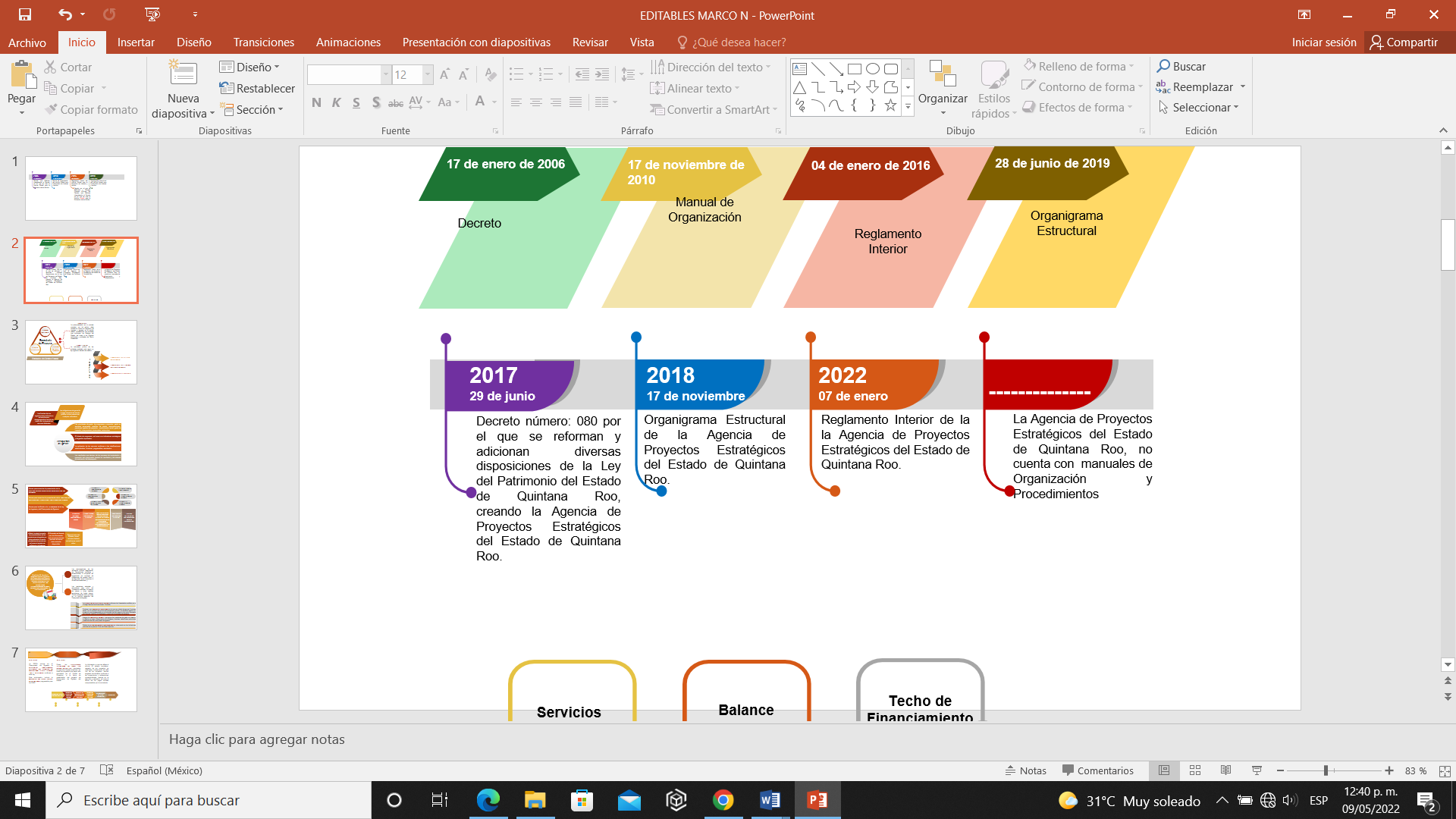 Fuente: Elaborado por la ASEQROO con base en la información proporcionada por la AGEPRO.En este mismo sentido, la Agencia de Proyectos Estratégicos del Estado de Quintana Roo proporcionó un documento de nombre “Proyecto de Manual de Procedimientos”, el cual es una descripción de cómo se elaborará dicho manual.En cuanto al Reglamento Interior de la AGEPRO, se procedió a realizar el análisis de la homologación de las Unidades Administrativas a nivel de Dirección, con respecto al Organigrama Estructural, como se observa a continuación:Tabla 1. Homologación de Unidades Administrativas a nivel de DirecciónFuente: Elaborado por la ASEQROO con base en la información proporcionada por la AGEPRO.Como resultado del análisis anterior, se constató que el Organigrama Estructural y el Reglamento Interior se encuentran homologados entre sí. Cabe señalar, que el Ente no proporcionó información referente a Manuales de Organización y de Procedimientos. Adicionalmente, se verificó que el Reglamento Interior cuenta con un enfoque de Presupuesto Basado en Resultados.Derivado del análisis anterior, se determinó la siguiente observación:1. La Agencia de Proyectos Estratégicos del Estado de Quintana Roo no cuenta con Manual de Organización y Manual de Procedimientos. Recomendación de Desempeño.La Auditoría Superior del Estado de Quintana Roo recomienda a la Agencia de Proyectos Estratégicos del Estado de Quintana Roo, lo siguiente:21-AEMD-A-022-041-R01-01 Recomendación La Agencia de Proyectos Estratégicos del Estado de Quintana Roo deberá elaborar los documentos normativos denominados Manual de Organización y Manual de Procedimientos, a fin de contar con un marco normativo para el óptimo y adecuado funcionamiento de la misma.1.2. Política de Integridad.Con observaciones.Todos los entes públicos están obligados a crear y mantener condiciones estructurales y normativas que permitan el adecuado funcionamiento del Estado en su conjunto, la actuación ética y responsable de cada servidor público.El servicio público en el Estado se regirá por los principios rectores de legalidad, objetividad, profesionalismo, honradez, lealtad, imparcialidad, eficiencia, eficacia, equidad, transparencia, economía, integridad y competencia por mérito. Los Entes públicos están obligados a crear y mantener condiciones estructurales y normativas que permitan el adecuado funcionamiento del Estado en su conjunto, y la actuación ética y responsable de cada servidor público.Los Servidores Públicos deberán observar el código de ética que al efecto sea emitido por las Secretarías o los Órganos Internos de Control, conforme a los lineamientos que emita el Sistema Nacional Anticorrupción, para que en su actuación impere una conducta digna que responda a las necesidades de la sociedad y que oriente su desempeño. Así mismo, deberá hacerse del conocimiento de los Servidores Públicos de la dependencia o entidad de que se trate, así como darle la máxima publicidad.El Código de Conducta es el instrumento emitido por el Titular de la Institución a propuesta de su Comité de Ética y de Prevención de Conflicto de Interés, para regular la conducta que se espera de los servidores públicos, a fin de contribuir al cumplimiento de objetivos y metas de forma eficiente y eficaz. El Código de Ética es el Instrumento que enuncia los principios y valores considerados como fundamentales para regular el comportamiento y desempeño de los servidores públicos dentro de la Administración Pública del Estado. Es responsabilidad del Titular de la Institución, dentro del Sistema de Control, aprobar el Código de Conducta de la Institución a su cargo, y en el caso de las Entidades de la Administración Pública Paraestatal presentarlo al Órgano de Gobierno para su aprobación; así como emitir y difundir la publicación del Código de Conducta de la Institución. De igual manera, cada Institución emitirá su Código de Conducta como un documento en el que se establezcan de manera formal las reglas y el comportamiento que se espera de los servidores públicos, así como las conductas no permitidas, basándose en los principios, valores y reglas de integridad contenidas en el Código de Ética y las Reglas de Integridad emitidas por la Secretaría de la Contraloría del Estado.Será obligación de las Dependencias y Entidades de la Administración Pública del Poder Ejecutivo del Estado, proporcionar el Código de Ética a todo el personal, a través de medios físicos o electrónicos y, de acuerdo con las políticas de austeridad, a fin de que éstos tomen conocimientos de su contenido y, posterior a su estudio, suscriban una carta compromiso de alinear, el desempeño de su empleo, cargo o comisión, a lo previsto en este documento. Para la divulgación, conocimiento y apropiación del código de ética, el código de conducta y las políticas de integridad se deberá establecer un programa anual para la divulgación de dichos instrumentos y la capacitación que refuerce la prevención y sensibilización. Los mecanismos de capacitación se impartirán de manera presencial o virtual, y podrán consistir en cursos, talleres, conferencias, seminarios o cualquier otra dinámica que facilite el conocimiento y sensibilización en los principios, valores y de integridad que rigen el ejercicio del servicio público.Cada Institución contará con un Comité de Ética, como un cuerpo colegiado para promover la ética y la cultura de integridad en las instituciones, dar tratamiento a los señalamientos por desviaciones a Códigos de Ética, de Conducta y demás lineamientos o protocolos y resolver respecto a las consultas por posibles conflictos de interés.Las Entidades de la Administración Pública Estatal deberán constituir un cuerpo colegiado de servidores públicos de los distintos niveles jerárquicos dentro de las instituciones, cuya finalidad es promover la ética y la integridad pública, para lograr una mejora constante del clima y cultura organizacional, dar tratamiento a los señalamientos por desviaciones al Código de Ética, de Conducta, Reglas de Integridad y demás lineamientos o protocolos y, resolver respecto a las consultas por posibles conflictos de interés, impulsando la integridad de los servidores públicos e implementado acciones que fortalezcan su comportamiento ético. Dicho comité celebrará por lo menos tres sesiones ordinarias conforme a lo aprobado en su Programa Anual de Trabajo o igualmente podrá celebrar sesiones extraordinarias en cualquier momento. Las sesiones deberán ser presenciales. El Secretario Ejecutivo tendrá dentro de sus funciones levantar las actas de las sesiones y consignarlas en el registro respectivo, que quedarán bajo su resguardo.Instalación y funcionamiento del COEPCIDurante la auditoría, visita e inspección, la Agencia de Proyectos Estratégicos del Estado de Quintana Roo hizo entrega del Acta de la Primera Sesión Extraordinaria correspondiente a su Comité de Ética y de Prevención de Conflictos de Interés (COEPCI), instalado el 27 de noviembre de 2020 y el cual está conformado de la siguiente manera:Tabla 2. Integrantes del COEPCI de la AGEPROFuente: Elaborado por la ASEQROO con base en el documento denominado Integrantes del COEPCI, entregado por la AGEPRO.Así mismo, la AGEPRO proporcionó tres actas de sesiones ordinarias del COEPCI realizadas en el ejercicio fiscal 2021, las cuales se detallan a continuación:Tabla 3. Actas de Sesiones del COEPCI de la AGEPROFuente: Elaborado por la ASEQROO con base a las actas de las sesiones del COEPCI, entregadas por la AGEPRO.Con base en lo anterior, se determinó que el Comité de Ética y de Prevención de Conflictos de Interés de la AGEPRO llevó al cabo cuando menos las tres sesiones ordinarias establecidas en el artículo 29 de los Lineamientos para la Integración y Funcionamiento del Comité de Ética y Prevención de Conflicto de Interés de las Personas Servidoras Públicas de las Dependencias y Entidades de la Administración Pública del Poder Ejecutivo.Se verificó que la AGEPRO publica, en su página web oficial, el Código de Ética, Código de Conducta y Reglas de Integridad, como se aprecia en la siguiente imagen:Imagen 1. Página web de la AGEPRO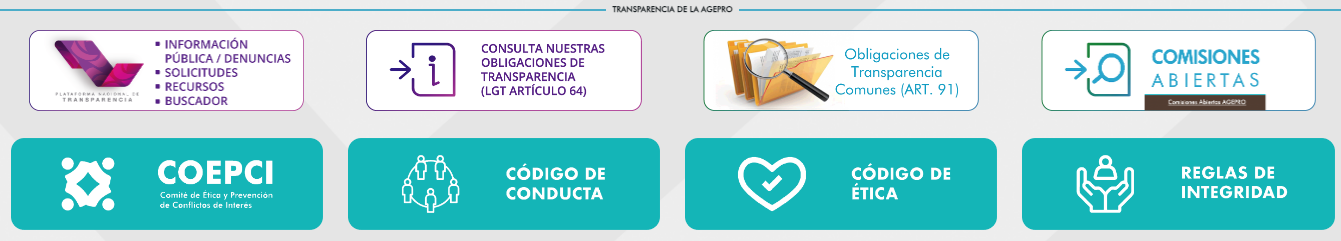 Fuente: Elaborado por la ASEQROO con base en la página web de la AGEPRO, https://qroo.gob.mx/agepro/Instrumentos que comprenden la Política de Integridad de la AGEPROLa Política de Integridad de la AGEPRO se integra de la siguiente manera:Tabla 4. Política de Integridad de la AGEPROFuente: Elaborado por la ASEQROO con base en la página oficial de la AGEPRO https://qroo.gob.mx/agepro/Con base en la tabla anterior, se verificó que la AGEPRO utiliza el Código de Conducta, el Código de Ética y las Reglas de Integridad emitidos por la Secretaría de la Contraloría del Estado (SECOES). Aunado a esto, se determinó que la AGEPRO no emitió su propio Código de Conducta.Mecanismos de capacitación y difusiónComo parte de las acciones de divulgación de los instrumentos que forman parte de la Política de Integridad, se verificó su publicación en la página web de la AGEPRO (imagen 1). Aunado a lo anterior, durante el desarrollo de la auditoría, se solicitó evidencia de la difusión de los Códigos de Conducta y de Ética, proporcionando la AGEPRO la siguiente información:Tabla 5. Evidencia de la difusión de los Códigos de Ética y de ConductaFuente: Elaborado por la ASEQROO con base en la información proporcionada por la AGEPRO. El Ente indicó que el Taller Código de Ética y Sistema Anticorrupción se impartió en línea a los servidores públicos de la AGEPRO, proporcionando como verificativo 13 constancias (imagen 2). No obstante, la evidencia entregada fue insuficiente para determinar el número de personas capacitadas en materia de ética y del sistema anticorrupción.Imagen 2. Ejemplo de Constancias Curso en línea “Código de Ética y Sistema Anticorrupción”Fuente: Elaborado por la ASEQROO con base en las constancias proporcionadas por la AGEPRO.Con la finalidad de verificar la correcta difusión y comprobar que dicho instrumento es de conocimiento del personal de la AGEPRO, se aplicó una encuesta en línea a través del enlace https://forms.gle/FJgYNm2moNEebVge6. La encuesta fue dirigida a 232 servidores públicos (que representan el 100 % del total de la plantilla laboral), obteniendo 148 respuestas (63.79%), con los resultados siguientes:Figura 2. Resultados de Encuesta de Cumplimiento de la Política de Integridad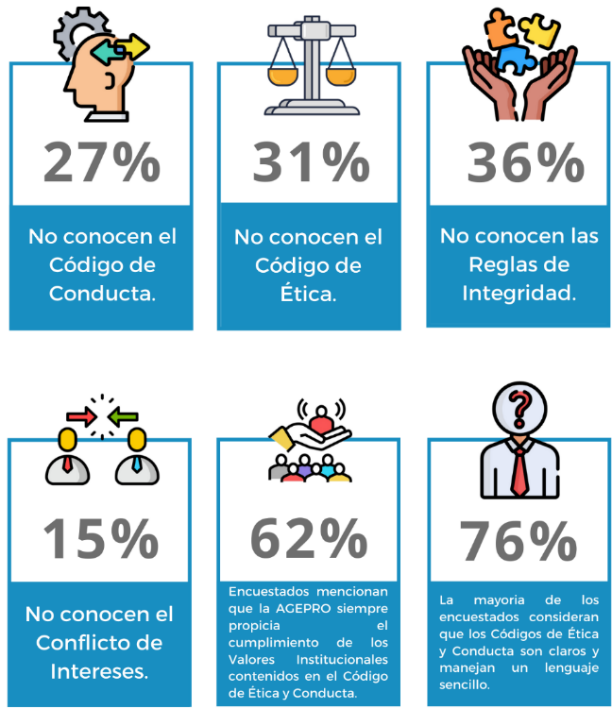 Gráfica 1. ¿Cómo te enteraste de la existencia de estos instrumentos?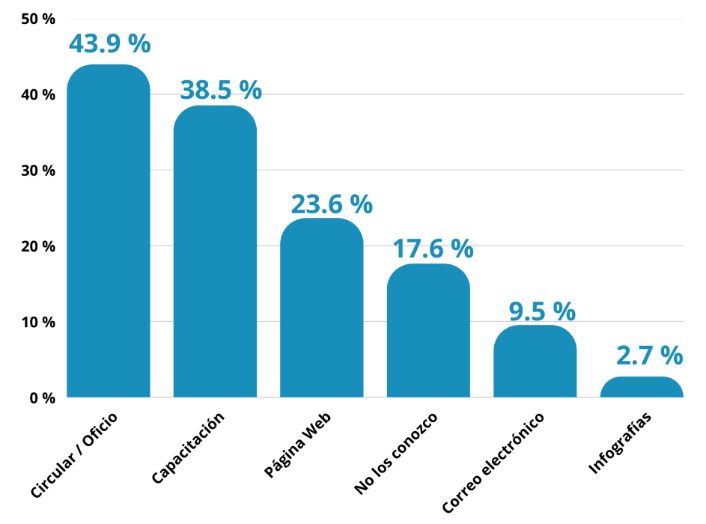 Fuente: Elaborado por la ASEQROO con base en la Encuesta de Cumplimiento de Política de Integridad.Con base en lo anterior, se observó que un porcentaje considerable de servidores públicos de la AGEPRO desconocen el Código de Ética, el Código de Conducta o las Reglas de Integridad. De igual manera, se determinó que los canales de difusión más implementados por la AGEPRO son: “Circular/Oficio” con 43.9 %, “Correo electrónico” con 38.5 %, y “Página web” con 23.6 %. Es importante resaltar que la respuesta “no los conozco” fue seleccionada en un 17.6%, por lo tanto, se recomienda que la AGEPRO refuerce los canales de difusión para dar a conocer los instrumentos que componen la Política de Integridad.Derivado del análisis anterior, se determinaron las siguientes observaciones:La Agencia de Proyectos Estratégicos del Estado de Quintana Roo presentó debilidad al no contar con un Código de Conducta propio en el que se establezcan de manera formal las reglas y el comportamiento que se espera de sus servidores públicos, y en el cual se señalen las conductas no permitidas.La Agencia de Proyectos Estratégicos del Estado de Quintana Roo presentó debilidad en la difusión de los instrumentos que componen su Política de Integridad (Códigos de Ética, de Conducta y las Reglas de Integridad) entre sus servidores públicos.Recomendaciones de Desempeño.La Auditoría Superior del Estado de Quintana Roo recomienda a la Agencia de Proyectos Estratégicos del Estado de Quintana Roo, lo siguiente:21-AEMD-A-022-041-R01-02 RecomendaciónLa Agencia de Proyectos Estratégicos del Estado de Quintana Roo deberá emitir su propio Código de Conducta en el que se establezcan de manera formal las reglas y el comportamiento que se espera de sus servidores públicos y se señalen las conductas no permitidas, basándose en los principios y valores contenidos en el Código de Ética y las Reglas de Integridad emitidas por la SECOES.Con motivo de la reunión de trabajo efectuada para la presentación de resultados finales de auditoría y observaciones preliminares, la Agencia de Proyectos Estratégicos del Estado de Quintana Roo estableció como fecha compromiso para la atención de las recomendaciones 21-AEMD-A-022-041-R01-01 y 21-AEMD-A-022-041-R01-02, el 15 de enero de 2023 y 15 de noviembre de 2022, respectivamente. Por lo antes expuesto, la atención a las recomendaciones de desempeño queda en seguimiento. Con respecto a la observación 3, esta quedó atendida.Normatividad relacionada con las observaciones.Ley General de Responsabilidades Administrativas, artículos 6 y 16. Ley del Sistema Anticorrupción del Estado de Quintana Roo, artículo 5. Actualización del Plan Estatal de Desarrollo (PED) 2016-2022, Programa 17.Acuerdo por el que se emiten las Normas Generales de Control Interno de la Administración Pública Central y Paraestatal del Estado de Quintana Roo, artículos 2 fracciones IX y X; 11 fracciones VIII y IX, y 35. Acuerdo que tiene por objeto emitir el Código de Ética de las Personas Servidoras Públicas de las Dependencias y Entidades de la Administración Pública del Poder Ejecutivo a que se refiere el Artículo 16 de la Ley General de Responsabilidades Administrativas, artículo 3.Guía para la Elaboración de Manuales de Organización y Procedimientos, numerales V, VII y IX.Resultado Número 2.Eficiencia2. Presupuesto basado en Resultados (PbR).2.1 Evaluación de la Matriz de Indicadores para Resultados (MIR).Con observación.Los recursos económicos de que disponga el Estado y los Municipios se administrarán con eficiencia, eficacia, economía, transparencia y honradez para satisfacer los objetivos a los que estén destinados. La información presupuestaria y programática que forme parte de la Cuenta Pública deberá relacionarse, con los objetivos y prioridades de la planeación del desarrollo. Asimismo, deberá incluir los resultados de la evaluación del desempeño. Para ello, deberán utilizar indicadores que permitan determinar el cumplimiento de las metas y objetivos de cada uno de los programas, así como vincular los mismos en la planeación del desarrollo.Los indicadores como parte de la Metodología del Marco Lógico (MML), permiten a los distintos entes públicos definir sus alcances, sus retos y las metas de sus programas presupuestarios y políticas, de allí que sea de vital importancia su elaboración y precisión al momento de elegirlos. Su correcta elaboración responde a las necesidades de la MIR y del proceso de programación, y son parte medular para el logro o fracaso de los objetivos institucionales. La MIR organiza los objetivos, indicadores y metas en la estructura programática, vinculados al programa presupuestario. Con base en ello, sólo deberá existir una MIR por programa presupuestario. La MIR consiste en establecer y estructurar el problema central, ordenar los medios y fines del árbol de objetivos en un programa, generar indicadores para medir sus resultados, definir los medios que permitirán verificar esos resultados, describir los riesgos que podrían afectar la ejecución del mismo o las condiciones externas necesarias para el éxito del programa. Con motivo de la auditoría al desempeño denominada 21-AEMD-A-GOB-022-041, Auditoría de Desempeño al cumplimiento de funciones sustantivas, programada para la Agencia de Proyectos Estratégicos del Estado de Quintana Roo, establecida en el Programa Anual de Auditorías, Visitas e Inspecciones 2022, correspondiente a la Cuenta Pública 2021, la Auditoría Superior del Estado (ASEQROO), solicitó mediante oficio número ASEQROO/ASE/AEMD/0459/03/2022 de fecha 22 de marzo de 2022, información referente a las Matrices de Indicadores para Resultados, así como las fichas técnicas de los indicadores contenidos en dichas matrices, correspondientes al ejercicio fiscal 2021. Por su parte, la Agencia de Proyectos Estratégicos del Estado de Quintana Roo proporcionó información mediante oficio número: AGEPRO/DDG/0315/IV/2022 de fecha 7 de abril de 2022, procediendo a su análisis. Con el objetivo de verificar si la AGEPRO elaboró la Matriz de Indicadores para Resultados de los programas presupuestarios E067 - Impulso a la Inversión Público-Privada, G002 - Certeza Jurídica en el Patrimonio Estatal y M001 - Gestión y Apoyo Institucional, implementando la Metodología del Marco Lógico (MML), cumpliendo con la Lógica Vertical y la Lógica Horizontal, se analizó el diseño de dichas matrices y de sus indicadores, obteniendo lo siguiente:Fuente: Elaborado por la Auditoría Superior del Estado de Quintana Roo (ASEQROO) con información obtenida de la Matriz de Indicadores para Resultados, 2021. SIPPRESS 2021. Programas presupuestarios: E067 - Impulso a la Inversión Público-Privada, G002 - Certeza Jurídica en el Patrimonio Estatal y M001 - Gestión y Apoyo Institucional, de la AGEPRO.De lo anterior, se desglosan los siguientes resultados:Objetivo o Resumen Narrativo: El 95% de los objetivos es adecuado, en tanto que el 5% presenta áreas de mejora.Indicador: El 23% de los indicadores es adecuado, mientras que el 77% presenta áreas de mejora.Medios de verificación: El 100% presenta áreas de mejora.Supuestos: El 95% de los supuestos de los indicadores es adecuado, mientras que el 5% presenta áreas de mejora.En el análisis de la calidad de diseño de la MIR se verifica que en esta se establezcan con claridad los objetivos del programa y su alineación con la planeación nacional, estatal, municipal o sectorial (fin y propósito); asimismo, que se hayan incorporado de manera precisa los indicadores que miden los objetivos y resultados esperados, que se identifiquen los medios de verificación para obtener y corroborar la información de los indicadores, que se describan los bienes y servicios entregados a la sociedad (componentes), así como las actividades e insumos para producirlos, y por último, la inclusión de supuestos que influyen en el cumplimiento de los objetivos. Dentro de este marco, el resultado del análisis muestra los siguientes resultados:Resumen Narrativo: Se verificó la estructura y/o sintaxis de los objetivos de la MIR, así como las relaciones causales entre éstos, en sus distintos niveles: Fin, Propósito, Componentes y Actividades. Del resultado de la valoración del resumen narrativo, se determinó que el 5% presentó áreas de mejora en los siguientes aspectos:Tabla 8. Áreas de mejora del Resumen Narrativo Indicadores: se verificó que estos cumplan con la estructura y elementos mínimos para determinar la consecución de los objetivos planteados en el Resumen Narrativo. Del resultado de la valoración de los indicadores se determinó que el 77% presentó áreas de mejora en los siguientes aspectos:Tabla 9. Áreas de mejora en IndicadoresMedios de Verificación: se constataron las fuentes de datos disponibles para verificar el valor de los indicadores presentados en la MIR con respecto a los avances y logros. Derivado del análisis, se determinó que el 100% de los medios de verificación fueron insuficientes para el monitoreo puesto que no cumplieron con uno o más de los criterios establecidos (nombre completo del documento, nombre del área que genera o publica la información, periodicidad con la que se publica la información y la liga a la página de la que se obtiene la información), representando áreas de mejora.Supuestos: se constataron tres aspectos fundamentales, la identificación de factores externos, la verificación de las condiciones de supuestos, y el análisis de consistencia en la relación causal entre objetivos. Del resultado de la valoración de los supuestos, se determinó que el 5 % presentó áreas de mejora.Tabla 10. Áreas de Mejora de los SupuestosDerivado del análisis anterior, se determinó la siguiente observación:La Agencia de Proyectos Estratégicos del Estado de Quintana Roo presentó debilidad en la implementación de la Metodología del Marco Lógico al diseñar la Matriz de Indicadores para Resultados de los programas presupuestarios E067 - Impulso a la Inversión Público-Privada, G002 - Certeza Jurídica en el Patrimonio Estatal y M001 - Gestión y Apoyo Institucional, en el ejercicio fiscal 2021, debido a que se presentan áreas de mejora en:a)	El 5 % del Resumen Narrativo de los Objetivos.b)	El 77% de los Indicadores.c)	El 100% de los Medios de verificación.d)	El 5% de los Supuestos.Recomendación de Desempeño.La Auditoría Superior del Estado de Quintana Roo recomienda a la Agencia de Proyectos Estratégicos del Estado de Quintana Roo, lo siguiente:21-AEMD-A-022-041-R02-03 RecomendaciónLa Agencia de Proyectos Estratégicos del Estado de Quintana Roo deberá fortalecer la implementación de la Metodología del Marco Lógico adecuando las Matrices de Indicadores para Resultados (MIR) de los programas presupuestarios E067 - Impulso a la Inversión Público-Privada, G002 - Certeza Jurídica en el Patrimonio Estatal y M001 - Gestión y Apoyo Institucional, correspondientes al ejercicio fiscal 2023, con la finalidad de establecer la correcta relación causa-efecto en todos los niveles de la MIR, así como para lograr la correspondencia de cada uno de ellos con los factores externos que pueden afectar su ejecución y posterior desempeño.Con motivo de la reunión de trabajo efectuada para la presentación de resultados finales de auditoría y observaciones preliminares, la Agencia de Proyectos Estratégicos del Estado de Quintana Roo estableció como fecha compromiso para la atención de la recomendación 21-AEMD-A-022-041-R02-03, el 16 de enero 2023. Por lo antes expuesto, la atención a la recomendación de desempeño queda en seguimiento.Normatividad relacionada con la observaciónGuía para el Diseño de la Matriz de Indicadores para Resultados (SHCP).Guía para la Construcción de Indicadores de Desempeño para el Gobierno del Estado de Quintana Roo (Secretaría de Finanzas y Planeación). Guía para la Construcción de la Matriz de Indicadores para Resultados del Gobierno del Estado de Quintana Roo. (Secretaría de Finanzas y Planeación, 2021).Resultado Número 3. Eficacia3. Sistema de Evaluación del Desempeño. 3.1 Cumplimiento de Objetivos y Metas.Con observaciones.Tanto a nivel federal como estatal está normado que los recursos económicos de que disponga el Estado se administrarán con eficiencia, eficacia, economía, transparencia y honradez para satisfacer los objetivos a los que estén destinados. Los indicadores deberán ser estratégicos y de gestión. Los indicadores estratégicos deberán medir el grado de cumplimiento de los objetivos de las políticas públicas y de los programas presupuestarios y deberán contribuir a corregir o fortalecer las estrategias y la orientación de los recursos. Los indicadores de gestión deberán medir el avance y logro en procesos y actividades, es decir, sobre la forma en que los bienes y servicios públicos son generados y entregados. Incluyen los indicadores que dan seguimiento a las actividades y aquellos que entregan bienes y/o servicios para ser utilizados por otras instancias. Los indicadores de desempeño permitirán verificar el nivel de logro alcanzado por el programa . La evaluación del desempeño se realizará a través de la verificación del grado de cumplimiento de objetivos y metas, con base en indicadores antes mencionados que permitan conocer los resultados de la aplicación de los recursos públicos federales.Las metas son el objetivo cuantitativo que el programa o proyecto se compromete a alcanzar en un periodo de tiempo determinado. Éstas permiten acreditar el grado de avance de los objetivos. Dado que las metas son conocidas y acordadas con los ejecutores de los programas presupuestarios, es fácil comprobar quien ha cumplido cabalmente con ellas.Una característica esencial de las metas es que deben ser realistas, es decir, deben ser un valor cuantitativo que, dada la capacidad técnica, humana y financiera del programa, sea factible de alcanzar en un periodo. Es común fijarse metas demasiado ambiciosas que no es posible cumplir o, al contrario, metas por debajo del umbral de la capacidad del programa que se alcanzan y superan con facilidad. De incurrir en cualquiera de estos casos, queda en evidencia una planeación inadecuada del programa. Por otro lado, el uso del semáforo sirve para poder evaluar la ejecución de los procesos en relación a los resultados programados.De acuerdo con las Erogaciones con Recurso de Ingreso Propio de las Entidades Paraestatales establecidas en el Anexo 10.16 del Presupuesto de Egresos del Gobierno del Estado de Quintana Roo, para el ejercicio fiscal 2021, el monto aprobado para la Agencia de Proyectos Estratégicos del Estado de Quintana Roo fue de $792,028,072.00 (setecientos noventa y dos millones veintiocho mil setenta y dos pesos 00/100 M.N.), mismo que le permitió la operación de los siguientes programas presupuestarios:Tabla 6. Programas presupuestarios establecidos para la AGEPRO.Fuente: Elaborado por la ASEQROO con base en el presupuesto aprobado por clasificación programática, ejercicio 2021 y la Cuenta Pública 2021 de la AGEPRO.De acuerdo con la tabla anterior, el presupuesto aprobado tuvo una reducción de $463,223,703.00 (cuatrocientos sesenta y tres millones doscientos veintitrés mil setecientos tres pesos 00/100), y al cierre del ejercicio fiscal presentó un presupuesto devengado de $280,566,601.00 (doscientos ochenta millones quinientos sesenta y seis mil seiscientos y un pesos 00/100).A fin de verificar el nivel de cumplimiento reportado de los objetivos y metas de los programas presupuestarios E067 - Impulso a la Inversión Público-Privada, G002 - Certeza Jurídica en el Patrimonio Estatal y M001 - Gestión y Apoyo Institucional, establecidos en sus Formatos Evaluatorios Programáticos del Sistema de Integración Programática y Presupuestal (FESIPPRES), correspondientes al ejercicio fiscal 2021, la Auditoría Superior del Estado de Quintana Roo (ASEQROO), mediante oficio de solicitud de información adicional ASEQROO/ASE/AEMD/0459/03/2022, solicitó a la Agencia de Proyectos Estratégicos (AGEPRO) los FESIPPRES de los programas presupuestarios antes mencionados, presentados por trimestre y por nivel de la Matriz de Indicadores para Resultados (MIR), así como la evidencia que sustente el avance acumulado al cuarto trimestre del mismo ejercicio. Al respecto, el ente proporcionó la información solicitada mediante oficio número AGEPRO/DDG/0315/IV/2022, misma con la que se procede a realizar el siguiente análisis: Análisis del programa presupuestario E067 - Impulso a la Inversión Público-Privada.Tabla 11. Semaforización y cumplimiento de objetivos y metasPrograma presupuestario E067 - Impulso a la Inversión Público-Privada.En resumen, el cumplimiento de las metas del programa presupuestario E067 - Impulso a la Inversión Público-Privada, se presenta en la siguiente gráfica. Gráfica 2. Porcentaje de cumplimientoPrograma presupuestario E067 - Impulso a la Inversión Público-Privada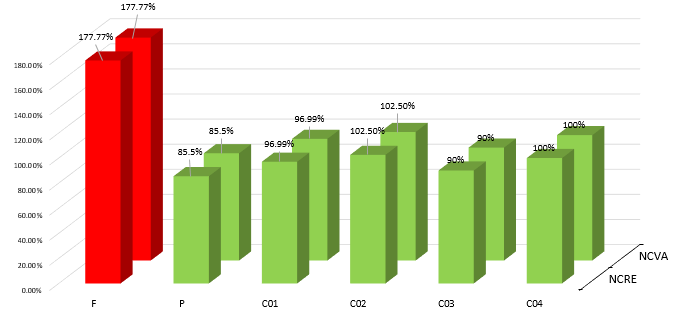 De acuerdo con lo expuesto anteriormente, se determinó que la AGEPRO estableció de manera correcta la semaforización para todos los niveles del programa presupuestario E067 - Impulso a la Inversión Público-Privada. Sin embargo, en el nivel Fin, reflejó un sobrecumplimiento del 177.77% que lo situó en semáforo rojo.Aunado a lo anterior, con excepción del nivel Fin, no sustentó con evidencia el cumplimiento reportado de los niveles Propósito y Componentes 01, 02, 03 y 04, en los Formatos Evaluatorios Programáticos del Sistema de Integración Programática y Presupuestal (FESIPPRES).Análisis del programa presupuestario G002 - Certeza Jurídica en el Patrimonio Estatal.Tabla 12. Semaforización y cumplimiento de objetivos y metasPrograma presupuestario G002 - Certeza Jurídica en el Patrimonio Estatal.Derivado del análisis anterior, se determinaron las siguientes observaciones:La Agencia de Proyectos Estratégicos del Estado de Quintana Roo presentó debilidad al cumplir las metas establecidas en los Formatos Evaluatorios Programáticos del SIPPRES durante el ejercicio fiscal 2021, como sigue:Programa presupuestario E067 - Impulso a la Inversión Público-PrivadaFin (sobrecumplimiento de 177.77%)Programa presupuestario G002 - Certeza jurídica en el Patrimonio EstatalFin (sobrecumplimiento de 177.77%)Propósito (incumplimiento de 16.00%)Componente (incumplimiento de 35.01%)Programa presupuestario M001 - Gestión y Apoyo InstitucionalFin (cumplimiento de 121.42%).Propósito (cumplimiento de 82.00%).Componente 01 (cumplimiento de 84.59%).La Agencia de Proyectos Estratégicos del Estado de Quintana Roo presentó debilidad al sustentar con evidencia el nivel de cumplimiento reportado en los Formatos Evaluatorios Programáticos del SIPPRES correspondientes a los siguientes programas presupuestarios:E067 Impulso a la Inversión Público-Privada.Propósito. Componentes 01, 02, 03 y 04.G002 Certeza jurídica en el Patrimonio Estatal.Propósito.M001 Gestión y Apoyo Institucional.Componente 01.Recomendaciones de Desempeño.La Auditoría Superior del Estado de Quintana Roo recomienda a la Agencia de Proyectos Estratégicos del Estado de Quintana Roo, lo siguiente:21-AEMD-A-022-041-R03-04 RecomendaciónLa Agencia de Proyectos Estratégicos del Estado de Quintana Roo deberá realizar acciones encaminadas a fortalecer la programación anual y monitorear las metas de manera continua a fin de plantearlas de manera adecuada y conforme a los requerimientos de cada programa presupuestario, presentando como evidencia los formatos evaluatorios del programa presupuestario E067 - Impulso a la Inversión Público-Privada, G002 - Certeza Jurídica en el Patrimonio Estatal y M001 - Gestión y Apoyo Institucional, correspondientes al ejercicio fiscal 2022, así como la propuesta de modificación especificada en el formato 2 denominado “Modificación de Programas Presupuestarios” y los oficios de respuesta de aprobación o en su caso, de no procedencia, emitidos por la Subsecretaría de Política Hacendaria y Control Presupuestal de la SEFIPLAN.Con motivo de la reunión de trabajo efectuada para la presentación de resultados finales de auditoría y observaciones preliminares, la Agencia de Proyectos Estratégicos del Estado de Quintana Roo estableció como fecha compromiso para la atención de la recomendación 21-AEMD-A-022-041-R03-04, el 28 de febrero de 2023. Por lo antes expuesto, la atención a la recomendación de desempeño queda en seguimiento. Con respecto a la observación 6, esta quedó atendida.Normatividad relacionada con la observaciónGuía para la Construcción de Indicadores de Desempeño para el Gobierno del Estado de Quintana Roo (Secretaría de Finanzas y Planeación).Lineamientos para la Construcción y Diseño de Indicadores de Desempeño mediante la Metodología del Marco Lógico, numerales Quinto y Sexto (CONAC).Resultado Número 4. Eficacia.4. Cumplimiento de funciones sustantivas.4.1 Administración del Patrimonio Inmobiliario.Con observaciones El Sistema de Administración Inmobiliaria Federal y Paraestatal constituye un conjunto de políticas, criterios y mecanismos de coordinación de acciones tendientes a: lograr la administración eficaz y el óptimo aprovechamiento del patrimonio inmobiliario federal y paraestatal, en beneficio de los servicios públicos y funciones a cargo de la Administración Pública Federal.Los bienes que integran el patrimonio del Estado son: de dominio público y de dominio privado. Son bienes de dominio público los de uso común, los inmuebles destinados por el gobierno del Estado, a un servicio público y los muebles que normalmente sean insustituibles, tales como los expedientes de las oficinas, archivos, libros raros, piezas históricas o arqueológicas, obras de arte y demás que no sean del dominio de la Federación o los municipios; son bienes de dominio privado del Estado  los que le pertenecen en propiedad y los que en el futuro ingresen a su patrimonio, por cualesquiera formas de adquisición de la propiedad, no previstos en el artículo 113 de la Constitución Política del Estado Libre y Soberano de Quintana Roo.Los Poderes Legislativo, Ejecutivo y Judicial del Estado, a nombre de éste, podrán: normar e implementar un sistema de administración inmobiliaria que permita la adquisición, administración eficaz y el óptimo aprovechamiento de los inmuebles que conforme al presente artículo adquieran, así como designar a los responsables inmobiliarios correspondientes, quienes tendrán las funciones previstas en la normatividad que emitan en materia de administración de inmuebles, y así como  emitir los lineamientos correspondientes para la construcción, reconstrucción, adaptación, conservación, mantenimiento y aprovechamiento de dichos inmuebles.La Agencia de Proyectos Estratégicos del Estado de Quintana Roo (AGEPRO), tomando en consideración las opiniones de las demás Dependencias y Entidades, y en consulta previa a la Junta y a la Secretaría, elaborará un Programa de Aprovechamiento Inmobiliario Anual, a fin de establecer mecanismos eficaces de control que permitan identificar, controlar y administrar el patrimonio inmobiliario del Estado.La Agencia de Proyectos Estratégicos del Estado de Quintana Roo tendrá por objeto la administración eficaz y el óptimo aprovechamiento del patrimonio inmobiliario de la Administración Pública Estatal, así como la constitución, administración y disposición estratégica de las reservas territoriales del dominio privado del Estado y las Asociaciones Público Privadas, con el propósito de coadyuvar a la consecución de los fines del Gobierno del Estado. Para el cumplimiento de su objeto y el ejercicio de sus atribuciones, la Agencia contará con los siguientes órganos de gobierno: la Junta de Gobierno y la Dirección General.El Director General tendrá las siguientes facultades y obligaciones: proponer a la Junta los planes y programas que deba desarrollar la Agencia y ejecutar los que resulten aprobados; dirigir, administrar y supervisar todos los asuntos de la competencia de la Agencia; participar en el Comité e informar a la Junta de la Agencia de las propuestas y recomendaciones que emita el Comité; celebrar contratos con instituciones públicas federales, estatales y municipales, así como con personas físicas o morales, relacionados con el objeto de la Agencia y con la aplicación de la Ley; establecer los sistemas administrativos, estadísticos, de control y evaluación, necesarios para la consecución de los objetivos de la Agencia y la actualización y desarrollo permanente de su organización; formular y mantener actualizado el inventario de los bienes y recursos que integran el patrimonio de la Agencia; rendir a la Junta, los informes relativos a la administración del patrimonio del Estado.Corresponde a la Agencia de Proyectos Estratégicos del Estado de Quintana Roo, a través de su Junta de Gobierno: administrar, vigilar, controlar, custodiar y disponer, según el caso, de los bienes inmuebles de dominio del Estado; administrar y regular el Registro del Patrimonio Público del Estado; revisar las operaciones inmobiliarias que realicen las Entidades respecto de bienes de dominio público; transmitir a los municipios, con autorización del Comité, los bienes inmuebles de dominio privado del Estado que se requieran para la fundación, mejoramiento y crecimiento de los centros de población; emitir los lineamientos administrativos de modernización y simplificación administrativa, de conservación, control y custodia que deban adoptar las entidades, dependencias, concesiones y personas usuarias de los bienes inmuebles y de Proyectos de Asociación Público Privada, para la debida administración del patrimonio del Estado; formular y conducir la política inmobiliaria de la Administración Pública Estatal; establecer un Sistema de Administración Inmobiliaria Estatal, que permita adquirir, regular, poseer, administrar, conservar, controlar y aprovechar, por sí o a través de las Dependencias y Entidades del Estado, los Inmuebles estatales; establecer, adquirir, administrar y controlar las reservas territoriales del dominio privado del Estado de Quintana Roo; realizar los actos de disposición y dominio de las reservas territoriales, bienes inmuebles o bienes muebles, que coadyuven al desarrollo urbano, económico o turístico de la Entidad, en coordinación, según el caso, con la Federación y los Municipios, y con otras dependencias y entidades de la Administración Pública Estatal.Las Dependencias y Entidades presentan a la Agencia los programas de necesidades inmobiliarias aprobados por la Secretaría de Desarrollo Económico, quien con base en los mismos, integrará el Programa de Aprovechamiento Inmobiliario Anual; para atender los requerimientos de inmuebles de las Dependencias y Entidades, la Agencia deberá revisar el inventario y catálogo de la propiedad patrimonial estatal, para determinar la existencia de inmuebles disponibles o, en su defecto, la necesidad de adquirir otros.El Registro del Patrimonio Público del Estado estará a cargo de la Agencia y en él se inscribirán los actos y documentos que se señalan en la Ley del Patrimonio del Estado de Quintana Roo.Mediante el oficio de solicitud de información adicional ASEQROO/ASE/AEMD/0459/03/2022, la Auditoría Superior del Estado de Quintana Roo (ASEQROO), solicitó a la Agencia de Proyectos Estratégicos del Estado de Quintana Roo (AGEPRO) información referente a la administración del patrimonio inmobiliario del Estado.Al respecto, la AGEPRO proporcionó información relacionada con la administración y al aprovechamiento del patrimonio inmobiliario, señalando que implementó el Sistema de Administración Inmobiliaria Estatal (SAIE, software), el cual debe concentrar la información del inventario de bienes inmuebles de dominio del Estado con que cuentan las Dependencias y Entidades, y que sirve como instrumento para elaborar el Programa Anual de Necesidades Inmobiliarias, con cada uno de los subprogramas que contempla. SISTEMA DE ADMINISTRACIÓN INMOBILIARIA ESTATALSe verificó el registro de bienes inmuebles de las dependencias/entidades en el Sistema de Administración Inmobiliaria Estatal (SAIE), de acuerdo con el proceso de operación que se indica a continuación:Con base en los archivos proporcionados, se verificó que la AGEPRO cuenta con un inventario, distribuido por municipio de la siguiente manera:Gráfica 5.- Inventario Patrimonial de la AGEPRO.Fuente: Elaborado por la ASEQROO con base en el “Inventario Patrimonial de la AGEPRO propiedad plena”, con corte al 29 de abril del 2022.En cuanto a los inmuebles, el patrimonio transferido del IPAE a la AGEPRO suma un total de 3,075, en tanto que, las adquisiciones realizadas por la Agencia son 22, lo que representa un total de 3,097 bienes inmuebles en propiedad plena. Esta información fue planteada por la Coordinación General de Patrimonio y la Coordinación de Reservas Territoriales, quienes confirmaron que dicho total de bienes inmuebles integra el patrimonio inmobiliario del Estado.Como responsable de la administración del patrimonio inmobiliario del Estado, la AGEPRO indicó que inició la verificación física de inmuebles de dominio que tienen en uso las Dependencias y Entidades, sin embargo, debido a la falta de personal, señaló que no ha sido posible verificar la totalidad de los mismos. La intención de estas visitas, según la Agencia, fue la de verificar las condiciones físicas de los inmuebles, su utilización para el ejercicio de sus funciones, y determinar si hay superficies que puedan ser asignadas a otras Dependencias y Entidades, o en su caso, compartirlas. En cuanto al inventario de bienes inmuebles, se verificó que la AGEPRO cuenta con registros de los mismos, los cuales alimenta con base en la información que le proporcionen las Dependencias y Entidades. De lo anterior, el Ente indica que estas últimas no cumplen en tiempo y forma con el envío de sus respectivos inventarios de bienes inmuebles, ante lo cual ha girado oficios solicitando el cumplimiento de dicha obligación, a efecto de poder elaborar el Programa de Aprovechamiento Inmobiliario Anual, a fin de establecer mecanismos eficaces de control que le permitan identificar, controlar y administrar el patrimonio inmobiliario del Estado. Sin embargo, la Agencia indicó que no cuenta con dicho Programa de Aprovechamiento.Adicionalmente, la AGEPRO desarrolló el Sistema de Administración Inmobiliaria Estatal (SAIE), como instrumento para adquirir, regular, poseer, administrar, conservar, controlar y aprovechar, por sí o a través de las Dependencias y Entidades del Estado para la administración de los inmuebles estatales, no obstante, este Sistema se encuentra en fase de prueba, de acuerdo con lo manifestado por la Agencia.Por lo tanto, se concluye que la AGEPRO deberá emitir los lineamientos administrativos de modernización y simplificación administrativa, de conservación, control y custodia que deban adoptar las entidades, dependencias, concesiones y personas usuarias de los bienes inmuebles y de Proyectos de Asociación Público Privada, para la debida administración del patrimonio del Estado.RESERVAS TERRITORIALESEn cuanto a la constitución, administración y disposición estratégica de las reservas territoriales del dominio privado del Estado, la Agencia presentó el proceso que realiza para poder llevar a cabo esta función sustantiva, como se muestra a continuación:Figura 3.- Proceso de Actualización de la Reserva Territorial. 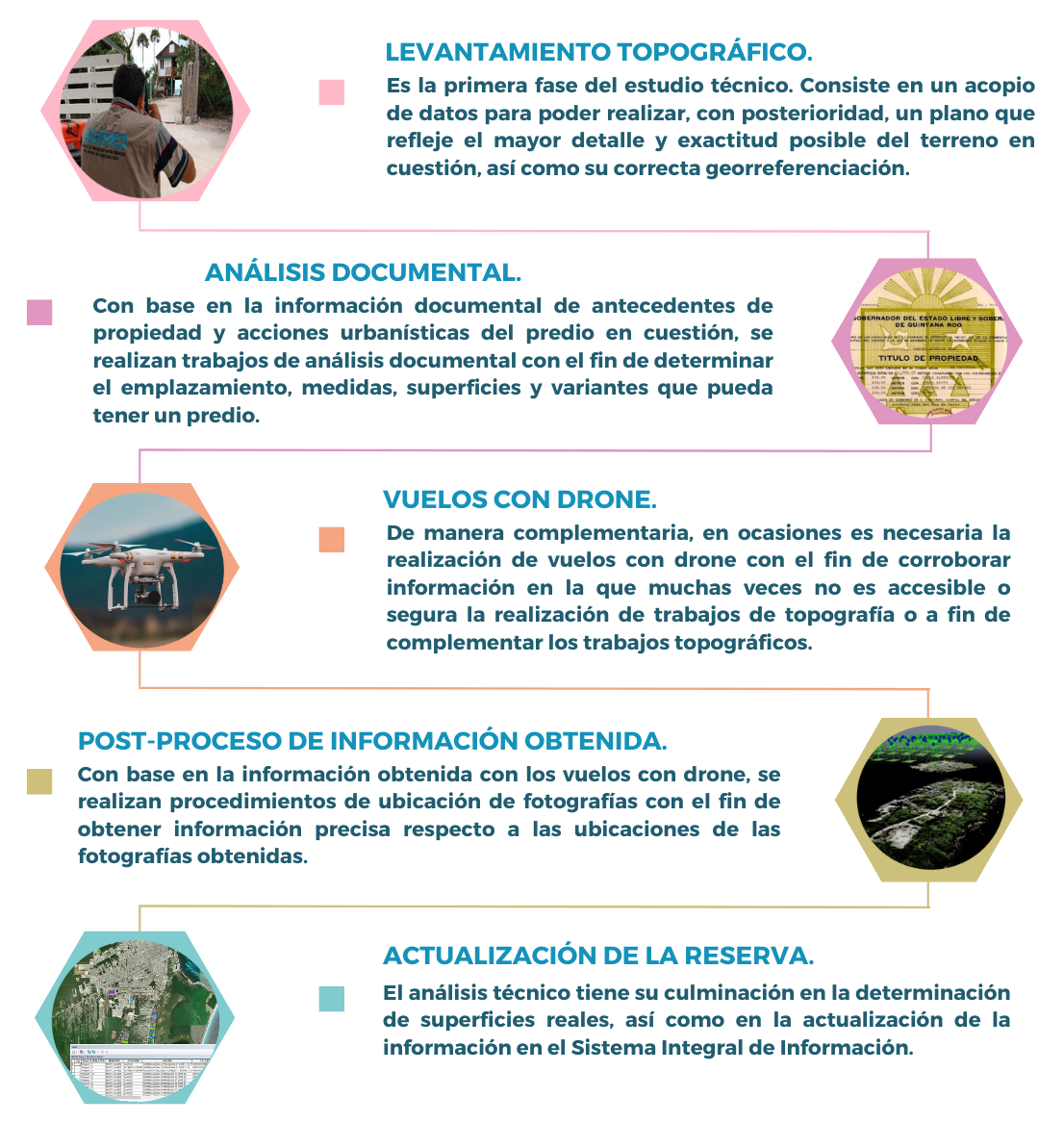 Fuente: Elaborado por la ASEQROO con base en información proporcionada por la AGEPRO.Se verificaron visualmente, por medio de una aplicación, las reservas territoriales administradas por la AGEPRO, identificando que se encuentran distribuidas por municipio. Según lo expresado por el Coordinador General de Patrimonio, sólo él, el Coordinador del Sistema Integral de Información y el Director General, tienen acceso y autorización a esta aplicación e información, por motivos de confidencialidad, para evitar fugas de información que puedan provocar invasiones o especulaciones sobre asuntos relacionados con las reservas territoriales.De acuerdo con la Agencia, las reservas territoriales han sido incrementadas, desde el ejercicio fiscal 2016 hasta el 30 de septiembre de 2021, en 15.11%. Este incremento se observa en la siguiente tabla:Tabla 14. Reservas Territoriales por municipios del Estado de Quintana Roo (m2)Fuente: Elaborado por la ASEQROO con base en el archivo digital “Proceso de actualización de la reserva territorial”, proporcionado por la AGEPRO.De acuerdo con la tabla anterior, se determinó que, en el periodo 2016-2021, el mayor incremento de reservas territoriales se dio en el municipio de Felipe Carrillo Puerto con 181.23%, en tanto que los municipios de Tulum e Isla Mujeres resultaron en un decremento de -6.95% y -3.57%, respectivamente.La AGEPRO indicó que, al 30 de septiembre de 2021, las superficies de reservas territoriales en el Estado corresponden a 800,172,080.82 m2, mismas que se distribuyen como se muestra en la siguiente gráfica:Gráfica 6.- Reserva Territorial por municipio al 30 de septiembre de 2021, porcentaje.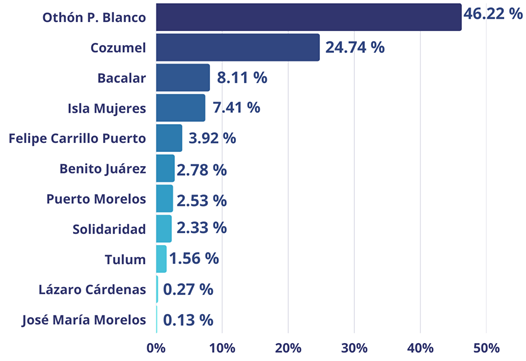 Fuente: Elaborado por la ASEQROO con base en la información proporcionada por la AGEPROen relación con las reservas territoriales.De acuerdo con lo antes expuesto, se determinó que el municipio de Othón P. Blanco posee la mayor reserva territorial (46.22%), y el municipio de José María Morelos, la menor (0.13%).Derivado del análisis anterior, se determinaron las siguientes observaciones:La Agencia de Proyectos Estratégicos del Estado de Quintana Roo presentó debilidad en la emisión de sus lineamientos administrativos de modernización y simplificación administrativa, de conservación, control y custodia que deban adoptar las entidades, dependencias, concesiones y personas usuarias de los bienes inmuebles, para la debida administración del patrimonio del Estado.La Agencia de Proyectos Estratégicos del Estado de Quintana Roo presentó debilidad en la administración y aprovechamiento del patrimonio inmobiliario, al no tener un registro actualizado del inventario de bienes inmuebles de las Dependencias y Entidades.La Agencia de Proyectos Estratégicos del Estado de Quintana Roo presentó debilidad en la elaboración del Programa de Aprovechamiento Inmobiliario Anual, que le permita identificar, controlar y administrar el patrimonio inmobiliario del Estado.La Agencia de Proyectos Estratégicos del Estado de Quintana Roo presentó debilidad en oficializar y poner en funcionamiento el Sistema de Administración Inmobiliaria Estatal (SAIE) en la Administración Pública Estatal.Recomendaciones de Desempeño.La Auditoría Superior del Estado de Quintana Roo recomienda a la Agencia de Proyectos Estratégicos del Estado de Quintana Roo, lo siguiente:21-AEMD-A-022-041-R04-05 RecomendaciónLa Agencia de Proyectos Estratégicos del Estado de Quintana Roo emitirá sus lineamientos administrativos de modernización y simplificación administrativa, de conservación, control y custodia que deban adoptar las entidades, dependencias, concesiones y personas usuarias de los bienes inmuebles, para la debida administración del patrimonio del Estado, proporcionando evidencia de dicha acción a la ASEQROO.21-AEMD-A-022-041-R04-06 RecomendaciónLa Agencia de Proyectos Estratégicos del Estado de Quintana Roo realizará las acciones necesarias para el registro y actualización del inventario de bienes inmuebles del Estado, con el objeto de tener certeza del patrimonio a cargo de las Dependencias y Entidades de la Administración Pública Estatal, proporcionando evidencia de dichas acciones a la ASEQROO.21-AEMD-A-022-041-R04-07 RecomendaciónLa Agencia de Proyectos Estratégicos del Estado de Quintana Roo elaborará el Programa de Aprovechamiento Inmobiliario Anual, a fin de establecer mecanismos eficaces de control que permitan identificar, controlar y administrar el patrimonio inmobiliario del Estado.21-AEMD-A-022-041-R04-08 RecomendaciónLa Agencia de Proyectos Estratégicos del Estado de Quintana Roo pondrá en funcionamiento el Sistema de Administración Inmobiliaria Estatal (SAIE) en la Administración Pública Estatal, como instrumento para adquirir, regular, poseer, administrar, conservar, controlar y aprovechar, por sí o a través de las Dependencias y Entidades, el patrimonio inmobiliario del Estado.4.2. Estructuración y gestión de proyectos bajo el esquema Asociaciones Público Privadas.Con observación.La Agencia de Proyectos Estratégicos del Estado de Quintana Roo tendrá por objeto la administración eficaz y el óptimo aprovechamiento del patrimonio inmobiliario de la Administración Pública Estatal, así como la constitución, administración y disposición estratégica de las reservas territoriales del dominio privado del Estado y las Asociaciones Público Privadas, con el propósito de coadyuvar a la consecución de los fines del Gobierno del Estado. Para el cumplimiento de su objeto y el ejercicio de sus atribuciones, la Agencia contará con los siguientes órganos de gobierno: La Junta de Gobierno y La Dirección General.La Junta de Gobierno, para el cumplimiento de los objetivos de la Agencia, solicitará al Comité Técnico Asesor de la Agencia de Proyectos Estratégicos del Estado de Quintana Roo dictámenes u opiniones sobre la viabilidad de los proyectos de Asociaciones Público Privadas, de conformidad con la Ley de Asociaciones Público Privadas para el Estado y los Municipios de Quintana Roo; y aprobará la viabilidad de los proyectos de Asociaciones Público Privadas, de conformidad con la misma Ley.Corresponde a la Agencia de Proyectos Estratégicos del Estado de Quintana Roo emitir los lineamientos administrativos de modernización y simplificación administrativa, de conservación, control y custodia que deban adoptar las entidades, dependencias, concesiones y personas usuarias de los bienes inmuebles y de Proyectos de Asociación Público Privada; revisar, evaluar, intervenir y celebrar contratos, convenios y demás actos jurídicos relacionados con la compraventa, arrendamiento, donación, asociaciones público privadas y demás de carácter inmobiliario o de infraestructura estatal; emitir las opiniones, dictámenes y estudios que le corresponda de conformidad con la Ley de Asociaciones Público Privadas para el Estado y los Municipios de Quintana Roo; celebrar con las autoridades federales, estatales, municipales, dependencias, entidades y con los particulares, los contratos y convenios necesarios para el cumplimiento de sus atribuciones.La Agencia de Proyectos Estratégicos del Estado de Quintana Roo, contará con un plazo de hasta 180 días hábiles posteriores a la entrada en vigor de su decreto de creación (29 de junio de 2017), para emitir los lineamientos en materia de Proyectos de Asociación Público Privadas, los cuales deberán ser publicados dentro de ese mismo plazo por el Ejecutivo del Estado.Las Asociaciones Público-Privadas, independientemente de su clasificación y origen, se sujetan a las siguientes etapas: planeación, formulación, estructuración, contratación y adjudicación y ejecución. La viabilidad de los Proyectos de Asociaciones Público-Privadas será determinada mediante el dictamen que emita la Agencia, el cual se fundará en análisis, que obligatoriamente se deberán llevar a cabo en relación con cualquier Proyecto de Asociación Público-Privada.La Agencia, una vez emitido el dictamen referido en el artículo 15 de la Ley de Asociaciones Público-Privadas para el Estado y los Municipios de Quintana Roo y cumplidos los requisitos establecidos al efecto en el Reglamento, procederá a registrar el Proyecto en la cartera de Proyectos a que se refiere el artículo 26 de la Ley antes mencionada, y seguir con las etapas subsecuentes de implementación del Proyecto respectivo.Con base en los estudios y análisis descritos en el artículo 15, la Agencia someterá el proyecto a su Junta de Gobierno, la cual definirá si procede o no llevar a cabo el mismo como Asociación Público-Privada. En el caso de ser procedente la ejecución del Proyecto como Asociación Público-Privada, la Agencia definirá la estructuración final del proyecto y gestionará su programación y priorización. En caso de no ser procedente, la decisión podrá ser: no hacer el proyecto; hacer el proyecto con recursos públicos presupuestarios o postergar su ejecución.La Agencia integrará la cartera de Proyectos de Asociación Público-Privada del Estado de Quintana Roo, con proyectos en estudio; proyectos en proceso de contratación; proyectos en etapa de construcción; y proyectos en etapa de prestación de los servicios. Dentro de esta clasificación deberán identificarse los Proyectos que correspondan a Propuestas No Solicitadas.La Agencia mantendrá en su portal de internet una sección especial dedicada a la Cartera de Proyectos a que se refiere el Artículo 26 de la Ley, la cual mantendrá actualizada en forma trimestral. En el marco de los documentos de planeación del desarrollo aplicables, la Agencia propondrá a la Junta de Gobierno el listado de proyectos susceptibles de ser analizados y en su caso ejecutados como asociaciones público privadas que atiendan las prioridades de la población y los objetivos del Gobierno de Quintana Roo, incluyendo las Propuestas No Solicitadas que se hubieran recibido o se pretendan impulsar conforme con lo dispuesto en el Capítulo Tercero de la Ley.Con base en el oficio de orden de auditoría, visita e inspección ASEQROO/ASE/AEMD/0578/04/2022 de fecha 28 de abril del año en curso, se solicitó información de la estructuración y gestión de proyectos bajo el esquema de Asociaciones Público-Privadas, ante lo cual, el ente proporcionó un archivo digital de nombre “Nota Referente a la Evolución de la Cartera de Proyectos”.La nota referida señala que el origen de los proyectos surgió del “Taller para el Análisis de Selección y Priorización de Proyectos para Conformar la Cartera de Proyectos de Asociaciones Público Privadas para el Estado y los Municipios de Quintana Roo por Iniciativa de la Agencia”, que se llevó al cabo el día 20 de marzo de 2018 en la sala de juntas de la AGEPRO, en la Ciudad de Chetumal. De acuerdo con el Ente, el propósito de este taller fue revisar la cartera de proyectos que se pueden desarrollar bajo el esquema de asociaciones público – privadas (APP), identificando las etapas de ejecución y descartar los que se consideraron no viables.La dinámica del taller se sustentó a través del “Índice de Elegibilidad para Asociaciones Público – Privadas de la Secretaría de Hacienda y Crédito Público, debido a que los proyectos que se calificaron tendrán su desarrollo a través del esquema de APP. La evaluación se realizó a través de los “Criterios Generales Contenidos en el Proceso para la Selección y Priorización de los Proyectos de Asociación Público-Privada” y la “Ponderación de Criterios”, aprobados por la H. Junta de Gobierno bajo el acuerdo 02/VSE/11/18 el día 30 de noviembre de 2018. Dicho índice de elegibilidad, ponderación y criterios fueron los siguientes:Tabla 16. Índice de ElegibilidadTabla 17. Criterios y VariablesFuente: Elaborado por la ASEQROO con base en los Criterios Generales Contenidos en el Proceso para la Selección y Priorización de los Proyectos de Asociación Público-Privada, utilizados por la AGEPRO.Tabla 18. Ponderación de CriteriosFuente: Taller para el análisis y priorización de proyectos para conformar la Carterade Proyectos de la Agencia de Proyectos Estratégicos del Estado de Quintana Roo.En el “Taller para el Análisis de Selección y Priorización de Proyectos para Conformar la Cartera de Proyectos de Asociaciones Público Privadas para el Estado y los Municipios de Quintana Roo por Iniciativa de la Agencia”, llevado al cabo en el año 2018, la AGEPRO presentó una cartera de 26 proyectos, resultado del trabajo previo del análisis de los instrumentos de planeación de largo plazo y la recopilación de información primaria a través de un grupo de trabajo interinstitucional que se dio a la tarea de identificar aquellos proyectos que pudieran ser susceptibles de análisis.La lista resultante se presentó ante el taller con la finalidad de evaluar la Cartera de Proyectos Estratégicos y seleccionar los prioritarios. La AGEPRO, utilizando las tablas 16, 17 y 18, realizó la valoración de variables con la cual determinó el avance de los proyectos a través de la siguiente metodología.Cada una de las valoraciones de las variables de cada criterio se multiplica por su ponderación correspondiente, lo cual resulta en la calificación de cada criterio. Al sumar los seis criterios, da como resultado la elegibilidad del proyecto.La operación antes mencionada se repite con todos los criterios, obteniendo la AGEPRO la siguiente tabla de valoración de proyectos:
Tabla 19. Valoración de proyectosFuente: Nota Referente a la Evolución de la Cartera de Proyectos. Origen, Desarrollo y Actualización de la Cartera de Proyectos de la Agencia    de Proyectos Estratégicos del Estado de Quintana Roo, proporcionada por la AGEPRO.Ejemplo:*Criterio 1 – Estratégico; V1, V2 = variables; **Tabla 19 Valoración de proyectosEstas dos variables se multiplican por la ponderación correspondiente al mismo criterio, en este caso 0.05 (valor de la ponderación del criterio Estratégico), como se señala a continuación:Como resultado de la valoración de los criterios, se logró el resultado de priorización con 9 proyectos (tabla 20), lo cual da el posicionamiento real de los mismos. La metodología utilizada para la priorización de proyectos empleada en el año 2018 por la Agencia, consideró la suma total de los 3 criterios que, en su momento, eran los que representaban un desarrollo integral, equitativo y sustentable para el Estado, tal como especifica el Plan Estatal de Desarrollo 2016 – 2022, siendo estos los criterios Estratégicos, Económicos–Financieros y Geográficos. El criterio Estratégico considera la vinculación del proyecto con el desarrollo de largo plazo; el criterio económico-financiero determina el atractivo para el sector privado y el Geográfico mide la atención de zonas marginadas, así como la certeza en la tenencia de la tierra.Tabla 20. Priorización de proyectos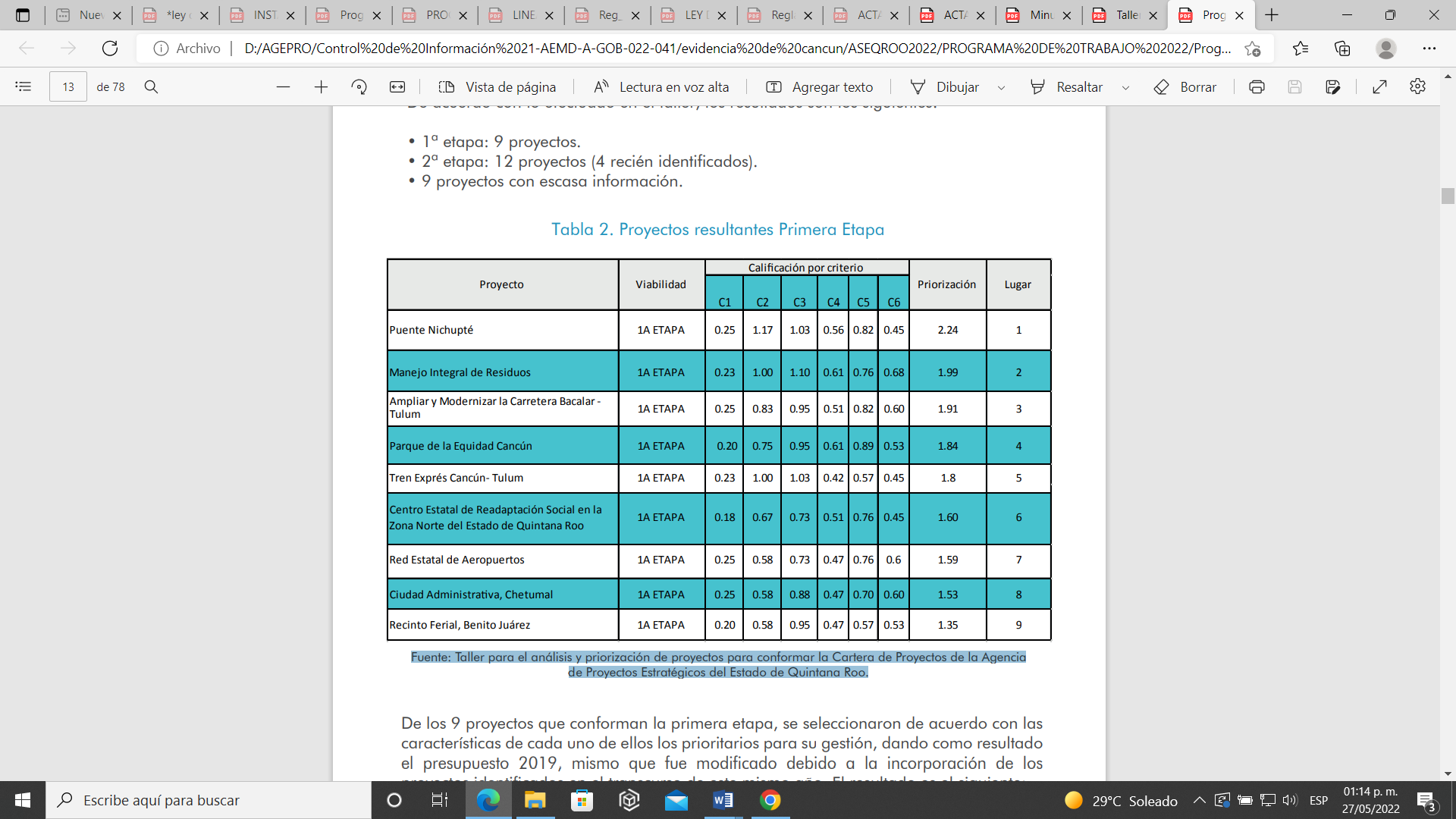 Fuente: Taller para el análisis y priorización de proyectos para conformar la Cartera de Proyectos de la Agencia de Proyectos Estratégicos del Estado de Quintana Roo.La AGEPRO indicó que los criterios: estratégico (C1), económico–financiero (C2) y geográfico (C5), fueron los que se sujetaban de la mejor manera a los factores del entorno prevaleciente. La Agencia consideró que los proyectos que cumplieran en mayor medida los tres criterios antes mencionados, serían los prioritarios para ser desarrollados y ejecutados. Por lo tanto:Tabla 21. Cálculo de la priorización de proyectos (ejemplo)Fuente: Elaborado por la Auditoría Superior del Estado de Quintana Roo.PUENTE VEHICULAR NICHUPTÉEn el Presupuesto de Egresos del Gobierno del Estado de Quintana Roo, para el ejercicio fiscal 2021, en su anexo 10.14. Asociaciones Público-Privadas y/o Proyectos de Prestación de Servicios y/o Compromisos Plurianuales 2021, se registran los proyectos en modalidad APP y los proyectos mixtos a cargo de la Agencia de Proyectos Estratégicos del Estado de Quintana Roo, como se muestra a continuación:La AGEPRO indica que, en relación al Sistema de Transporte Ligero Urbano Turístico de la Ciudad de Cancún, realizó el análisis de la Propuesta no Solicitada, sin embargo, no se han subsanado observaciones de los estudios entregados, a satisfacción de la Agencia, ante lo cual, no ha elaborado el dictamen correspondiente, situación que ha impedido continuar con el proyecto, motivo por el cual no ejerció el presupuesto.Respecto a la asistencia especializada en el desarrollo de los proyectos de entidades públicas del Estado, la AGEPRO señaló que, el municipio de Othón P. Blanco manifestó interés en desarrollar su proyecto “Modernización Tecnológica y Operativa del Sistema de Alumbrado Público Municipal”, sin embargo, dicho municipio declinó continuar con el proyecto y no se ejerció el presupuesto.En cuanto al proyecto Parque de la Equidad, la AGEPRO realizará diversos estudios para determinar aquellos componentes viables que puedan ser integrados al proyecto y sean susceptibles de recibir financiamiento público o privado para asegurar su correcta implementación.La AGEPRO mencionó que debido al tiempo transcurrido en el que se realizó el primer taller de selección y priorización de los proyectos, actualmente trabaja, ya con base también en la experiencia, en actualizar los criterios, siempre con base en metodologías reconocidas y que representan buenas prácticas. La actualización de estos criterios, tienen como propósito generar nuevamente la lista de priorización conforme al contexto actual. La Agencia recalcó que los proyectos son a largo plazo (de 5 hasta 50 años), por lo que, en el transcurso de las etapas, la Junta de Gobierno puede determinar que no se efectúe el proyecto o que sea postergado. En el caso del proyecto del Puente Vehicular Nichupté, a principios de enero de 2022, la Agencia de Proyectos Estratégicos del Estado de Quintana Roo comunicó que el proyecto será ejecutado como obra pública federal a través de la Secretaría de Infraestructura, Comunicaciones y Transportes (SICT), firmando un convenio de coordinación de acciones con esta instancia y el Municipio de Benito Juárez el 21 de diciembre de 2021, para entregar el expediente con la información generada a la fecha.A manera de mejores prácticas, es recomendable la emisión de un marco de Asociaciones Público-Privadas, que refiera a la política, procedimientos, instituciones y reglas que, en su conjunto, definan cómo serán identificadas, evaluadas, seleccionadas, presupuestadas, contratadas, supervisadas y justificadas, es decir, cómo se implementarán las APP. La idea es que los proyectos sean adecuados para desarrollar en dicha modalidad antes de gastar dinero público en ellos.En este sentido, la AGEPRO indicó que se encuentra en etapa de validación de sus “Lineamientos que establecen las disposiciones de los procedimientos de invitación o presentación de una PNS (Propuesta No Solicitada), así como para determinar la Rentabilidad Social y Conveniencia de llevar a cabo un proyecto mediante un esquema de APP (Asociación Público Privada) para el Estado y los Municipios de Quintana Roo”.Es importante señalar que la SHCP recomienda consultar los siguientes lineamientos aplicables a las asociaciones público-privadas:Lineamientos que establecen las disposiciones para determinar la conveniencia de llevar a cabo un proyecto mediante un esquema de asociación público-privada. Diario Oficial de la Federación. DOF 2013.Lineamientos para la elaboración y presentación de los análisis costo y beneficio de los programas y proyectos de inversión. DOF 2013.Lineamientos para el registro en la Cartera de Programas y Proyectos de Inversión. DOF 2013.Lineamientos para la determinación de los requerimientos de información que deberá contener el mecanismo de planeación de programas y proyectos de inversión. DOF 2015.Lineamientos para el seguimiento del ejercicio de los programas y proyectos de inversión, proyectos de infraestructura productiva de largo plazo y proyectos de asociaciones público-privadas, de la Administración Pública Federal. DOF 2015.Derivado del análisis anterior, se determinó la siguiente observación:11. La Agencia de Proyectos Estratégicos del Estado de Quintana Roo presentó debilidad en la emisión de Lineamientos en materia de Proyectos de Asociación Público-Privadas.Recomendación de Desempeño.La Auditoría Superior del Estado de Quintana Roo recomienda a la Agencia de Proyectos Estratégicos del Estado de Quintana Roo, lo siguiente:21-AEMD-A-022-041-R04-09 RecomendaciónLa Agencia de Proyectos Estratégicos del Estado de Quintana Roo deberá emitir lineamientos en materia de Proyectos de Asociaciones Público-Privadas, proporcionando evidencia de dicha acción a la ASEQROO.Con motivo de la reunión de trabajo efectuada para la presentación de resultados finales de auditoría y observaciones preliminares, la Agencia de Proyectos Estratégicos del Estado de Quintana Roo estableció como fecha compromiso para la atención de las recomendaciones 21-AEMD-A-022-041-R04-05 el 15 de noviembre de 2022, para las recomendaciones 21-AEMD-A-022-041-R04-06, 21-AEMD-A-022-041-R04-07, 21-AEMD-A-022-041-R04-08 el 28 de febrero de 2023 y para la recomendación 21-AEMD-A-022-041-R04-09 el 15 de enero de 2023 . Por lo antes expuesto, la atención a las recomendaciones de desempeño queda en seguimiento.Normatividad relacionada con las observaciones.Ley del Patrimonio del Estado de Quintana Roo, artículos 44 fracciones III y IV, 54 Sexies, 54 Ter, 54 Octies fracciones XVI y XVII, 54 Undecies fracciones II, IV, V, IX, XVI y XVII, 59 fracciones IX, X, XIV, XXX y transitorio tercero del Decreto 080 de la XV Legislatura Constitucional Publicado en el Periódico Oficial del Estado de Quintana Roo.Ley de Asociaciones Público-Privadas para el Estado y los Municipios de Quintana Roo, artículos 12, 15, 18 y 19.Reglamento de la Ley del Patrimonio del Estado de Quintana Roo, artículos 20, 64, 65 fracción II, y 84.I.4. COMENTARIOS DEL ENTE FISCALIZADOEs importante señalar que la documentación proporcionada por el ente público fiscalizado para aclarar o justificar los resultados y las observaciones presentadas en las reuniones de trabajo, fue analizada con el fin de determinar la procedencia, de eliminar, rectificar o ratificar los resultados y las observaciones preliminares determinadas por la Auditoría Superior del Estado de Quintana Roo y que se presentó a esta entidad fiscalizadora para efectos de la elaboración definitiva de este Informe.I.5.  TABLA DE JUSTIFICACIONES Y ACLARACIONES DE LOS RESULTADOSII. DICTAMEN DEL INFORME INDIVIDUAL DE AUDITORÍAEl presente dictamen se emite con fecha 24 de junio de 2022, fecha de conclusión de los trabajos de auditoría, la cual se practicó sobre la información proporcionada por el ente público fiscalizado de cuya veracidad es responsable; fue planeada y desarrollada con el fin de fiscalizar las acciones implementadas para el cumplimiento de funciones sustantivas.En opinión de la Auditoría Superior del Estado de Quintana Roo, se identificaron fortalezas, áreas de mejora y debilidades que se deberán atender como parte de las recomendaciones emitidas.En relación al cumplimiento de sus funciones sustantivas, la AGEPRO proporcionó información relacionada con la administración y aprovechamiento del patrimonio inmobiliario, señalando que implementó en fase de prueba el Sistema de Administración Inmobiliaria Estatal (SAIE, software), el cual concentra la información del inventario de bienes inmuebles de dominio del estado con que cuentan las dependencias y entidades y que sirve como instrumento para elaborar el Programa Anual de Necesidades Inmobiliarias. La intención es que el SAIE sea abierto para que cada uno de los responsables inmobiliarios de la administración pública estatal realice la captura de sus inventarios y/o la actualización de los mismos, así como su respectivo Programa Anual de Necesidades Inmobiliarias y la AGEPRO revise y valide la información.Como responsable de la administración del patrimonio inmobiliario del Estado, inició la verificación física de inmuebles de dominio que tienen en uso las Dependencias y Entidades, con la intención de corroborar las condiciones físicas de los inmuebles, su utilización para el ejercicio de sus funciones, y determinar si hay superficies que puedan ser asignadas a otras Dependencias y Entidades, o en su caso, compartirlas. En cuanto a los inmuebles, el patrimonio inmobiliario de la AGEPRO suma un total de 3,097 bienes inmuebles en propiedad plena.Por otra parte, presentó debilidad al determinarse que, en el ejercicio fiscal 2021, no contó con un instrumento normativo para administrar los bienes inmuebles del Estado, no obstante, se encuentra gestionando los “Lineamientos administrativos de modernización y simplificación administrativa, de conservación, control y custodia que deban adoptar las entidades, dependencias, concesiones y personas usuarias de los bienes inmuebles para la debida administración del patrimonio del Estado”.Otra fortaleza, es la actualización de la Reserva Territorial por medio de un proceso que consiste en un levantamiento topográfico para conocer la correcta georreferenciación de los terrenos, entre otros datos, que permite efectuar un análisis documental para determinar las medidas, superficies y variantes de un predio. Esto último es apoyado de manera complementaria mediante vuelos con drone, para complementar los trabajos topográficos, obteniendo fotografías de las ubicaciones, culminando en la determinación de superficies reales, actualizándose las reservas territoriales en el Sistema Integral de información. En la auditoría realizada, se determinó que las reservas territoriales administradas por la Agencia fueron incrementadas en el periodo 2016-2021 en un 15.11%, resultando en un área de 800,172,080.83 m2, concentrada principalmente en los municipios de Cozumel y Othón P. Blanco.En cuanto a los proyectos de Asociaciones Público-Privadas, la Agencia no emitió un instrumento normativo que defina cómo serán identificados, evaluados, seleccionados, presupuestados, contratados, supervisados y justificados, dichos proyectos, por lo que se encuentra gestionando la emisión de los “Lineamientos que establezcan las disposiciones de los procedimientos de invitación presentación de una PNS (Propuesta No Solicitada), así como para determinar la Rentabilidad Social y Conveniencia de llevar a cabo un proyecto mediante un esquema APP para el Estado y sus Municipios”.Mediante el “Taller para el Análisis de Selección y Priorización de Proyectos para Conformar la Cartera de Proyectos de Asociaciones Público Privadas para el Estado y los Municipios de Quintana Roo por Iniciativa de la Agencia”, que se llevó al cabo el día 20 de marzo de 2018, la Agencia presentó una cartera de 26 proyectos, la cual fue evaluada utilizando criterios Estratégicos, Económicos–Financieros y Geográficos, a fin de seleccionar los prioritarios para ser desarrollados y ejecutados.Como buenas prácticas, la AGEPRO se encuentra trabajando en actualizar dichos criterios con base en metodologías reconocidas, con el propósito de generar nuevamente la lista de priorización conforme al contexto actual. La metodología utilizada permitió a la AGEPRO seleccionar, para ser desarrollado y ejecutado, el proyecto “Puente Vehicular Nichupté”. Sin embargo, la Agencia comunicó que por razones técnicas y económicas, el proyecto sería ejecutado como obra pública federal a través de la Secretaría de Infraestructura, Comunicaciones y Transportes (SICT), firmando un convenio de coordinación de acciones con esta instancia y el Municipio de Benito Juárez el 21 de diciembre de 2021. De acuerdo con la AGEPRO, actualmente continúa participando con la SICT conforme a las obligaciones contraídas en dicho convenio y coadyuva en facilitar de manera local los trabajos propios para la ejecución del proyecto.Se identificaron fortalezas, en materia de Control Interno, en la actualización, homologación e inclusión del enfoque de Presupuesto basado en Resultados en su Marco Normativo, así como en la instalación del Comité de Ética y de Prevención de Conflictos de Intereses (COEPCI) y la utilización del Código de Conducta, del Código de Ética y las Reglas de Integridad emitidos por la Secretaría de la Contraloría del Estado (SECOES). No obstante, es recomendable que la AGEPRO emita su propio Código de Conducta, Manual de Organización y Manual de Procedimientos, en los que se establezcan las reglas, comportamiento y las distintas actividades en las que intervienen las diferentes unidades administrativas, realizando la difusión de los mismos entre sus servidores públicos.En materia de Presupuesto basado en Resultados (PbR), se identificaron debilidades en el diseño de los indicadores y medios de verificación de las Matrices de Indicadores para Resultados (MIR) de los programas presupuestarios, por lo que el Ente deberá adecuar las MIR correspondientes al ejercicio fiscal 2023 con base en la Metodología del Marco Lógico.Referente al Sistema de Evaluación del Desempeño (SED), al obtener sobrecumplimientos e incumplimientos, así como en sustentar con evidencia el cumplimiento reportado en sus programas presupuestarios, por lo que se recomienda realizar acciones encaminadas a fortalecer la programación anual y monitorear las metas de manera continua, a fin de plantearlas adecuadamente y conforme a los requerimientos de dichos programas.Con la fiscalización y la atención de las recomendaciones de desempeño se contribuirá a que la Agencia de Proyectos Estratégicos del Estado de Quintana Roo aplique las áreas de mejora y subsane las debilidades detectadas, por lo que se recomienda continuar con el fortalecimiento de las acciones encaminadas al cumplimiento de sus funciones sustantivas con la finalidad de coadyuvar a la consecución de los objetivos del Gobierno del Estado.EL AUDITOR SUPERIOR DEL ESTADO______________________________________M. EN AUD. MANUEL PALACIOS HERRERANOMBRECARGOM. en Aud. Alejandro Hernández Kantún-C.F.P.Director de Fiscalización en Materia al Desempeño “A”.M. en Aud. Maritsa Cristal Sanmiguel Chan-C.F.P.Coordinadora de la Dirección de Fiscalización en Materia al Desempeño “A”.Observaciones EmitidasObservaciones EmitidasTotal11Atendidas02En seguimiento09Recomendaciones EmitidasRecomendaciones EmitidasTotal09Organigrama EstructuralReglamento InteriorDespacho de la Dirección General de la Agencia de Proyectos Estratégicos del Estado de Quintana RooI. Despacho de la Dirección General de la AgenciaSecretaría ParticularI.1. Secretaría ParticularSecretaría TécnicaI.2. Secretaría TécnicaDirección AdministrativaI.3. Dirección AdministrativaUnidad de Transparencia, Acceso a la Información Pública y Protección de Datos PersonalesI.4. Unidad de Transparencia, Acceso a la Información Pública y Protección de Datos PersonalesUnidad de Tecnologías de la Información y ComunicacionesI.5. Unidad de Tecnologías de la Información y ComunicacionesÓrgano Interno de ControlI.6. Órgano Interno de ControlCoordinación General de ProyectosII. Coordinación General de ProyectosCoordinación Gestión de ProyectosII.1. Coordinación Gestión de ProyectosDirección de PlaneaciónII.1.1. Dirección de PlaneaciónDirección de Monitoreo y ControlII.1.2. Dirección de Monitoreo y ControlCoordinación Económica-FinancieraII.2. Coordinación Económica-FinancieraDirección EconómicaII.2.1. Dirección EconómicaDirección FinancieraII.2.2. Dirección FinancieraDirección de Estudios Socioeconómico II.2.3. Dirección de Estudios SocioeconómicosCoordinación TécnicaII.3. Coordinación TécnicaDirección de ProyectosII.3.1. Dirección de ProyectosDirección de Factibilidad NormativaII.3.2. Dirección de Factibilidad NormativaCoordinación General de PatrimonioIII. Coordinación General de PatrimonioCoordinación del Sistema Integral de InformaciónIII.1. Coordinación del Sistema Integral de InformaciónDirección de Análisis de SueloIII.1.1. Dirección de Análisis de SueloDirección de Control TerritorialIII.1.2. Dirección de Control TerritorialCoordinación JurídicaIII.2. Coordinación JurídicaDirección de TitulaciónIII.2.1. Dirección de TitulaciónDirección de Licitaciones y ContratosIII.2.2. Dirección de Licitaciones y ContratosDirección de Asuntos JurídicosIII.2.3. Dirección de Asuntos JurídicosCoordinación de Reservas TerritorialesIII.3. Coordinación de Reservas TerritorialesDirección de Registro e Información PatrimonialIII.3.1. Dirección de Registro e Información PatrimonialDirección de Gestión TerritorialIII.3.2. Dirección de Gestión TerritorialDelegación CozumelIV. Delegación CozumelFiguraPuestoPresidentaTitular de la Unidad de Transparencia y Acceso a la Información Pública y Protección de Datos PersonalesSecretaria EjecutivaSecretaria Ejecutiva de la Dirección de Análisis de SueloMiembros PropietariosSecretaria Ejecutiva de la Secretaría ParticularMiembros PropietariosSecretaria Ejecutiva de la Dirección EconómicaMiembros PropietariosDirector de Análisis de SueloMiembros PropietariosJefe de Departamento de Soporte InmobiliarioMiembros PropietariosJefe de Departamento de LicitacionesMiembros PropietariosJefe de Oficina de Control y Administración de la Dirección Económica SesiónFechaOrdinaria31 de marzo del 2021Ordinaria30 de junio de 2021Ordinaria27 de octubre de 2021Política de Integridad:Código de ÉticaCódigo de ConductaReglas de IntegridadNombre del Documento:Acuerdo que tiene por objeto emitir el Código de Ética de los Servidores Públicos del Poder Ejecutivo del Estado de Quintana Roo.Acuerdo que tiene por objeto emitir el Código de Conducta de los Servidores Públicos del Poder Ejecutivo del Estado de Quintana Roo.Acuerdo que tiene por objeto emitir las Reglas de Integridad para el Ejercicio de la Función Pública.Publicación:Periódico Oficial del Estado de Quintana Roo con Número 5 Extraordinario, Novena Época, Tomo I, el 11 de Enero de 2018 Chetumal, Q. RooPeriódico Oficial del Estado de Quintana Roo con Número 5 Extraordinario, Novena Época, Tomo I, el 11 de Enero de 2018 Chetumal, Q. RooPeriódico Oficial del Estado de Quintana Roo con Número 5 Extraordinario, Novena Época, Tomo I, el 11 de Enero de 2018 Chetumal, Q. RooAutorizado por: El Secretario de la Contraloría del EstadoEl Secretario de la Contraloría del EstadoEl Secretario de la Contraloría del EstadoContenido: Valores: 1. Institucional2. Transparencia3. Imparcialidad4. Honestidad5. Honorabilidad6. Humildad7. Lealtad8. Respeto9. Inclusión10. Calidad11. Austeridad12. Trabajo en EquipoPrincipios:1. Legalidad2. Integridad 3. Igualdad 4. Bien Común 5. Profesionalismo Reglas de Integridad:Actuación públicaInformación públicaContrataciones públicas, Licencias, Permisos, Autorizaciones y ConcesionesProgramas gubernamentalesTrámite y ServiciosRecursos HumanosAdministración de bienes muebles e inmueblesProcesos de evaluaciónControl internoProcedimiento administrativoDesempeño permanente con integridadCooperación con la integridadCurso en LíneaRemitenteDestinatarioAsunto / Contenido11 de noviembre 2021 de 12 a 14:0016 de noviembre 2021 de 12 a 14:0025 de noviembre 2021 de 12 a 14:00Unidad de Transparencia de la AGEPROPersonal de la AGEPRO Taller Código de Ética y Sistema Anticorrupción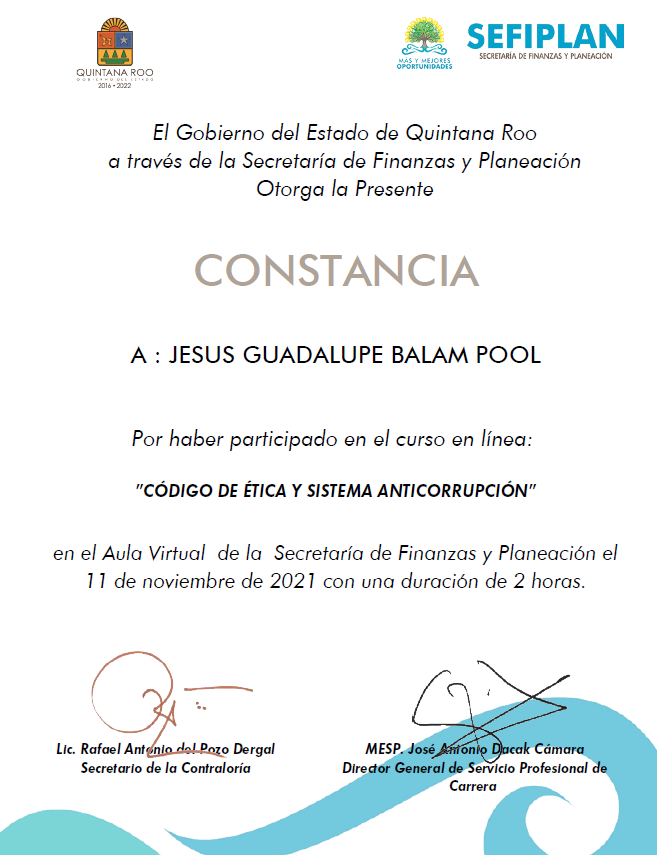 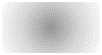 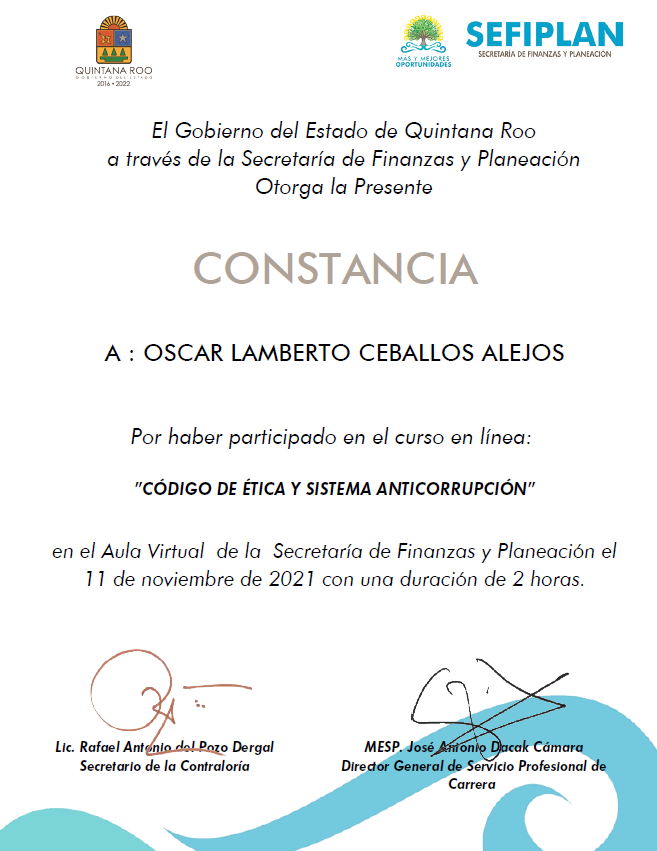 Tabla 7: Resumen del análisis de la MIR de los programas presupuestarios de la AGEPROTabla 7: Resumen del análisis de la MIR de los programas presupuestarios de la AGEPROTabla 7: Resumen del análisis de la MIR de los programas presupuestarios de la AGEPROTabla 7: Resumen del análisis de la MIR de los programas presupuestarios de la AGEPROTabla 7: Resumen del análisis de la MIR de los programas presupuestarios de la AGEPROTabla 7: Resumen del análisis de la MIR de los programas presupuestarios de la AGEPROTabla 7: Resumen del análisis de la MIR de los programas presupuestarios de la AGEPROTabla 7: Resumen del análisis de la MIR de los programas presupuestarios de la AGEPROTabla 7: Resumen del análisis de la MIR de los programas presupuestarios de la AGEPROTabla 7: Resumen del análisis de la MIR de los programas presupuestarios de la AGEPROPrograma PresupuestarioNivel de la MIR (Fin, propósito, componente y actividad)Resumen NarrativoResumen NarrativoIndicadorIndicadorMedios de VerificaciónMedios de VerificaciónSupuestosSupuestosPrograma PresupuestarioNivel de la MIR (Fin, propósito, componente y actividad)AdecuadoÁrea de MejoraAdecuadoÁrea de MejoraSuficienteÁrea de MejoraAdecuadoÁrea de MejoraE067 – Impulso a la Inversión Público - Privada17161017017152G002 – Certeza Jurídica en el Patrimonio Estatal18171612018180M001 – Gestión y Apoyo Institucional440310440Total39372930039372%10095523770100955Programa Presupuestario E067 - Impulso a la Inversión Público-PrivadaPrograma Presupuestario E067 - Impulso a la Inversión Público-PrivadaPrograma Presupuestario E067 - Impulso a la Inversión Público-PrivadaPrograma Presupuestario E067 - Impulso a la Inversión Público-PrivadaPrograma Presupuestario E067 - Impulso a la Inversión Público-PrivadaPrograma Presupuestario E067 - Impulso a la Inversión Público-PrivadaNivel de la MIRResumen NarrativoNo presenta claridadSintaxisNo cumple con causa-efectoObservaciónComponente 3C03 - Certeza Jurídica conveniente para el desarrollo de los proyectos.-x-No cumple con la sintaxis recomendada a nivel componente: producto terminado o servicios proporcionados + Verbo en participio pasado.Fuente: Elaborado por la ASEQROO con base en el análisis de la Matriz de Indicadores para Resultados y las Fichas Técnicas de los Indicadores establecidos para los programas presupuestarios E067 - Impulso a la Inversión Público-Privada y G002 - Certeza Jurídica en el Patrimonio Estatal.Fuente: Elaborado por la ASEQROO con base en el análisis de la Matriz de Indicadores para Resultados y las Fichas Técnicas de los Indicadores establecidos para los programas presupuestarios E067 - Impulso a la Inversión Público-Privada y G002 - Certeza Jurídica en el Patrimonio Estatal.Fuente: Elaborado por la ASEQROO con base en el análisis de la Matriz de Indicadores para Resultados y las Fichas Técnicas de los Indicadores establecidos para los programas presupuestarios E067 - Impulso a la Inversión Público-Privada y G002 - Certeza Jurídica en el Patrimonio Estatal.Fuente: Elaborado por la ASEQROO con base en el análisis de la Matriz de Indicadores para Resultados y las Fichas Técnicas de los Indicadores establecidos para los programas presupuestarios E067 - Impulso a la Inversión Público-Privada y G002 - Certeza Jurídica en el Patrimonio Estatal.Fuente: Elaborado por la ASEQROO con base en el análisis de la Matriz de Indicadores para Resultados y las Fichas Técnicas de los Indicadores establecidos para los programas presupuestarios E067 - Impulso a la Inversión Público-Privada y G002 - Certeza Jurídica en el Patrimonio Estatal.Fuente: Elaborado por la ASEQROO con base en el análisis de la Matriz de Indicadores para Resultados y las Fichas Técnicas de los Indicadores establecidos para los programas presupuestarios E067 - Impulso a la Inversión Público-Privada y G002 - Certeza Jurídica en el Patrimonio Estatal.Programa Presupuestario E067 - Impulso a la Inversión Público-PrivadaPrograma Presupuestario E067 - Impulso a la Inversión Público-PrivadaPrograma Presupuestario E067 - Impulso a la Inversión Público-PrivadaPrograma Presupuestario E067 - Impulso a la Inversión Público-PrivadaPrograma Presupuestario E067 - Impulso a la Inversión Público-PrivadaPrograma Presupuestario E067 - Impulso a la Inversión Público-PrivadaPrograma Presupuestario E067 - Impulso a la Inversión Público-PrivadaPrograma Presupuestario E067 - Impulso a la Inversión Público-PrivadaPrograma Presupuestario E067 - Impulso a la Inversión Público-PrivadaPrograma Presupuestario E067 - Impulso a la Inversión Público-PrivadaPrograma Presupuestario E067 - Impulso a la Inversión Público-PrivadaPrograma Presupuestario E067 - Impulso a la Inversión Público-PrivadaPrograma Presupuestario E067 - Impulso a la Inversión Público-PrivadaNivel de la MIRIndicadorNI*DI*DI*MC*LB*M*SI*S*S*D*FM*UM*FinPED3I1 - Índice de Competitividad Estatal.-----XX---X-Propósito 02O4IO1 - Proyectos estratégicos dictaminados bajo esquema APP o aceptados en un mecanismo de financiamiento.----X-------Componente 1C01I01 - Porcentaje de proyectos estratégicos planificados----X-------Componente 1, Actividad 1C01A02I01 - Porcentaje de diagnósticos, guías y/o manuales realizados.----X-------Componente 1, Actividad 2C01A02101 – Porcentaje De información provisionada.----X-------Componente 2C02I01 - Porcentaje de proyectos formulados.----X-------Componente 2, Actividad 1C02I01A01 - Porcentaje de avance de análisis de Viabilidad Técnica de los proyectos.----X-------Componente 2, Actividad 2C02A02I01 - Porcentaje de avance de análisis de Viabilidad Económico Financiera de los proyectos----X-------Componente 2, Actividad 3C02A03I01 - Porcentaje de avance de la contratación de estudios de factibilidad y/o específicos.----X-------Componente 2, Actividad 4C02A04I01 - Porcentaje de avance de análisis de viabilidad urbana y ambiental de los proyectos.----X-------Componente 2, Actividad 5CO2A05I01 - Porcentaje de avance del análisis preliminar de los proyectos gestionados.----X-------Componente 2, Actividad 6C02A06I01 - Porcentaje de avance de análisis de Viabilidad Socioeconómica de los proyectos.----X-------Componente 3C03I01 - Porcentaje de instrumentos legales para el desarrollo de los proyectos publicados.----X-------Componente 3, Actividad 1C03A01I01 - Porcentaje de instrumentos legales para el desarrollo de los proyectos impulsados.----X-------Componente 3, Actividad 2C03A01I01 - Porcentaje de instrumentos legales para el desarrollo de los proyectos impulsados.----X-------Componente 4C04I01 - Porcentaje de entes públicos con preparación de Proyectos.----X-------Componente 4, Actividad 1C04A01I01 - Porcentaje de entes públicos asistidos técnicamente----X-------Programa Presupuestario G002 - Certeza Jurídica en el Patrimonio EstatalPrograma Presupuestario G002 - Certeza Jurídica en el Patrimonio EstatalPrograma Presupuestario G002 - Certeza Jurídica en el Patrimonio EstatalPrograma Presupuestario G002 - Certeza Jurídica en el Patrimonio EstatalPrograma Presupuestario G002 - Certeza Jurídica en el Patrimonio EstatalPrograma Presupuestario G002 - Certeza Jurídica en el Patrimonio EstatalPrograma Presupuestario G002 - Certeza Jurídica en el Patrimonio EstatalPrograma Presupuestario G002 - Certeza Jurídica en el Patrimonio EstatalPrograma Presupuestario G002 - Certeza Jurídica en el Patrimonio EstatalPrograma Presupuestario G002 - Certeza Jurídica en el Patrimonio EstatalPrograma Presupuestario G002 - Certeza Jurídica en el Patrimonio EstatalPrograma Presupuestario G002 - Certeza Jurídica en el Patrimonio EstatalPrograma Presupuestario G002 - Certeza Jurídica en el Patrimonio EstatalPrograma Presupuestario G002 - Certeza Jurídica en el Patrimonio EstatalPrograma Presupuestario M001 - Gestión y Apoyo InstitucionalPrograma Presupuestario M001 - Gestión y Apoyo InstitucionalPrograma Presupuestario M001 - Gestión y Apoyo InstitucionalPrograma Presupuestario M001 - Gestión y Apoyo InstitucionalPrograma Presupuestario M001 - Gestión y Apoyo InstitucionalPrograma Presupuestario M001 - Gestión y Apoyo InstitucionalPrograma Presupuestario M001 - Gestión y Apoyo InstitucionalPrograma Presupuestario M001 - Gestión y Apoyo InstitucionalPrograma Presupuestario M001 - Gestión y Apoyo InstitucionalPrograma Presupuestario M001 - Gestión y Apoyo InstitucionalPrograma Presupuestario M001 - Gestión y Apoyo InstitucionalPrograma Presupuestario M001 - Gestión y Apoyo InstitucionalPrograma Presupuestario M001 - Gestión y Apoyo InstitucionalPrograma Presupuestario M001 - Gestión y Apoyo InstitucionalComponente 1AMC01 - Porcentaje de cumplimiento programático de metas sustantivas de la institución.------X-----* Siglas: NI: Nombre del Indicador   DI: Definición del Indicador   MC: Método de Cálculo   LB: Línea Base   M: Meta   SI: Sentido del Indicador   S: Semaforización   D: Dimensión   FM: Frecuencia de Medición   UM: Unidad de Medida. * Siglas: NI: Nombre del Indicador   DI: Definición del Indicador   MC: Método de Cálculo   LB: Línea Base   M: Meta   SI: Sentido del Indicador   S: Semaforización   D: Dimensión   FM: Frecuencia de Medición   UM: Unidad de Medida. * Siglas: NI: Nombre del Indicador   DI: Definición del Indicador   MC: Método de Cálculo   LB: Línea Base   M: Meta   SI: Sentido del Indicador   S: Semaforización   D: Dimensión   FM: Frecuencia de Medición   UM: Unidad de Medida. * Siglas: NI: Nombre del Indicador   DI: Definición del Indicador   MC: Método de Cálculo   LB: Línea Base   M: Meta   SI: Sentido del Indicador   S: Semaforización   D: Dimensión   FM: Frecuencia de Medición   UM: Unidad de Medida. * Siglas: NI: Nombre del Indicador   DI: Definición del Indicador   MC: Método de Cálculo   LB: Línea Base   M: Meta   SI: Sentido del Indicador   S: Semaforización   D: Dimensión   FM: Frecuencia de Medición   UM: Unidad de Medida. * Siglas: NI: Nombre del Indicador   DI: Definición del Indicador   MC: Método de Cálculo   LB: Línea Base   M: Meta   SI: Sentido del Indicador   S: Semaforización   D: Dimensión   FM: Frecuencia de Medición   UM: Unidad de Medida. * Siglas: NI: Nombre del Indicador   DI: Definición del Indicador   MC: Método de Cálculo   LB: Línea Base   M: Meta   SI: Sentido del Indicador   S: Semaforización   D: Dimensión   FM: Frecuencia de Medición   UM: Unidad de Medida. * Siglas: NI: Nombre del Indicador   DI: Definición del Indicador   MC: Método de Cálculo   LB: Línea Base   M: Meta   SI: Sentido del Indicador   S: Semaforización   D: Dimensión   FM: Frecuencia de Medición   UM: Unidad de Medida. * Siglas: NI: Nombre del Indicador   DI: Definición del Indicador   MC: Método de Cálculo   LB: Línea Base   M: Meta   SI: Sentido del Indicador   S: Semaforización   D: Dimensión   FM: Frecuencia de Medición   UM: Unidad de Medida. * Siglas: NI: Nombre del Indicador   DI: Definición del Indicador   MC: Método de Cálculo   LB: Línea Base   M: Meta   SI: Sentido del Indicador   S: Semaforización   D: Dimensión   FM: Frecuencia de Medición   UM: Unidad de Medida. * Siglas: NI: Nombre del Indicador   DI: Definición del Indicador   MC: Método de Cálculo   LB: Línea Base   M: Meta   SI: Sentido del Indicador   S: Semaforización   D: Dimensión   FM: Frecuencia de Medición   UM: Unidad de Medida. * Siglas: NI: Nombre del Indicador   DI: Definición del Indicador   MC: Método de Cálculo   LB: Línea Base   M: Meta   SI: Sentido del Indicador   S: Semaforización   D: Dimensión   FM: Frecuencia de Medición   UM: Unidad de Medida. * Siglas: NI: Nombre del Indicador   DI: Definición del Indicador   MC: Método de Cálculo   LB: Línea Base   M: Meta   SI: Sentido del Indicador   S: Semaforización   D: Dimensión   FM: Frecuencia de Medición   UM: Unidad de Medida. * Siglas: NI: Nombre del Indicador   DI: Definición del Indicador   MC: Método de Cálculo   LB: Línea Base   M: Meta   SI: Sentido del Indicador   S: Semaforización   D: Dimensión   FM: Frecuencia de Medición   UM: Unidad de Medida. Fuente: Elaborado por la ASEQROO con base en el análisis de la Matriz de Indicadores para Resultados y las Fichas Técnicas de los Indicadores establecidos para los Programas Presupuestarios E067 - Impulso a la Inversión Público-Privada, G002 - Certeza Jurídica en el Patrimonio Estatal y M001 - Gestión y Apoyo Institucional.Fuente: Elaborado por la ASEQROO con base en el análisis de la Matriz de Indicadores para Resultados y las Fichas Técnicas de los Indicadores establecidos para los Programas Presupuestarios E067 - Impulso a la Inversión Público-Privada, G002 - Certeza Jurídica en el Patrimonio Estatal y M001 - Gestión y Apoyo Institucional.Fuente: Elaborado por la ASEQROO con base en el análisis de la Matriz de Indicadores para Resultados y las Fichas Técnicas de los Indicadores establecidos para los Programas Presupuestarios E067 - Impulso a la Inversión Público-Privada, G002 - Certeza Jurídica en el Patrimonio Estatal y M001 - Gestión y Apoyo Institucional.Fuente: Elaborado por la ASEQROO con base en el análisis de la Matriz de Indicadores para Resultados y las Fichas Técnicas de los Indicadores establecidos para los Programas Presupuestarios E067 - Impulso a la Inversión Público-Privada, G002 - Certeza Jurídica en el Patrimonio Estatal y M001 - Gestión y Apoyo Institucional.Fuente: Elaborado por la ASEQROO con base en el análisis de la Matriz de Indicadores para Resultados y las Fichas Técnicas de los Indicadores establecidos para los Programas Presupuestarios E067 - Impulso a la Inversión Público-Privada, G002 - Certeza Jurídica en el Patrimonio Estatal y M001 - Gestión y Apoyo Institucional.Fuente: Elaborado por la ASEQROO con base en el análisis de la Matriz de Indicadores para Resultados y las Fichas Técnicas de los Indicadores establecidos para los Programas Presupuestarios E067 - Impulso a la Inversión Público-Privada, G002 - Certeza Jurídica en el Patrimonio Estatal y M001 - Gestión y Apoyo Institucional.Fuente: Elaborado por la ASEQROO con base en el análisis de la Matriz de Indicadores para Resultados y las Fichas Técnicas de los Indicadores establecidos para los Programas Presupuestarios E067 - Impulso a la Inversión Público-Privada, G002 - Certeza Jurídica en el Patrimonio Estatal y M001 - Gestión y Apoyo Institucional.Fuente: Elaborado por la ASEQROO con base en el análisis de la Matriz de Indicadores para Resultados y las Fichas Técnicas de los Indicadores establecidos para los Programas Presupuestarios E067 - Impulso a la Inversión Público-Privada, G002 - Certeza Jurídica en el Patrimonio Estatal y M001 - Gestión y Apoyo Institucional.Fuente: Elaborado por la ASEQROO con base en el análisis de la Matriz de Indicadores para Resultados y las Fichas Técnicas de los Indicadores establecidos para los Programas Presupuestarios E067 - Impulso a la Inversión Público-Privada, G002 - Certeza Jurídica en el Patrimonio Estatal y M001 - Gestión y Apoyo Institucional.Fuente: Elaborado por la ASEQROO con base en el análisis de la Matriz de Indicadores para Resultados y las Fichas Técnicas de los Indicadores establecidos para los Programas Presupuestarios E067 - Impulso a la Inversión Público-Privada, G002 - Certeza Jurídica en el Patrimonio Estatal y M001 - Gestión y Apoyo Institucional.Fuente: Elaborado por la ASEQROO con base en el análisis de la Matriz de Indicadores para Resultados y las Fichas Técnicas de los Indicadores establecidos para los Programas Presupuestarios E067 - Impulso a la Inversión Público-Privada, G002 - Certeza Jurídica en el Patrimonio Estatal y M001 - Gestión y Apoyo Institucional.Fuente: Elaborado por la ASEQROO con base en el análisis de la Matriz de Indicadores para Resultados y las Fichas Técnicas de los Indicadores establecidos para los Programas Presupuestarios E067 - Impulso a la Inversión Público-Privada, G002 - Certeza Jurídica en el Patrimonio Estatal y M001 - Gestión y Apoyo Institucional.Fuente: Elaborado por la ASEQROO con base en el análisis de la Matriz de Indicadores para Resultados y las Fichas Técnicas de los Indicadores establecidos para los Programas Presupuestarios E067 - Impulso a la Inversión Público-Privada, G002 - Certeza Jurídica en el Patrimonio Estatal y M001 - Gestión y Apoyo Institucional.Fuente: Elaborado por la ASEQROO con base en el análisis de la Matriz de Indicadores para Resultados y las Fichas Técnicas de los Indicadores establecidos para los Programas Presupuestarios E067 - Impulso a la Inversión Público-Privada, G002 - Certeza Jurídica en el Patrimonio Estatal y M001 - Gestión y Apoyo Institucional.Programa Presupuestario E067 - Impulso a la Inversión Público-PrivadaPrograma Presupuestario E067 - Impulso a la Inversión Público-PrivadaPrograma Presupuestario E067 - Impulso a la Inversión Público-PrivadaPrograma Presupuestario E067 - Impulso a la Inversión Público-PrivadaNivel de la MIRResumen NarrativoSupuestoObservaciónFinContribuir a impulsar un clima de negocios propicio que permita la creación de nuevas empresas competitivas y la atracción de inversiones directas multisectoriales que generen desarrollo integral y equitativo, fuentes de empleo y crecimiento económico entre las regiones del estado, mediante la implementación de incentivos diferenciados.Que se incida positivamente en la situación económica del Estado, de manera que aumente el desarrollo económico.No está expresado como una condición positiva que tiene que cumplirse.Programa Presupuestario G002 - Certeza Jurídica en el Patrimonio EstatalPrograma Presupuestario G002 - Certeza Jurídica en el Patrimonio EstatalPrograma Presupuestario G002 - Certeza Jurídica en el Patrimonio EstatalPrograma Presupuestario G002 - Certeza Jurídica en el Patrimonio EstatalNivel de la MIRResumen NarrativoSupuestoObservaciónFinContribuir a impulsar un clima de negocios propicio que permita la creación de nuevas empresas competitivas y la atracción de inversiones directas multisectoriales que generen desarrollo integral y equitativo, fuentes de empleo y crecimiento económico entre las regiones del estado, mediante la implementación de incentivos diferenciados.Que se incida positivamente en la situación económica del Estado, de manera que aumente el desarrollo económico.No está expresado como una condición positiva que tiene que cumplirse.Fuente: Elaborado por la ASEQROO con base en el análisis de la Matriz de Indicadores para Resultados 2021 de los programas presupuestarios E067 - Impulso a la Inversión Público-Privada y G002 - Certeza Jurídica en el Patrimonio Estatal.Fuente: Elaborado por la ASEQROO con base en el análisis de la Matriz de Indicadores para Resultados 2021 de los programas presupuestarios E067 - Impulso a la Inversión Público-Privada y G002 - Certeza Jurídica en el Patrimonio Estatal.Fuente: Elaborado por la ASEQROO con base en el análisis de la Matriz de Indicadores para Resultados 2021 de los programas presupuestarios E067 - Impulso a la Inversión Público-Privada y G002 - Certeza Jurídica en el Patrimonio Estatal.Fuente: Elaborado por la ASEQROO con base en el análisis de la Matriz de Indicadores para Resultados 2021 de los programas presupuestarios E067 - Impulso a la Inversión Público-Privada y G002 - Certeza Jurídica en el Patrimonio Estatal.Programa PresupuestarioPresupuesto AprobadoPresupuestoModificadoPresupuesto DevengadoE067 – Impulso a la Inversión Público-Privada$363,319,813.00$93,122,329.00$85,966,152.00G002 – Certeza Jurídica en el Patrimonio Estatal$340,028,953.00$184,291,051.00$149,616,064.00M001 – Gestión y Apoyo Institucional$88,679,306.00$51,390,989.00$44,984,385.00  Presupuesto Total: $792,028,072.00$328,804,369.00$280,566,601.00Fin: - Contribuir a impulsar un clima de negocios propicio que permita la creación de nuevas empresas competitivas y la atracción de inversiones directas multisectoriales que generen desarrollo integral y equitativo, fuentes de empleo y crecimiento económico entre las regiones del estado, mediante la implementación de incentivos diferenciados.Fin: - Contribuir a impulsar un clima de negocios propicio que permita la creación de nuevas empresas competitivas y la atracción de inversiones directas multisectoriales que generen desarrollo integral y equitativo, fuentes de empleo y crecimiento económico entre las regiones del estado, mediante la implementación de incentivos diferenciados.Fin: - Contribuir a impulsar un clima de negocios propicio que permita la creación de nuevas empresas competitivas y la atracción de inversiones directas multisectoriales que generen desarrollo integral y equitativo, fuentes de empleo y crecimiento económico entre las regiones del estado, mediante la implementación de incentivos diferenciados.Fin: - Contribuir a impulsar un clima de negocios propicio que permita la creación de nuevas empresas competitivas y la atracción de inversiones directas multisectoriales que generen desarrollo integral y equitativo, fuentes de empleo y crecimiento económico entre las regiones del estado, mediante la implementación de incentivos diferenciados.Fin: - Contribuir a impulsar un clima de negocios propicio que permita la creación de nuevas empresas competitivas y la atracción de inversiones directas multisectoriales que generen desarrollo integral y equitativo, fuentes de empleo y crecimiento económico entre las regiones del estado, mediante la implementación de incentivos diferenciados.Fin: - Contribuir a impulsar un clima de negocios propicio que permita la creación de nuevas empresas competitivas y la atracción de inversiones directas multisectoriales que generen desarrollo integral y equitativo, fuentes de empleo y crecimiento económico entre las regiones del estado, mediante la implementación de incentivos diferenciados.Nombre del Indicador: Índice de Competitividad Estatal.Nombre del Indicador: Índice de Competitividad Estatal.Nombre del Indicador: Índice de Competitividad Estatal.Nombre del Indicador: Índice de Competitividad Estatal.Nombre del Indicador: Índice de Competitividad Estatal.Nombre del Indicador: Índice de Competitividad Estatal.Sentidodel indicadorAvance programático acumuladoAvance programático acumuladoAvance programático acumuladoAvance programático acumuladoAvance programático acumuladoSentidodel indicadorMeta programada(1)Meta Ejecutadareportada(2)Meta ejecutadaverificada por la ASEQROO (3)Nivel de cumplimiento reportado por el Ente (2/1)Nivel de cumplimiento verificado por la ASEQROO (3/1)*Ascendente91616177.77%177.77.%AnálisisSemaforización: De acuerdo con el FESIPPRES, el nivel de cumplimiento de la meta ejecutada reportada con relación a la meta programada para el objetivo de nivel Fin fue del 177.77%, asignándosele una semaforización en color rojo. Al realizar el cálculo del indicador conforme a la fórmula establecida y las variables correspondientes, se verificó un nivel de cumplimiento y color de la semaforización correctamente establecidas y que, de acuerdo con la Guía para la Construcción de Indicadores de Desempeño para el Gobierno del Estado de Quintana Roo emitida por la SEFIPLAN, no se están alcanzando los resultados programados. Esta asignación concuerda con el comportamiento del indicador de tipo ascendente, que alcanza un nivel de cumplimiento debajo de -25% y sobre +15%, con relación a su meta programada, por lo que dicha semaforización es la correcta de acuerdo con la guía antes mencionada.Evidencia del cumplimiento reportado: La posición 16 señalada como meta ejecutada por el Centro de Investigación en Política Pública del Instituto Mexicano para la Competitividad, A.C. corresponde a los resultados generales del Índice de Competitividad Estatal 2021. Ante lo cual, la AGEPRO proporcionó como evidencia un archivo digital que contiene una gráfica con los Resultados del Índice de Competitividad Estatal (ICE) 2021 (imco.org.mx), como se indica a continuación: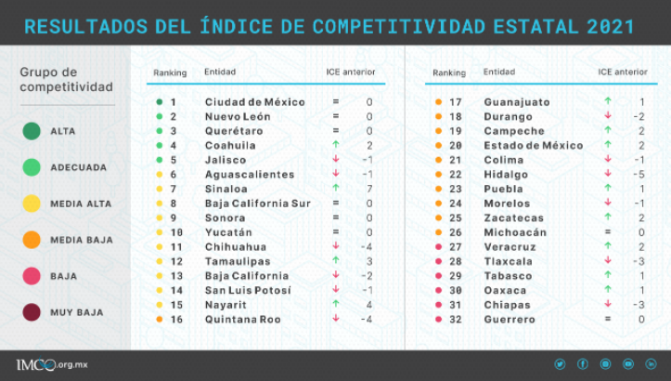 Fuente: https://imco.org.mx/resultados-del-indice-de-competitividad-estatal-ice-2021/?msclkid=dbb87f4bd15811ecbaba4d33ff8f1ebfDerivado de lo anterior, se determinó que la información proporcionada sustenta el avance registrado.AnálisisSemaforización: De acuerdo con el FESIPPRES, el nivel de cumplimiento de la meta ejecutada reportada con relación a la meta programada para el objetivo de nivel Fin fue del 177.77%, asignándosele una semaforización en color rojo. Al realizar el cálculo del indicador conforme a la fórmula establecida y las variables correspondientes, se verificó un nivel de cumplimiento y color de la semaforización correctamente establecidas y que, de acuerdo con la Guía para la Construcción de Indicadores de Desempeño para el Gobierno del Estado de Quintana Roo emitida por la SEFIPLAN, no se están alcanzando los resultados programados. Esta asignación concuerda con el comportamiento del indicador de tipo ascendente, que alcanza un nivel de cumplimiento debajo de -25% y sobre +15%, con relación a su meta programada, por lo que dicha semaforización es la correcta de acuerdo con la guía antes mencionada.Evidencia del cumplimiento reportado: La posición 16 señalada como meta ejecutada por el Centro de Investigación en Política Pública del Instituto Mexicano para la Competitividad, A.C. corresponde a los resultados generales del Índice de Competitividad Estatal 2021. Ante lo cual, la AGEPRO proporcionó como evidencia un archivo digital que contiene una gráfica con los Resultados del Índice de Competitividad Estatal (ICE) 2021 (imco.org.mx), como se indica a continuación:Fuente: https://imco.org.mx/resultados-del-indice-de-competitividad-estatal-ice-2021/?msclkid=dbb87f4bd15811ecbaba4d33ff8f1ebfDerivado de lo anterior, se determinó que la información proporcionada sustenta el avance registrado.AnálisisSemaforización: De acuerdo con el FESIPPRES, el nivel de cumplimiento de la meta ejecutada reportada con relación a la meta programada para el objetivo de nivel Fin fue del 177.77%, asignándosele una semaforización en color rojo. Al realizar el cálculo del indicador conforme a la fórmula establecida y las variables correspondientes, se verificó un nivel de cumplimiento y color de la semaforización correctamente establecidas y que, de acuerdo con la Guía para la Construcción de Indicadores de Desempeño para el Gobierno del Estado de Quintana Roo emitida por la SEFIPLAN, no se están alcanzando los resultados programados. Esta asignación concuerda con el comportamiento del indicador de tipo ascendente, que alcanza un nivel de cumplimiento debajo de -25% y sobre +15%, con relación a su meta programada, por lo que dicha semaforización es la correcta de acuerdo con la guía antes mencionada.Evidencia del cumplimiento reportado: La posición 16 señalada como meta ejecutada por el Centro de Investigación en Política Pública del Instituto Mexicano para la Competitividad, A.C. corresponde a los resultados generales del Índice de Competitividad Estatal 2021. Ante lo cual, la AGEPRO proporcionó como evidencia un archivo digital que contiene una gráfica con los Resultados del Índice de Competitividad Estatal (ICE) 2021 (imco.org.mx), como se indica a continuación:Fuente: https://imco.org.mx/resultados-del-indice-de-competitividad-estatal-ice-2021/?msclkid=dbb87f4bd15811ecbaba4d33ff8f1ebfDerivado de lo anterior, se determinó que la información proporcionada sustenta el avance registrado.AnálisisSemaforización: De acuerdo con el FESIPPRES, el nivel de cumplimiento de la meta ejecutada reportada con relación a la meta programada para el objetivo de nivel Fin fue del 177.77%, asignándosele una semaforización en color rojo. Al realizar el cálculo del indicador conforme a la fórmula establecida y las variables correspondientes, se verificó un nivel de cumplimiento y color de la semaforización correctamente establecidas y que, de acuerdo con la Guía para la Construcción de Indicadores de Desempeño para el Gobierno del Estado de Quintana Roo emitida por la SEFIPLAN, no se están alcanzando los resultados programados. Esta asignación concuerda con el comportamiento del indicador de tipo ascendente, que alcanza un nivel de cumplimiento debajo de -25% y sobre +15%, con relación a su meta programada, por lo que dicha semaforización es la correcta de acuerdo con la guía antes mencionada.Evidencia del cumplimiento reportado: La posición 16 señalada como meta ejecutada por el Centro de Investigación en Política Pública del Instituto Mexicano para la Competitividad, A.C. corresponde a los resultados generales del Índice de Competitividad Estatal 2021. Ante lo cual, la AGEPRO proporcionó como evidencia un archivo digital que contiene una gráfica con los Resultados del Índice de Competitividad Estatal (ICE) 2021 (imco.org.mx), como se indica a continuación:Fuente: https://imco.org.mx/resultados-del-indice-de-competitividad-estatal-ice-2021/?msclkid=dbb87f4bd15811ecbaba4d33ff8f1ebfDerivado de lo anterior, se determinó que la información proporcionada sustenta el avance registrado.AnálisisSemaforización: De acuerdo con el FESIPPRES, el nivel de cumplimiento de la meta ejecutada reportada con relación a la meta programada para el objetivo de nivel Fin fue del 177.77%, asignándosele una semaforización en color rojo. Al realizar el cálculo del indicador conforme a la fórmula establecida y las variables correspondientes, se verificó un nivel de cumplimiento y color de la semaforización correctamente establecidas y que, de acuerdo con la Guía para la Construcción de Indicadores de Desempeño para el Gobierno del Estado de Quintana Roo emitida por la SEFIPLAN, no se están alcanzando los resultados programados. Esta asignación concuerda con el comportamiento del indicador de tipo ascendente, que alcanza un nivel de cumplimiento debajo de -25% y sobre +15%, con relación a su meta programada, por lo que dicha semaforización es la correcta de acuerdo con la guía antes mencionada.Evidencia del cumplimiento reportado: La posición 16 señalada como meta ejecutada por el Centro de Investigación en Política Pública del Instituto Mexicano para la Competitividad, A.C. corresponde a los resultados generales del Índice de Competitividad Estatal 2021. Ante lo cual, la AGEPRO proporcionó como evidencia un archivo digital que contiene una gráfica con los Resultados del Índice de Competitividad Estatal (ICE) 2021 (imco.org.mx), como se indica a continuación:Fuente: https://imco.org.mx/resultados-del-indice-de-competitividad-estatal-ice-2021/?msclkid=dbb87f4bd15811ecbaba4d33ff8f1ebfDerivado de lo anterior, se determinó que la información proporcionada sustenta el avance registrado.AnálisisSemaforización: De acuerdo con el FESIPPRES, el nivel de cumplimiento de la meta ejecutada reportada con relación a la meta programada para el objetivo de nivel Fin fue del 177.77%, asignándosele una semaforización en color rojo. Al realizar el cálculo del indicador conforme a la fórmula establecida y las variables correspondientes, se verificó un nivel de cumplimiento y color de la semaforización correctamente establecidas y que, de acuerdo con la Guía para la Construcción de Indicadores de Desempeño para el Gobierno del Estado de Quintana Roo emitida por la SEFIPLAN, no se están alcanzando los resultados programados. Esta asignación concuerda con el comportamiento del indicador de tipo ascendente, que alcanza un nivel de cumplimiento debajo de -25% y sobre +15%, con relación a su meta programada, por lo que dicha semaforización es la correcta de acuerdo con la guía antes mencionada.Evidencia del cumplimiento reportado: La posición 16 señalada como meta ejecutada por el Centro de Investigación en Política Pública del Instituto Mexicano para la Competitividad, A.C. corresponde a los resultados generales del Índice de Competitividad Estatal 2021. Ante lo cual, la AGEPRO proporcionó como evidencia un archivo digital que contiene una gráfica con los Resultados del Índice de Competitividad Estatal (ICE) 2021 (imco.org.mx), como se indica a continuación:Fuente: https://imco.org.mx/resultados-del-indice-de-competitividad-estatal-ice-2021/?msclkid=dbb87f4bd15811ecbaba4d33ff8f1ebfDerivado de lo anterior, se determinó que la información proporcionada sustenta el avance registrado.Propósito. - Proyectos Estratégicos estructurados y gestionados bajo modelos que fomentan y propician el desarrollo del estadoPropósito. - Proyectos Estratégicos estructurados y gestionados bajo modelos que fomentan y propician el desarrollo del estadoPropósito. - Proyectos Estratégicos estructurados y gestionados bajo modelos que fomentan y propician el desarrollo del estadoPropósito. - Proyectos Estratégicos estructurados y gestionados bajo modelos que fomentan y propician el desarrollo del estadoPropósito. - Proyectos Estratégicos estructurados y gestionados bajo modelos que fomentan y propician el desarrollo del estadoPropósito. - Proyectos Estratégicos estructurados y gestionados bajo modelos que fomentan y propician el desarrollo del estadoNombre del Indicador: Proyectos estratégicos dictaminados bajo esquema APP o aceptados en un mecanismo de financiamiento.Nombre del Indicador: Proyectos estratégicos dictaminados bajo esquema APP o aceptados en un mecanismo de financiamiento.Nombre del Indicador: Proyectos estratégicos dictaminados bajo esquema APP o aceptados en un mecanismo de financiamiento.Nombre del Indicador: Proyectos estratégicos dictaminados bajo esquema APP o aceptados en un mecanismo de financiamiento.Nombre del Indicador: Proyectos estratégicos dictaminados bajo esquema APP o aceptados en un mecanismo de financiamiento.Nombre del Indicador: Proyectos estratégicos dictaminados bajo esquema APP o aceptados en un mecanismo de financiamiento.Sentido del indicadorAvance programático acumuladoAvance programático acumuladoAvance programático acumuladoAvance programático acumuladoAvance programático acumuladoSentido del indicadorMeta programada (1)Meta ejecutadareportada(2)Meta ejecutada verificada por la ASEQROO (3)Nivel de cumplimiento reportado por el Ente (2/1)Nivel de cumplimiento verificado por la ASEQROO (3/1)*
Ascendente21.711.7185.5%85.5%AnálisisSemaforización: De acuerdo con el FESIPPRES, el nivel de cumplimiento de la meta ejecutada con relación a la meta programada para el objetivo de nivel Propósito fue del 85.5%, asignándosele una semaforización en color verde. Al realizar el cálculo del indicador conforme a la fórmula establecida y las variables correspondientes, se verificó un nivel de cumplimiento y color de la semaforización correctamente establecidas y que, de acuerdo con la Guía para la Construcción de Indicadores de Desempeño para el Gobierno del Estado de Quintana Roo emitida por la SEFIPLAN, la meta registrada se encuentra en el rango de nivel deseable. Esta asignación concuerda con el comportamiento del indicador de tipo ascendente, que alcanza un nivel de cumplimiento entre -15% y +15% con relación a su meta programada, por lo que dicha semaforización es la correcta de acuerdo con la guía antes mencionada. Al respecto, el Ente menciona en el FESIPPRES que la meta presentada de 1.71 en su cumplimiento corresponde a que, durante el segundo semestre del 2021, se resolvió realizar el proyecto Puente Vehicular Nichupté a través de la Obra Pública Federal a cargo de la Secretaría de Infraestructura, Comunicaciones y Transportes (SICT), por lo que se celebró la firma del convenio de confidencialidad para enviar la información a esta última, realizando el tránsito del proyecto a dicha instancia para su incorporación a la cartera federal. Respecto del Sistema de Transporte Ligero Urbano Turístico de la Cd. de Cancún, señalan que se continúa el análisis de la Propuesta No Solicitada, y mientras tanto, se han emitido observaciones al promotor y están en espera de vencimiento del plazo para que el promotor responda las observaciones señaladas.Evidencia del cumplimiento reportado: El número absoluto 1.71 reportado como meta ejecutada, corresponde a los proyectos estratégicos dictaminados bajo esquema APP o aceptados en un mecanismo de financiamiento, ante lo cual, la AGEPRO proporcionó como evidencia un archivo digital que contiene el documento denominado “nota de cálculo sobre el indicador de propósito 2021”, el cual se describe a continuación:Puente vehicular Nichupté - Las gestiones logradas, así como el expediente robusto, desencadenó que este proyecto fuera de interés nacional para ser financiado como obra pública federal, anuncio que se realizó a finales de 2021. Aunque aún continúan las gestiones conforme al convenio previamente mencionado, este proyecto será ejecutado como Obra Pública Federal, mismo que ya fue licitado por Compranet con el número 2 4 31 499. Registro en cartera de SHCP 2 2 096 4300 0, por lo que se considera aceptado en un mecanismo de financiamiento distinto al proyectado originalmente. Documento proporcionado:“Convenio de Confidencialidad, que celebra, por una parte, el Ejecutivo Federal a través de la Secretaría de Infraestructura, Comunicaciones y Transportes (SICT), y por otra parte el Gobierno del Estado de Quintana Roo, a través de la Agencia de Proyectos Estratégicos del Estado de Quintana Roo. (Proyecto Nichupté)”2. Sistema de Transporte Ligero Urbano Turístico de la Cd. de Cancún. Debido a que este proyecto se originó con base en una invitación para desarrollar una Propuesta No Solicitada, se determinaron las etapas con base en la Ley de Asociaciones Público Privadas para el Estado y los Municipios de Quintana Roo y su reglamento, así como en los “Lineamientos que establezcan las disposiciones de los procedimientos de invitación o presentación de una PNS (Propuesta No Solicitada), así como para determinar la Rentabilidad Social y Conveniencia de llevar a cabo un proyecto mediante un esquema de APP”, instrumento aún no aprobado por la SEFIPLAN, según lo dicho en el Artículo Tercero Transitorio del Reglamento de la Ley de Asociaciones Público Privadas para el Estado y los Municipios de Quintana Roo, pero que obra en su conocimiento desde el año 2020. Los lineamientos se aplican con la finalidad de regular al promotor en el tiempo que desarrolla la Propuesta No Solicitada. Las diez etapas establecidas en el Formato de Control Interno utilizado por el Ente, según su desahogo, fueron marcadas como cumplidas (con el número 1), por lo que el avance del proyecto representa un 0.70Documentos proporcionados:-Oficio No. AGEPRO/DDG/CGPRO/CT/DP/0065/XII/2021. Dictamen de la Dirección de Proyectos.-Oficio No. AGEPRO/DDG/CGPRO/CEF/0096/XII/2021. Entrega de análisis PNS.-Oficio No. AGEPRO/DDG/CGPAT/CJ/DLC/0070/XII/2021. Contestación evaluación PNS (ficha 113/2021).No obstante, la evidencia proporcionada no incluye los documentos referidos en las etapas establecidas en el Formato de Control Interno, las cuales, según la AGEPRO, representan el avance del proyecto.Derivado de lo anterior, se determinó que la información proporcionada no sustenta el avance registrado.AnálisisSemaforización: De acuerdo con el FESIPPRES, el nivel de cumplimiento de la meta ejecutada con relación a la meta programada para el objetivo de nivel Propósito fue del 85.5%, asignándosele una semaforización en color verde. Al realizar el cálculo del indicador conforme a la fórmula establecida y las variables correspondientes, se verificó un nivel de cumplimiento y color de la semaforización correctamente establecidas y que, de acuerdo con la Guía para la Construcción de Indicadores de Desempeño para el Gobierno del Estado de Quintana Roo emitida por la SEFIPLAN, la meta registrada se encuentra en el rango de nivel deseable. Esta asignación concuerda con el comportamiento del indicador de tipo ascendente, que alcanza un nivel de cumplimiento entre -15% y +15% con relación a su meta programada, por lo que dicha semaforización es la correcta de acuerdo con la guía antes mencionada. Al respecto, el Ente menciona en el FESIPPRES que la meta presentada de 1.71 en su cumplimiento corresponde a que, durante el segundo semestre del 2021, se resolvió realizar el proyecto Puente Vehicular Nichupté a través de la Obra Pública Federal a cargo de la Secretaría de Infraestructura, Comunicaciones y Transportes (SICT), por lo que se celebró la firma del convenio de confidencialidad para enviar la información a esta última, realizando el tránsito del proyecto a dicha instancia para su incorporación a la cartera federal. Respecto del Sistema de Transporte Ligero Urbano Turístico de la Cd. de Cancún, señalan que se continúa el análisis de la Propuesta No Solicitada, y mientras tanto, se han emitido observaciones al promotor y están en espera de vencimiento del plazo para que el promotor responda las observaciones señaladas.Evidencia del cumplimiento reportado: El número absoluto 1.71 reportado como meta ejecutada, corresponde a los proyectos estratégicos dictaminados bajo esquema APP o aceptados en un mecanismo de financiamiento, ante lo cual, la AGEPRO proporcionó como evidencia un archivo digital que contiene el documento denominado “nota de cálculo sobre el indicador de propósito 2021”, el cual se describe a continuación:Puente vehicular Nichupté - Las gestiones logradas, así como el expediente robusto, desencadenó que este proyecto fuera de interés nacional para ser financiado como obra pública federal, anuncio que se realizó a finales de 2021. Aunque aún continúan las gestiones conforme al convenio previamente mencionado, este proyecto será ejecutado como Obra Pública Federal, mismo que ya fue licitado por Compranet con el número 2 4 31 499. Registro en cartera de SHCP 2 2 096 4300 0, por lo que se considera aceptado en un mecanismo de financiamiento distinto al proyectado originalmente. Documento proporcionado:“Convenio de Confidencialidad, que celebra, por una parte, el Ejecutivo Federal a través de la Secretaría de Infraestructura, Comunicaciones y Transportes (SICT), y por otra parte el Gobierno del Estado de Quintana Roo, a través de la Agencia de Proyectos Estratégicos del Estado de Quintana Roo. (Proyecto Nichupté)”2. Sistema de Transporte Ligero Urbano Turístico de la Cd. de Cancún. Debido a que este proyecto se originó con base en una invitación para desarrollar una Propuesta No Solicitada, se determinaron las etapas con base en la Ley de Asociaciones Público Privadas para el Estado y los Municipios de Quintana Roo y su reglamento, así como en los “Lineamientos que establezcan las disposiciones de los procedimientos de invitación o presentación de una PNS (Propuesta No Solicitada), así como para determinar la Rentabilidad Social y Conveniencia de llevar a cabo un proyecto mediante un esquema de APP”, instrumento aún no aprobado por la SEFIPLAN, según lo dicho en el Artículo Tercero Transitorio del Reglamento de la Ley de Asociaciones Público Privadas para el Estado y los Municipios de Quintana Roo, pero que obra en su conocimiento desde el año 2020. Los lineamientos se aplican con la finalidad de regular al promotor en el tiempo que desarrolla la Propuesta No Solicitada. Las diez etapas establecidas en el Formato de Control Interno utilizado por el Ente, según su desahogo, fueron marcadas como cumplidas (con el número 1), por lo que el avance del proyecto representa un 0.70Documentos proporcionados:-Oficio No. AGEPRO/DDG/CGPRO/CT/DP/0065/XII/2021. Dictamen de la Dirección de Proyectos.-Oficio No. AGEPRO/DDG/CGPRO/CEF/0096/XII/2021. Entrega de análisis PNS.-Oficio No. AGEPRO/DDG/CGPAT/CJ/DLC/0070/XII/2021. Contestación evaluación PNS (ficha 113/2021).No obstante, la evidencia proporcionada no incluye los documentos referidos en las etapas establecidas en el Formato de Control Interno, las cuales, según la AGEPRO, representan el avance del proyecto.Derivado de lo anterior, se determinó que la información proporcionada no sustenta el avance registrado.AnálisisSemaforización: De acuerdo con el FESIPPRES, el nivel de cumplimiento de la meta ejecutada con relación a la meta programada para el objetivo de nivel Propósito fue del 85.5%, asignándosele una semaforización en color verde. Al realizar el cálculo del indicador conforme a la fórmula establecida y las variables correspondientes, se verificó un nivel de cumplimiento y color de la semaforización correctamente establecidas y que, de acuerdo con la Guía para la Construcción de Indicadores de Desempeño para el Gobierno del Estado de Quintana Roo emitida por la SEFIPLAN, la meta registrada se encuentra en el rango de nivel deseable. Esta asignación concuerda con el comportamiento del indicador de tipo ascendente, que alcanza un nivel de cumplimiento entre -15% y +15% con relación a su meta programada, por lo que dicha semaforización es la correcta de acuerdo con la guía antes mencionada. Al respecto, el Ente menciona en el FESIPPRES que la meta presentada de 1.71 en su cumplimiento corresponde a que, durante el segundo semestre del 2021, se resolvió realizar el proyecto Puente Vehicular Nichupté a través de la Obra Pública Federal a cargo de la Secretaría de Infraestructura, Comunicaciones y Transportes (SICT), por lo que se celebró la firma del convenio de confidencialidad para enviar la información a esta última, realizando el tránsito del proyecto a dicha instancia para su incorporación a la cartera federal. Respecto del Sistema de Transporte Ligero Urbano Turístico de la Cd. de Cancún, señalan que se continúa el análisis de la Propuesta No Solicitada, y mientras tanto, se han emitido observaciones al promotor y están en espera de vencimiento del plazo para que el promotor responda las observaciones señaladas.Evidencia del cumplimiento reportado: El número absoluto 1.71 reportado como meta ejecutada, corresponde a los proyectos estratégicos dictaminados bajo esquema APP o aceptados en un mecanismo de financiamiento, ante lo cual, la AGEPRO proporcionó como evidencia un archivo digital que contiene el documento denominado “nota de cálculo sobre el indicador de propósito 2021”, el cual se describe a continuación:Puente vehicular Nichupté - Las gestiones logradas, así como el expediente robusto, desencadenó que este proyecto fuera de interés nacional para ser financiado como obra pública federal, anuncio que se realizó a finales de 2021. Aunque aún continúan las gestiones conforme al convenio previamente mencionado, este proyecto será ejecutado como Obra Pública Federal, mismo que ya fue licitado por Compranet con el número 2 4 31 499. Registro en cartera de SHCP 2 2 096 4300 0, por lo que se considera aceptado en un mecanismo de financiamiento distinto al proyectado originalmente. Documento proporcionado:“Convenio de Confidencialidad, que celebra, por una parte, el Ejecutivo Federal a través de la Secretaría de Infraestructura, Comunicaciones y Transportes (SICT), y por otra parte el Gobierno del Estado de Quintana Roo, a través de la Agencia de Proyectos Estratégicos del Estado de Quintana Roo. (Proyecto Nichupté)”2. Sistema de Transporte Ligero Urbano Turístico de la Cd. de Cancún. Debido a que este proyecto se originó con base en una invitación para desarrollar una Propuesta No Solicitada, se determinaron las etapas con base en la Ley de Asociaciones Público Privadas para el Estado y los Municipios de Quintana Roo y su reglamento, así como en los “Lineamientos que establezcan las disposiciones de los procedimientos de invitación o presentación de una PNS (Propuesta No Solicitada), así como para determinar la Rentabilidad Social y Conveniencia de llevar a cabo un proyecto mediante un esquema de APP”, instrumento aún no aprobado por la SEFIPLAN, según lo dicho en el Artículo Tercero Transitorio del Reglamento de la Ley de Asociaciones Público Privadas para el Estado y los Municipios de Quintana Roo, pero que obra en su conocimiento desde el año 2020. Los lineamientos se aplican con la finalidad de regular al promotor en el tiempo que desarrolla la Propuesta No Solicitada. Las diez etapas establecidas en el Formato de Control Interno utilizado por el Ente, según su desahogo, fueron marcadas como cumplidas (con el número 1), por lo que el avance del proyecto representa un 0.70Documentos proporcionados:-Oficio No. AGEPRO/DDG/CGPRO/CT/DP/0065/XII/2021. Dictamen de la Dirección de Proyectos.-Oficio No. AGEPRO/DDG/CGPRO/CEF/0096/XII/2021. Entrega de análisis PNS.-Oficio No. AGEPRO/DDG/CGPAT/CJ/DLC/0070/XII/2021. Contestación evaluación PNS (ficha 113/2021).No obstante, la evidencia proporcionada no incluye los documentos referidos en las etapas establecidas en el Formato de Control Interno, las cuales, según la AGEPRO, representan el avance del proyecto.Derivado de lo anterior, se determinó que la información proporcionada no sustenta el avance registrado.AnálisisSemaforización: De acuerdo con el FESIPPRES, el nivel de cumplimiento de la meta ejecutada con relación a la meta programada para el objetivo de nivel Propósito fue del 85.5%, asignándosele una semaforización en color verde. Al realizar el cálculo del indicador conforme a la fórmula establecida y las variables correspondientes, se verificó un nivel de cumplimiento y color de la semaforización correctamente establecidas y que, de acuerdo con la Guía para la Construcción de Indicadores de Desempeño para el Gobierno del Estado de Quintana Roo emitida por la SEFIPLAN, la meta registrada se encuentra en el rango de nivel deseable. Esta asignación concuerda con el comportamiento del indicador de tipo ascendente, que alcanza un nivel de cumplimiento entre -15% y +15% con relación a su meta programada, por lo que dicha semaforización es la correcta de acuerdo con la guía antes mencionada. Al respecto, el Ente menciona en el FESIPPRES que la meta presentada de 1.71 en su cumplimiento corresponde a que, durante el segundo semestre del 2021, se resolvió realizar el proyecto Puente Vehicular Nichupté a través de la Obra Pública Federal a cargo de la Secretaría de Infraestructura, Comunicaciones y Transportes (SICT), por lo que se celebró la firma del convenio de confidencialidad para enviar la información a esta última, realizando el tránsito del proyecto a dicha instancia para su incorporación a la cartera federal. Respecto del Sistema de Transporte Ligero Urbano Turístico de la Cd. de Cancún, señalan que se continúa el análisis de la Propuesta No Solicitada, y mientras tanto, se han emitido observaciones al promotor y están en espera de vencimiento del plazo para que el promotor responda las observaciones señaladas.Evidencia del cumplimiento reportado: El número absoluto 1.71 reportado como meta ejecutada, corresponde a los proyectos estratégicos dictaminados bajo esquema APP o aceptados en un mecanismo de financiamiento, ante lo cual, la AGEPRO proporcionó como evidencia un archivo digital que contiene el documento denominado “nota de cálculo sobre el indicador de propósito 2021”, el cual se describe a continuación:Puente vehicular Nichupté - Las gestiones logradas, así como el expediente robusto, desencadenó que este proyecto fuera de interés nacional para ser financiado como obra pública federal, anuncio que se realizó a finales de 2021. Aunque aún continúan las gestiones conforme al convenio previamente mencionado, este proyecto será ejecutado como Obra Pública Federal, mismo que ya fue licitado por Compranet con el número 2 4 31 499. Registro en cartera de SHCP 2 2 096 4300 0, por lo que se considera aceptado en un mecanismo de financiamiento distinto al proyectado originalmente. Documento proporcionado:“Convenio de Confidencialidad, que celebra, por una parte, el Ejecutivo Federal a través de la Secretaría de Infraestructura, Comunicaciones y Transportes (SICT), y por otra parte el Gobierno del Estado de Quintana Roo, a través de la Agencia de Proyectos Estratégicos del Estado de Quintana Roo. (Proyecto Nichupté)”2. Sistema de Transporte Ligero Urbano Turístico de la Cd. de Cancún. Debido a que este proyecto se originó con base en una invitación para desarrollar una Propuesta No Solicitada, se determinaron las etapas con base en la Ley de Asociaciones Público Privadas para el Estado y los Municipios de Quintana Roo y su reglamento, así como en los “Lineamientos que establezcan las disposiciones de los procedimientos de invitación o presentación de una PNS (Propuesta No Solicitada), así como para determinar la Rentabilidad Social y Conveniencia de llevar a cabo un proyecto mediante un esquema de APP”, instrumento aún no aprobado por la SEFIPLAN, según lo dicho en el Artículo Tercero Transitorio del Reglamento de la Ley de Asociaciones Público Privadas para el Estado y los Municipios de Quintana Roo, pero que obra en su conocimiento desde el año 2020. Los lineamientos se aplican con la finalidad de regular al promotor en el tiempo que desarrolla la Propuesta No Solicitada. Las diez etapas establecidas en el Formato de Control Interno utilizado por el Ente, según su desahogo, fueron marcadas como cumplidas (con el número 1), por lo que el avance del proyecto representa un 0.70Documentos proporcionados:-Oficio No. AGEPRO/DDG/CGPRO/CT/DP/0065/XII/2021. Dictamen de la Dirección de Proyectos.-Oficio No. AGEPRO/DDG/CGPRO/CEF/0096/XII/2021. Entrega de análisis PNS.-Oficio No. AGEPRO/DDG/CGPAT/CJ/DLC/0070/XII/2021. Contestación evaluación PNS (ficha 113/2021).No obstante, la evidencia proporcionada no incluye los documentos referidos en las etapas establecidas en el Formato de Control Interno, las cuales, según la AGEPRO, representan el avance del proyecto.Derivado de lo anterior, se determinó que la información proporcionada no sustenta el avance registrado.AnálisisSemaforización: De acuerdo con el FESIPPRES, el nivel de cumplimiento de la meta ejecutada con relación a la meta programada para el objetivo de nivel Propósito fue del 85.5%, asignándosele una semaforización en color verde. Al realizar el cálculo del indicador conforme a la fórmula establecida y las variables correspondientes, se verificó un nivel de cumplimiento y color de la semaforización correctamente establecidas y que, de acuerdo con la Guía para la Construcción de Indicadores de Desempeño para el Gobierno del Estado de Quintana Roo emitida por la SEFIPLAN, la meta registrada se encuentra en el rango de nivel deseable. Esta asignación concuerda con el comportamiento del indicador de tipo ascendente, que alcanza un nivel de cumplimiento entre -15% y +15% con relación a su meta programada, por lo que dicha semaforización es la correcta de acuerdo con la guía antes mencionada. Al respecto, el Ente menciona en el FESIPPRES que la meta presentada de 1.71 en su cumplimiento corresponde a que, durante el segundo semestre del 2021, se resolvió realizar el proyecto Puente Vehicular Nichupté a través de la Obra Pública Federal a cargo de la Secretaría de Infraestructura, Comunicaciones y Transportes (SICT), por lo que se celebró la firma del convenio de confidencialidad para enviar la información a esta última, realizando el tránsito del proyecto a dicha instancia para su incorporación a la cartera federal. Respecto del Sistema de Transporte Ligero Urbano Turístico de la Cd. de Cancún, señalan que se continúa el análisis de la Propuesta No Solicitada, y mientras tanto, se han emitido observaciones al promotor y están en espera de vencimiento del plazo para que el promotor responda las observaciones señaladas.Evidencia del cumplimiento reportado: El número absoluto 1.71 reportado como meta ejecutada, corresponde a los proyectos estratégicos dictaminados bajo esquema APP o aceptados en un mecanismo de financiamiento, ante lo cual, la AGEPRO proporcionó como evidencia un archivo digital que contiene el documento denominado “nota de cálculo sobre el indicador de propósito 2021”, el cual se describe a continuación:Puente vehicular Nichupté - Las gestiones logradas, así como el expediente robusto, desencadenó que este proyecto fuera de interés nacional para ser financiado como obra pública federal, anuncio que se realizó a finales de 2021. Aunque aún continúan las gestiones conforme al convenio previamente mencionado, este proyecto será ejecutado como Obra Pública Federal, mismo que ya fue licitado por Compranet con el número 2 4 31 499. Registro en cartera de SHCP 2 2 096 4300 0, por lo que se considera aceptado en un mecanismo de financiamiento distinto al proyectado originalmente. Documento proporcionado:“Convenio de Confidencialidad, que celebra, por una parte, el Ejecutivo Federal a través de la Secretaría de Infraestructura, Comunicaciones y Transportes (SICT), y por otra parte el Gobierno del Estado de Quintana Roo, a través de la Agencia de Proyectos Estratégicos del Estado de Quintana Roo. (Proyecto Nichupté)”2. Sistema de Transporte Ligero Urbano Turístico de la Cd. de Cancún. Debido a que este proyecto se originó con base en una invitación para desarrollar una Propuesta No Solicitada, se determinaron las etapas con base en la Ley de Asociaciones Público Privadas para el Estado y los Municipios de Quintana Roo y su reglamento, así como en los “Lineamientos que establezcan las disposiciones de los procedimientos de invitación o presentación de una PNS (Propuesta No Solicitada), así como para determinar la Rentabilidad Social y Conveniencia de llevar a cabo un proyecto mediante un esquema de APP”, instrumento aún no aprobado por la SEFIPLAN, según lo dicho en el Artículo Tercero Transitorio del Reglamento de la Ley de Asociaciones Público Privadas para el Estado y los Municipios de Quintana Roo, pero que obra en su conocimiento desde el año 2020. Los lineamientos se aplican con la finalidad de regular al promotor en el tiempo que desarrolla la Propuesta No Solicitada. Las diez etapas establecidas en el Formato de Control Interno utilizado por el Ente, según su desahogo, fueron marcadas como cumplidas (con el número 1), por lo que el avance del proyecto representa un 0.70Documentos proporcionados:-Oficio No. AGEPRO/DDG/CGPRO/CT/DP/0065/XII/2021. Dictamen de la Dirección de Proyectos.-Oficio No. AGEPRO/DDG/CGPRO/CEF/0096/XII/2021. Entrega de análisis PNS.-Oficio No. AGEPRO/DDG/CGPAT/CJ/DLC/0070/XII/2021. Contestación evaluación PNS (ficha 113/2021).No obstante, la evidencia proporcionada no incluye los documentos referidos en las etapas establecidas en el Formato de Control Interno, las cuales, según la AGEPRO, representan el avance del proyecto.Derivado de lo anterior, se determinó que la información proporcionada no sustenta el avance registrado.AnálisisSemaforización: De acuerdo con el FESIPPRES, el nivel de cumplimiento de la meta ejecutada con relación a la meta programada para el objetivo de nivel Propósito fue del 85.5%, asignándosele una semaforización en color verde. Al realizar el cálculo del indicador conforme a la fórmula establecida y las variables correspondientes, se verificó un nivel de cumplimiento y color de la semaforización correctamente establecidas y que, de acuerdo con la Guía para la Construcción de Indicadores de Desempeño para el Gobierno del Estado de Quintana Roo emitida por la SEFIPLAN, la meta registrada se encuentra en el rango de nivel deseable. Esta asignación concuerda con el comportamiento del indicador de tipo ascendente, que alcanza un nivel de cumplimiento entre -15% y +15% con relación a su meta programada, por lo que dicha semaforización es la correcta de acuerdo con la guía antes mencionada. Al respecto, el Ente menciona en el FESIPPRES que la meta presentada de 1.71 en su cumplimiento corresponde a que, durante el segundo semestre del 2021, se resolvió realizar el proyecto Puente Vehicular Nichupté a través de la Obra Pública Federal a cargo de la Secretaría de Infraestructura, Comunicaciones y Transportes (SICT), por lo que se celebró la firma del convenio de confidencialidad para enviar la información a esta última, realizando el tránsito del proyecto a dicha instancia para su incorporación a la cartera federal. Respecto del Sistema de Transporte Ligero Urbano Turístico de la Cd. de Cancún, señalan que se continúa el análisis de la Propuesta No Solicitada, y mientras tanto, se han emitido observaciones al promotor y están en espera de vencimiento del plazo para que el promotor responda las observaciones señaladas.Evidencia del cumplimiento reportado: El número absoluto 1.71 reportado como meta ejecutada, corresponde a los proyectos estratégicos dictaminados bajo esquema APP o aceptados en un mecanismo de financiamiento, ante lo cual, la AGEPRO proporcionó como evidencia un archivo digital que contiene el documento denominado “nota de cálculo sobre el indicador de propósito 2021”, el cual se describe a continuación:Puente vehicular Nichupté - Las gestiones logradas, así como el expediente robusto, desencadenó que este proyecto fuera de interés nacional para ser financiado como obra pública federal, anuncio que se realizó a finales de 2021. Aunque aún continúan las gestiones conforme al convenio previamente mencionado, este proyecto será ejecutado como Obra Pública Federal, mismo que ya fue licitado por Compranet con el número 2 4 31 499. Registro en cartera de SHCP 2 2 096 4300 0, por lo que se considera aceptado en un mecanismo de financiamiento distinto al proyectado originalmente. Documento proporcionado:“Convenio de Confidencialidad, que celebra, por una parte, el Ejecutivo Federal a través de la Secretaría de Infraestructura, Comunicaciones y Transportes (SICT), y por otra parte el Gobierno del Estado de Quintana Roo, a través de la Agencia de Proyectos Estratégicos del Estado de Quintana Roo. (Proyecto Nichupté)”2. Sistema de Transporte Ligero Urbano Turístico de la Cd. de Cancún. Debido a que este proyecto se originó con base en una invitación para desarrollar una Propuesta No Solicitada, se determinaron las etapas con base en la Ley de Asociaciones Público Privadas para el Estado y los Municipios de Quintana Roo y su reglamento, así como en los “Lineamientos que establezcan las disposiciones de los procedimientos de invitación o presentación de una PNS (Propuesta No Solicitada), así como para determinar la Rentabilidad Social y Conveniencia de llevar a cabo un proyecto mediante un esquema de APP”, instrumento aún no aprobado por la SEFIPLAN, según lo dicho en el Artículo Tercero Transitorio del Reglamento de la Ley de Asociaciones Público Privadas para el Estado y los Municipios de Quintana Roo, pero que obra en su conocimiento desde el año 2020. Los lineamientos se aplican con la finalidad de regular al promotor en el tiempo que desarrolla la Propuesta No Solicitada. Las diez etapas establecidas en el Formato de Control Interno utilizado por el Ente, según su desahogo, fueron marcadas como cumplidas (con el número 1), por lo que el avance del proyecto representa un 0.70Documentos proporcionados:-Oficio No. AGEPRO/DDG/CGPRO/CT/DP/0065/XII/2021. Dictamen de la Dirección de Proyectos.-Oficio No. AGEPRO/DDG/CGPRO/CEF/0096/XII/2021. Entrega de análisis PNS.-Oficio No. AGEPRO/DDG/CGPAT/CJ/DLC/0070/XII/2021. Contestación evaluación PNS (ficha 113/2021).No obstante, la evidencia proporcionada no incluye los documentos referidos en las etapas establecidas en el Formato de Control Interno, las cuales, según la AGEPRO, representan el avance del proyecto.Derivado de lo anterior, se determinó que la información proporcionada no sustenta el avance registrado.Componente 01. - Proyectos Estratégicos Planificados.Componente 01. - Proyectos Estratégicos Planificados.Componente 01. - Proyectos Estratégicos Planificados.Componente 01. - Proyectos Estratégicos Planificados.Componente 01. - Proyectos Estratégicos Planificados.Componente 01. - Proyectos Estratégicos Planificados.Nombre del Indicador: Porcentaje de proyectos estratégicos planificados.Nombre del Indicador: Porcentaje de proyectos estratégicos planificados.Nombre del Indicador: Porcentaje de proyectos estratégicos planificados.Nombre del Indicador: Porcentaje de proyectos estratégicos planificados.Nombre del Indicador: Porcentaje de proyectos estratégicos planificados.Nombre del Indicador: Porcentaje de proyectos estratégicos planificados.Sentido del indicadorAvance programático acumuladoAvance programático acumuladoAvance programático acumuladoAvance programático acumuladoAvance programático acumuladoSentido del indicadorMeta programada(1)Meta ejecutadareportada(2)Meta ejecutada verificada por la ASEQROO (3)Nivel de cumplimiento reportado (2/1)Nivel de cumplimiento verificado por la ASEQROO (3/1)*Ascendente75%
(6 / 8)72.74%(5.520 / 7.588)72.74%
(5.520 / 7.588)
96.99%96.99%AnálisisSemaforización: De acuerdo con el FESIPPRES, el nivel de cumplimiento de la meta ejecutada reportada con relación a la meta programada para el objetivo de nivel Componente 1 fue de 96.99%, asignándosele una semaforización en color verde. Al realizar el cálculo del indicador conforme a la fórmula establecida y las variables correspondientes, se verificó un nivel de cumplimiento y color de la semaforización correctamente establecidos y que, de acuerdo con la Guía para la Construcción de Indicadores de Desempeño para el Gobierno del Estado de Quintana Roo, emitida por la SEFIPLAN, la meta registrada se encuentra en el rango de nivel deseable. Esta asignación concuerda con el comportamiento del indicador de tipo ascendente, que alcanza un nivel de cumplimiento entre -15% y +15% con relación a su meta programada, por lo que dicha semaforización es la correcta de acuerdo con la guía antes mencionada. Al respecto, el Ente menciona en el FESIPPRES que la meta presentada de 72.74% en su cumplimiento corresponde a que las gestiones ante instancias federales representaron para Proyecto del Puente Nichupté generar escenarios distintos conforme a las gestiones resultantes en diversas ocasiones. Una vez que se determinó llevar a cabo el proyecto como obra pública federal, se integró la información para compartir a la Secretaría de Infraestructura, Comunicaciones y Transportes (SICT). Para dar seguimiento a la contribución entre la AGEPRO y el Programa de las Naciones Unidas para los Asentamientos Humanos, para el desarrollo del proyecto Propuesta para el desarrollo integral y territorial de Quintana Roo, se determinó dar por finalizado el convenio, derivado que no se realizarán los entregables relacionados con las estaciones del tren Maya. Con los movimientos anteriores, se actualizó la información para el programa de trabajo 2022.Evidencia del cumplimiento reportado: La evidencia presentada fue una nota de cálculo sobre el indicador C1 2021, la cual indica lo siguiente:“Aunque únicamente se contemplan 5 proyectos, algunos proyectos tienen subcomponentes que manejan su propio ciclo de vida y gestión.Cabe señalar, que este es un proceso iterativo, ya que según se avanzan los proyectos, se actualizan o se realizan las gestiones institucionales necesarias para dar continuidad al plan.El resumen de los proyectos se describe en los programas de trabajo para el cual se elabora un tipo revista a principio de año para establecer una línea base que incluye el cierre y resumen del año anterior.”Sin embargo, el ente no proporcionó evidencia que permita identificar la metodología utilizada para sustentar el avance en el cumplimiento reportado en dicho componente.Derivado de lo anterior, se determinó que la evidencia proporcionada no sustenta el avance registrado que permita identificar la metodología utilizada para el cumplimiento reportado en dicho componente.AnálisisSemaforización: De acuerdo con el FESIPPRES, el nivel de cumplimiento de la meta ejecutada reportada con relación a la meta programada para el objetivo de nivel Componente 1 fue de 96.99%, asignándosele una semaforización en color verde. Al realizar el cálculo del indicador conforme a la fórmula establecida y las variables correspondientes, se verificó un nivel de cumplimiento y color de la semaforización correctamente establecidos y que, de acuerdo con la Guía para la Construcción de Indicadores de Desempeño para el Gobierno del Estado de Quintana Roo, emitida por la SEFIPLAN, la meta registrada se encuentra en el rango de nivel deseable. Esta asignación concuerda con el comportamiento del indicador de tipo ascendente, que alcanza un nivel de cumplimiento entre -15% y +15% con relación a su meta programada, por lo que dicha semaforización es la correcta de acuerdo con la guía antes mencionada. Al respecto, el Ente menciona en el FESIPPRES que la meta presentada de 72.74% en su cumplimiento corresponde a que las gestiones ante instancias federales representaron para Proyecto del Puente Nichupté generar escenarios distintos conforme a las gestiones resultantes en diversas ocasiones. Una vez que se determinó llevar a cabo el proyecto como obra pública federal, se integró la información para compartir a la Secretaría de Infraestructura, Comunicaciones y Transportes (SICT). Para dar seguimiento a la contribución entre la AGEPRO y el Programa de las Naciones Unidas para los Asentamientos Humanos, para el desarrollo del proyecto Propuesta para el desarrollo integral y territorial de Quintana Roo, se determinó dar por finalizado el convenio, derivado que no se realizarán los entregables relacionados con las estaciones del tren Maya. Con los movimientos anteriores, se actualizó la información para el programa de trabajo 2022.Evidencia del cumplimiento reportado: La evidencia presentada fue una nota de cálculo sobre el indicador C1 2021, la cual indica lo siguiente:“Aunque únicamente se contemplan 5 proyectos, algunos proyectos tienen subcomponentes que manejan su propio ciclo de vida y gestión.Cabe señalar, que este es un proceso iterativo, ya que según se avanzan los proyectos, se actualizan o se realizan las gestiones institucionales necesarias para dar continuidad al plan.El resumen de los proyectos se describe en los programas de trabajo para el cual se elabora un tipo revista a principio de año para establecer una línea base que incluye el cierre y resumen del año anterior.”Sin embargo, el ente no proporcionó evidencia que permita identificar la metodología utilizada para sustentar el avance en el cumplimiento reportado en dicho componente.Derivado de lo anterior, se determinó que la evidencia proporcionada no sustenta el avance registrado que permita identificar la metodología utilizada para el cumplimiento reportado en dicho componente.AnálisisSemaforización: De acuerdo con el FESIPPRES, el nivel de cumplimiento de la meta ejecutada reportada con relación a la meta programada para el objetivo de nivel Componente 1 fue de 96.99%, asignándosele una semaforización en color verde. Al realizar el cálculo del indicador conforme a la fórmula establecida y las variables correspondientes, se verificó un nivel de cumplimiento y color de la semaforización correctamente establecidos y que, de acuerdo con la Guía para la Construcción de Indicadores de Desempeño para el Gobierno del Estado de Quintana Roo, emitida por la SEFIPLAN, la meta registrada se encuentra en el rango de nivel deseable. Esta asignación concuerda con el comportamiento del indicador de tipo ascendente, que alcanza un nivel de cumplimiento entre -15% y +15% con relación a su meta programada, por lo que dicha semaforización es la correcta de acuerdo con la guía antes mencionada. Al respecto, el Ente menciona en el FESIPPRES que la meta presentada de 72.74% en su cumplimiento corresponde a que las gestiones ante instancias federales representaron para Proyecto del Puente Nichupté generar escenarios distintos conforme a las gestiones resultantes en diversas ocasiones. Una vez que se determinó llevar a cabo el proyecto como obra pública federal, se integró la información para compartir a la Secretaría de Infraestructura, Comunicaciones y Transportes (SICT). Para dar seguimiento a la contribución entre la AGEPRO y el Programa de las Naciones Unidas para los Asentamientos Humanos, para el desarrollo del proyecto Propuesta para el desarrollo integral y territorial de Quintana Roo, se determinó dar por finalizado el convenio, derivado que no se realizarán los entregables relacionados con las estaciones del tren Maya. Con los movimientos anteriores, se actualizó la información para el programa de trabajo 2022.Evidencia del cumplimiento reportado: La evidencia presentada fue una nota de cálculo sobre el indicador C1 2021, la cual indica lo siguiente:“Aunque únicamente se contemplan 5 proyectos, algunos proyectos tienen subcomponentes que manejan su propio ciclo de vida y gestión.Cabe señalar, que este es un proceso iterativo, ya que según se avanzan los proyectos, se actualizan o se realizan las gestiones institucionales necesarias para dar continuidad al plan.El resumen de los proyectos se describe en los programas de trabajo para el cual se elabora un tipo revista a principio de año para establecer una línea base que incluye el cierre y resumen del año anterior.”Sin embargo, el ente no proporcionó evidencia que permita identificar la metodología utilizada para sustentar el avance en el cumplimiento reportado en dicho componente.Derivado de lo anterior, se determinó que la evidencia proporcionada no sustenta el avance registrado que permita identificar la metodología utilizada para el cumplimiento reportado en dicho componente.AnálisisSemaforización: De acuerdo con el FESIPPRES, el nivel de cumplimiento de la meta ejecutada reportada con relación a la meta programada para el objetivo de nivel Componente 1 fue de 96.99%, asignándosele una semaforización en color verde. Al realizar el cálculo del indicador conforme a la fórmula establecida y las variables correspondientes, se verificó un nivel de cumplimiento y color de la semaforización correctamente establecidos y que, de acuerdo con la Guía para la Construcción de Indicadores de Desempeño para el Gobierno del Estado de Quintana Roo, emitida por la SEFIPLAN, la meta registrada se encuentra en el rango de nivel deseable. Esta asignación concuerda con el comportamiento del indicador de tipo ascendente, que alcanza un nivel de cumplimiento entre -15% y +15% con relación a su meta programada, por lo que dicha semaforización es la correcta de acuerdo con la guía antes mencionada. Al respecto, el Ente menciona en el FESIPPRES que la meta presentada de 72.74% en su cumplimiento corresponde a que las gestiones ante instancias federales representaron para Proyecto del Puente Nichupté generar escenarios distintos conforme a las gestiones resultantes en diversas ocasiones. Una vez que se determinó llevar a cabo el proyecto como obra pública federal, se integró la información para compartir a la Secretaría de Infraestructura, Comunicaciones y Transportes (SICT). Para dar seguimiento a la contribución entre la AGEPRO y el Programa de las Naciones Unidas para los Asentamientos Humanos, para el desarrollo del proyecto Propuesta para el desarrollo integral y territorial de Quintana Roo, se determinó dar por finalizado el convenio, derivado que no se realizarán los entregables relacionados con las estaciones del tren Maya. Con los movimientos anteriores, se actualizó la información para el programa de trabajo 2022.Evidencia del cumplimiento reportado: La evidencia presentada fue una nota de cálculo sobre el indicador C1 2021, la cual indica lo siguiente:“Aunque únicamente se contemplan 5 proyectos, algunos proyectos tienen subcomponentes que manejan su propio ciclo de vida y gestión.Cabe señalar, que este es un proceso iterativo, ya que según se avanzan los proyectos, se actualizan o se realizan las gestiones institucionales necesarias para dar continuidad al plan.El resumen de los proyectos se describe en los programas de trabajo para el cual se elabora un tipo revista a principio de año para establecer una línea base que incluye el cierre y resumen del año anterior.”Sin embargo, el ente no proporcionó evidencia que permita identificar la metodología utilizada para sustentar el avance en el cumplimiento reportado en dicho componente.Derivado de lo anterior, se determinó que la evidencia proporcionada no sustenta el avance registrado que permita identificar la metodología utilizada para el cumplimiento reportado en dicho componente.AnálisisSemaforización: De acuerdo con el FESIPPRES, el nivel de cumplimiento de la meta ejecutada reportada con relación a la meta programada para el objetivo de nivel Componente 1 fue de 96.99%, asignándosele una semaforización en color verde. Al realizar el cálculo del indicador conforme a la fórmula establecida y las variables correspondientes, se verificó un nivel de cumplimiento y color de la semaforización correctamente establecidos y que, de acuerdo con la Guía para la Construcción de Indicadores de Desempeño para el Gobierno del Estado de Quintana Roo, emitida por la SEFIPLAN, la meta registrada se encuentra en el rango de nivel deseable. Esta asignación concuerda con el comportamiento del indicador de tipo ascendente, que alcanza un nivel de cumplimiento entre -15% y +15% con relación a su meta programada, por lo que dicha semaforización es la correcta de acuerdo con la guía antes mencionada. Al respecto, el Ente menciona en el FESIPPRES que la meta presentada de 72.74% en su cumplimiento corresponde a que las gestiones ante instancias federales representaron para Proyecto del Puente Nichupté generar escenarios distintos conforme a las gestiones resultantes en diversas ocasiones. Una vez que se determinó llevar a cabo el proyecto como obra pública federal, se integró la información para compartir a la Secretaría de Infraestructura, Comunicaciones y Transportes (SICT). Para dar seguimiento a la contribución entre la AGEPRO y el Programa de las Naciones Unidas para los Asentamientos Humanos, para el desarrollo del proyecto Propuesta para el desarrollo integral y territorial de Quintana Roo, se determinó dar por finalizado el convenio, derivado que no se realizarán los entregables relacionados con las estaciones del tren Maya. Con los movimientos anteriores, se actualizó la información para el programa de trabajo 2022.Evidencia del cumplimiento reportado: La evidencia presentada fue una nota de cálculo sobre el indicador C1 2021, la cual indica lo siguiente:“Aunque únicamente se contemplan 5 proyectos, algunos proyectos tienen subcomponentes que manejan su propio ciclo de vida y gestión.Cabe señalar, que este es un proceso iterativo, ya que según se avanzan los proyectos, se actualizan o se realizan las gestiones institucionales necesarias para dar continuidad al plan.El resumen de los proyectos se describe en los programas de trabajo para el cual se elabora un tipo revista a principio de año para establecer una línea base que incluye el cierre y resumen del año anterior.”Sin embargo, el ente no proporcionó evidencia que permita identificar la metodología utilizada para sustentar el avance en el cumplimiento reportado en dicho componente.Derivado de lo anterior, se determinó que la evidencia proporcionada no sustenta el avance registrado que permita identificar la metodología utilizada para el cumplimiento reportado en dicho componente.AnálisisSemaforización: De acuerdo con el FESIPPRES, el nivel de cumplimiento de la meta ejecutada reportada con relación a la meta programada para el objetivo de nivel Componente 1 fue de 96.99%, asignándosele una semaforización en color verde. Al realizar el cálculo del indicador conforme a la fórmula establecida y las variables correspondientes, se verificó un nivel de cumplimiento y color de la semaforización correctamente establecidos y que, de acuerdo con la Guía para la Construcción de Indicadores de Desempeño para el Gobierno del Estado de Quintana Roo, emitida por la SEFIPLAN, la meta registrada se encuentra en el rango de nivel deseable. Esta asignación concuerda con el comportamiento del indicador de tipo ascendente, que alcanza un nivel de cumplimiento entre -15% y +15% con relación a su meta programada, por lo que dicha semaforización es la correcta de acuerdo con la guía antes mencionada. Al respecto, el Ente menciona en el FESIPPRES que la meta presentada de 72.74% en su cumplimiento corresponde a que las gestiones ante instancias federales representaron para Proyecto del Puente Nichupté generar escenarios distintos conforme a las gestiones resultantes en diversas ocasiones. Una vez que se determinó llevar a cabo el proyecto como obra pública federal, se integró la información para compartir a la Secretaría de Infraestructura, Comunicaciones y Transportes (SICT). Para dar seguimiento a la contribución entre la AGEPRO y el Programa de las Naciones Unidas para los Asentamientos Humanos, para el desarrollo del proyecto Propuesta para el desarrollo integral y territorial de Quintana Roo, se determinó dar por finalizado el convenio, derivado que no se realizarán los entregables relacionados con las estaciones del tren Maya. Con los movimientos anteriores, se actualizó la información para el programa de trabajo 2022.Evidencia del cumplimiento reportado: La evidencia presentada fue una nota de cálculo sobre el indicador C1 2021, la cual indica lo siguiente:“Aunque únicamente se contemplan 5 proyectos, algunos proyectos tienen subcomponentes que manejan su propio ciclo de vida y gestión.Cabe señalar, que este es un proceso iterativo, ya que según se avanzan los proyectos, se actualizan o se realizan las gestiones institucionales necesarias para dar continuidad al plan.El resumen de los proyectos se describe en los programas de trabajo para el cual se elabora un tipo revista a principio de año para establecer una línea base que incluye el cierre y resumen del año anterior.”Sin embargo, el ente no proporcionó evidencia que permita identificar la metodología utilizada para sustentar el avance en el cumplimiento reportado en dicho componente.Derivado de lo anterior, se determinó que la evidencia proporcionada no sustenta el avance registrado que permita identificar la metodología utilizada para el cumplimiento reportado en dicho componente.Componente 02 - Proyectos Formulados.Componente 02 - Proyectos Formulados.Componente 02 - Proyectos Formulados.Componente 02 - Proyectos Formulados.Componente 02 - Proyectos Formulados.Componente 02 - Proyectos Formulados.Nombre del Indicador:  Porcentaje de proyectos formulados.Nombre del Indicador:  Porcentaje de proyectos formulados.Nombre del Indicador:  Porcentaje de proyectos formulados.Nombre del Indicador:  Porcentaje de proyectos formulados.Nombre del Indicador:  Porcentaje de proyectos formulados.Nombre del Indicador:  Porcentaje de proyectos formulados.Sentido del indicadorAvance programático acumuladoAvance programático acumuladoAvance programático acumuladoAvance programático acumuladoAvance programático acumuladoSentido del indicadorMeta programada (1)Meta ejecutadareportada(2)Meta ejecutada verificada por la ASEQROO (3)Nivel de cumplimiento reportado (2/1)Nivel de cumplimiento verificado por la ASEQROO (3/1)*Ascendente66.66%
(2 / 3)68.33%(2.05 / 3.00)68.33%
(2.05 / 3.00)
102.50%102.50%Análisis:Semaforización: De acuerdo con el FESIPPRES, el nivel de cumplimiento de la meta ejecutada reportada con relación a la meta programada para el objetivo de nivel Componente 2 fue del 102.50%, asignándosele una semaforización en color verde. Al realizar el cálculo del indicador conforme a la fórmula establecida y las variables correspondientes, se verificó que el nivel de cumplimiento y color de semaforización estuvieron correctamente establecidos y que, de acuerdo con la Guía para la Construcción de Indicadores de Desempeño para el Gobierno del Estado de Quintana Roo emitida por la SEFIPLAN, la meta registrada se encuentra en el rango de nivel deseable. Esta asignación concuerda con el comportamiento del indicador de tipo ascendente, que alcanza un nivel de cumplimiento entre -15% y +15% con relación a su meta programada, por lo que dicha semaforización es la correcta de acuerdo con la guía antes mencionada. Al respecto, el Ente menciona en el FESIPPRES que la meta presentada de 68.33% en su cumplimiento corresponde a que, para ambos proyectos, se realizan las interacciones necesarias con los distintos interesados. Para el caso del Puente Nichupté, la entrega oficial del proyecto al orden federal se realizó en enero de 2022; mientras que para el Sistema de Transporte Ligero se continúa con el análisis de la Propuesta No Solicitada, en espera de que el promotor subsane las observaciones señaladas.Evidencia del cumplimiento reportado: La evidencia presentada fue una nota de cálculo sobre el indicador C2 2021, la cual indica lo siguiente: Las etapas establecidas en los Formatos de Control Interno utilizados por el Ente, según su desahogo, fueron marcadas como cumplidas de acuerdo con el avance semestral reflejado en ambos documentos, por lo que el avance del proyecto representa el 2.05. Se anexan imágenes de dichos Formatos:La AGEPRO indica lo siguiente:“Puente Vehicular Nichupté: Este proyecto, al inicio de 2021, representa un proyecto maduro derivado del avance en su expediente, razón por la que se hicieron los acercamientos federales para lograr una subvención por 2 mmdp. En ese momento, se analizaron los siguientes pasos determinando las acciones siguientes:  Para dar cumplimiento a cada una de ellas, fue necesario alinear los estudios de la Propuesta No solicitada conforme al marco legal federal para obtener la autorización del ente sectorial federal y gestionar ante la SHCP el apoyo del proyecto. Por otra parte, los acercamientos con SEMARNAT para poder obtener la Manifestación de Impacto Ambiental (MIA), derivaron en la ampliación de estudios, principalmente de índole ambiental, mismos que se integraron a la MIA. Adicionalmente, con base en el análisis de las autorizaciones, se hicieron las gestiones necesarias para su obtención. Las acciones que se determinaron, fueron cumplidas en su totalidad, quedando pendiente únicamente la respuesta por parte de los entes federales. El rumbo de la política federal de no a las inversiones privadas, interrumpió el proceso e inició el Estado las gestiones para que el proyecto se ejecutara como obra pública federal derivando en la firma, primeramente, del convenio de confidencialidad entre la SICT y la AGEPRO, que podría derivar en la suscripción del Convenio de Coordinación de Acciones entre el ejecutivo federal y el gobierno estatal a través de la AGEPRO y el municipio de Benito Juárez, hecho ocurrido en enero de 2022.  A partir del primer convenio, comenzó una ponderación distinta por las acciones, dando por concluida la reformulación del proyecto Puente Nichupté.El proyecto se encuentra en proceso de licitación por Compranet con el número 2431499. Registro en cartera de SHCP 2209643000.” No obstante, la evidencia proporcionada no incluye los documentos referidos en las etapas establecidas en los Formatos de Control Interno antes señalados, los cuales, según la AGEPRO, representan el avance del proyecto.Derivado de lo anterior, se determinó que la información proporcionada no sustenta el avance registrado.Análisis:Semaforización: De acuerdo con el FESIPPRES, el nivel de cumplimiento de la meta ejecutada reportada con relación a la meta programada para el objetivo de nivel Componente 2 fue del 102.50%, asignándosele una semaforización en color verde. Al realizar el cálculo del indicador conforme a la fórmula establecida y las variables correspondientes, se verificó que el nivel de cumplimiento y color de semaforización estuvieron correctamente establecidos y que, de acuerdo con la Guía para la Construcción de Indicadores de Desempeño para el Gobierno del Estado de Quintana Roo emitida por la SEFIPLAN, la meta registrada se encuentra en el rango de nivel deseable. Esta asignación concuerda con el comportamiento del indicador de tipo ascendente, que alcanza un nivel de cumplimiento entre -15% y +15% con relación a su meta programada, por lo que dicha semaforización es la correcta de acuerdo con la guía antes mencionada. Al respecto, el Ente menciona en el FESIPPRES que la meta presentada de 68.33% en su cumplimiento corresponde a que, para ambos proyectos, se realizan las interacciones necesarias con los distintos interesados. Para el caso del Puente Nichupté, la entrega oficial del proyecto al orden federal se realizó en enero de 2022; mientras que para el Sistema de Transporte Ligero se continúa con el análisis de la Propuesta No Solicitada, en espera de que el promotor subsane las observaciones señaladas.Evidencia del cumplimiento reportado: La evidencia presentada fue una nota de cálculo sobre el indicador C2 2021, la cual indica lo siguiente: Las etapas establecidas en los Formatos de Control Interno utilizados por el Ente, según su desahogo, fueron marcadas como cumplidas de acuerdo con el avance semestral reflejado en ambos documentos, por lo que el avance del proyecto representa el 2.05. Se anexan imágenes de dichos Formatos:La AGEPRO indica lo siguiente:“Puente Vehicular Nichupté: Este proyecto, al inicio de 2021, representa un proyecto maduro derivado del avance en su expediente, razón por la que se hicieron los acercamientos federales para lograr una subvención por 2 mmdp. En ese momento, se analizaron los siguientes pasos determinando las acciones siguientes:  Para dar cumplimiento a cada una de ellas, fue necesario alinear los estudios de la Propuesta No solicitada conforme al marco legal federal para obtener la autorización del ente sectorial federal y gestionar ante la SHCP el apoyo del proyecto. Por otra parte, los acercamientos con SEMARNAT para poder obtener la Manifestación de Impacto Ambiental (MIA), derivaron en la ampliación de estudios, principalmente de índole ambiental, mismos que se integraron a la MIA. Adicionalmente, con base en el análisis de las autorizaciones, se hicieron las gestiones necesarias para su obtención. Las acciones que se determinaron, fueron cumplidas en su totalidad, quedando pendiente únicamente la respuesta por parte de los entes federales. El rumbo de la política federal de no a las inversiones privadas, interrumpió el proceso e inició el Estado las gestiones para que el proyecto se ejecutara como obra pública federal derivando en la firma, primeramente, del convenio de confidencialidad entre la SICT y la AGEPRO, que podría derivar en la suscripción del Convenio de Coordinación de Acciones entre el ejecutivo federal y el gobierno estatal a través de la AGEPRO y el municipio de Benito Juárez, hecho ocurrido en enero de 2022.  A partir del primer convenio, comenzó una ponderación distinta por las acciones, dando por concluida la reformulación del proyecto Puente Nichupté.El proyecto se encuentra en proceso de licitación por Compranet con el número 2431499. Registro en cartera de SHCP 2209643000.” No obstante, la evidencia proporcionada no incluye los documentos referidos en las etapas establecidas en los Formatos de Control Interno antes señalados, los cuales, según la AGEPRO, representan el avance del proyecto.Derivado de lo anterior, se determinó que la información proporcionada no sustenta el avance registrado.Análisis:Semaforización: De acuerdo con el FESIPPRES, el nivel de cumplimiento de la meta ejecutada reportada con relación a la meta programada para el objetivo de nivel Componente 2 fue del 102.50%, asignándosele una semaforización en color verde. Al realizar el cálculo del indicador conforme a la fórmula establecida y las variables correspondientes, se verificó que el nivel de cumplimiento y color de semaforización estuvieron correctamente establecidos y que, de acuerdo con la Guía para la Construcción de Indicadores de Desempeño para el Gobierno del Estado de Quintana Roo emitida por la SEFIPLAN, la meta registrada se encuentra en el rango de nivel deseable. Esta asignación concuerda con el comportamiento del indicador de tipo ascendente, que alcanza un nivel de cumplimiento entre -15% y +15% con relación a su meta programada, por lo que dicha semaforización es la correcta de acuerdo con la guía antes mencionada. Al respecto, el Ente menciona en el FESIPPRES que la meta presentada de 68.33% en su cumplimiento corresponde a que, para ambos proyectos, se realizan las interacciones necesarias con los distintos interesados. Para el caso del Puente Nichupté, la entrega oficial del proyecto al orden federal se realizó en enero de 2022; mientras que para el Sistema de Transporte Ligero se continúa con el análisis de la Propuesta No Solicitada, en espera de que el promotor subsane las observaciones señaladas.Evidencia del cumplimiento reportado: La evidencia presentada fue una nota de cálculo sobre el indicador C2 2021, la cual indica lo siguiente: Las etapas establecidas en los Formatos de Control Interno utilizados por el Ente, según su desahogo, fueron marcadas como cumplidas de acuerdo con el avance semestral reflejado en ambos documentos, por lo que el avance del proyecto representa el 2.05. Se anexan imágenes de dichos Formatos:La AGEPRO indica lo siguiente:“Puente Vehicular Nichupté: Este proyecto, al inicio de 2021, representa un proyecto maduro derivado del avance en su expediente, razón por la que se hicieron los acercamientos federales para lograr una subvención por 2 mmdp. En ese momento, se analizaron los siguientes pasos determinando las acciones siguientes:  Para dar cumplimiento a cada una de ellas, fue necesario alinear los estudios de la Propuesta No solicitada conforme al marco legal federal para obtener la autorización del ente sectorial federal y gestionar ante la SHCP el apoyo del proyecto. Por otra parte, los acercamientos con SEMARNAT para poder obtener la Manifestación de Impacto Ambiental (MIA), derivaron en la ampliación de estudios, principalmente de índole ambiental, mismos que se integraron a la MIA. Adicionalmente, con base en el análisis de las autorizaciones, se hicieron las gestiones necesarias para su obtención. Las acciones que se determinaron, fueron cumplidas en su totalidad, quedando pendiente únicamente la respuesta por parte de los entes federales. El rumbo de la política federal de no a las inversiones privadas, interrumpió el proceso e inició el Estado las gestiones para que el proyecto se ejecutara como obra pública federal derivando en la firma, primeramente, del convenio de confidencialidad entre la SICT y la AGEPRO, que podría derivar en la suscripción del Convenio de Coordinación de Acciones entre el ejecutivo federal y el gobierno estatal a través de la AGEPRO y el municipio de Benito Juárez, hecho ocurrido en enero de 2022.  A partir del primer convenio, comenzó una ponderación distinta por las acciones, dando por concluida la reformulación del proyecto Puente Nichupté.El proyecto se encuentra en proceso de licitación por Compranet con el número 2431499. Registro en cartera de SHCP 2209643000.” No obstante, la evidencia proporcionada no incluye los documentos referidos en las etapas establecidas en los Formatos de Control Interno antes señalados, los cuales, según la AGEPRO, representan el avance del proyecto.Derivado de lo anterior, se determinó que la información proporcionada no sustenta el avance registrado.Análisis:Semaforización: De acuerdo con el FESIPPRES, el nivel de cumplimiento de la meta ejecutada reportada con relación a la meta programada para el objetivo de nivel Componente 2 fue del 102.50%, asignándosele una semaforización en color verde. Al realizar el cálculo del indicador conforme a la fórmula establecida y las variables correspondientes, se verificó que el nivel de cumplimiento y color de semaforización estuvieron correctamente establecidos y que, de acuerdo con la Guía para la Construcción de Indicadores de Desempeño para el Gobierno del Estado de Quintana Roo emitida por la SEFIPLAN, la meta registrada se encuentra en el rango de nivel deseable. Esta asignación concuerda con el comportamiento del indicador de tipo ascendente, que alcanza un nivel de cumplimiento entre -15% y +15% con relación a su meta programada, por lo que dicha semaforización es la correcta de acuerdo con la guía antes mencionada. Al respecto, el Ente menciona en el FESIPPRES que la meta presentada de 68.33% en su cumplimiento corresponde a que, para ambos proyectos, se realizan las interacciones necesarias con los distintos interesados. Para el caso del Puente Nichupté, la entrega oficial del proyecto al orden federal se realizó en enero de 2022; mientras que para el Sistema de Transporte Ligero se continúa con el análisis de la Propuesta No Solicitada, en espera de que el promotor subsane las observaciones señaladas.Evidencia del cumplimiento reportado: La evidencia presentada fue una nota de cálculo sobre el indicador C2 2021, la cual indica lo siguiente: Las etapas establecidas en los Formatos de Control Interno utilizados por el Ente, según su desahogo, fueron marcadas como cumplidas de acuerdo con el avance semestral reflejado en ambos documentos, por lo que el avance del proyecto representa el 2.05. Se anexan imágenes de dichos Formatos:La AGEPRO indica lo siguiente:“Puente Vehicular Nichupté: Este proyecto, al inicio de 2021, representa un proyecto maduro derivado del avance en su expediente, razón por la que se hicieron los acercamientos federales para lograr una subvención por 2 mmdp. En ese momento, se analizaron los siguientes pasos determinando las acciones siguientes:  Para dar cumplimiento a cada una de ellas, fue necesario alinear los estudios de la Propuesta No solicitada conforme al marco legal federal para obtener la autorización del ente sectorial federal y gestionar ante la SHCP el apoyo del proyecto. Por otra parte, los acercamientos con SEMARNAT para poder obtener la Manifestación de Impacto Ambiental (MIA), derivaron en la ampliación de estudios, principalmente de índole ambiental, mismos que se integraron a la MIA. Adicionalmente, con base en el análisis de las autorizaciones, se hicieron las gestiones necesarias para su obtención. Las acciones que se determinaron, fueron cumplidas en su totalidad, quedando pendiente únicamente la respuesta por parte de los entes federales. El rumbo de la política federal de no a las inversiones privadas, interrumpió el proceso e inició el Estado las gestiones para que el proyecto se ejecutara como obra pública federal derivando en la firma, primeramente, del convenio de confidencialidad entre la SICT y la AGEPRO, que podría derivar en la suscripción del Convenio de Coordinación de Acciones entre el ejecutivo federal y el gobierno estatal a través de la AGEPRO y el municipio de Benito Juárez, hecho ocurrido en enero de 2022.  A partir del primer convenio, comenzó una ponderación distinta por las acciones, dando por concluida la reformulación del proyecto Puente Nichupté.El proyecto se encuentra en proceso de licitación por Compranet con el número 2431499. Registro en cartera de SHCP 2209643000.” No obstante, la evidencia proporcionada no incluye los documentos referidos en las etapas establecidas en los Formatos de Control Interno antes señalados, los cuales, según la AGEPRO, representan el avance del proyecto.Derivado de lo anterior, se determinó que la información proporcionada no sustenta el avance registrado.Análisis:Semaforización: De acuerdo con el FESIPPRES, el nivel de cumplimiento de la meta ejecutada reportada con relación a la meta programada para el objetivo de nivel Componente 2 fue del 102.50%, asignándosele una semaforización en color verde. Al realizar el cálculo del indicador conforme a la fórmula establecida y las variables correspondientes, se verificó que el nivel de cumplimiento y color de semaforización estuvieron correctamente establecidos y que, de acuerdo con la Guía para la Construcción de Indicadores de Desempeño para el Gobierno del Estado de Quintana Roo emitida por la SEFIPLAN, la meta registrada se encuentra en el rango de nivel deseable. Esta asignación concuerda con el comportamiento del indicador de tipo ascendente, que alcanza un nivel de cumplimiento entre -15% y +15% con relación a su meta programada, por lo que dicha semaforización es la correcta de acuerdo con la guía antes mencionada. Al respecto, el Ente menciona en el FESIPPRES que la meta presentada de 68.33% en su cumplimiento corresponde a que, para ambos proyectos, se realizan las interacciones necesarias con los distintos interesados. Para el caso del Puente Nichupté, la entrega oficial del proyecto al orden federal se realizó en enero de 2022; mientras que para el Sistema de Transporte Ligero se continúa con el análisis de la Propuesta No Solicitada, en espera de que el promotor subsane las observaciones señaladas.Evidencia del cumplimiento reportado: La evidencia presentada fue una nota de cálculo sobre el indicador C2 2021, la cual indica lo siguiente: Las etapas establecidas en los Formatos de Control Interno utilizados por el Ente, según su desahogo, fueron marcadas como cumplidas de acuerdo con el avance semestral reflejado en ambos documentos, por lo que el avance del proyecto representa el 2.05. Se anexan imágenes de dichos Formatos:La AGEPRO indica lo siguiente:“Puente Vehicular Nichupté: Este proyecto, al inicio de 2021, representa un proyecto maduro derivado del avance en su expediente, razón por la que se hicieron los acercamientos federales para lograr una subvención por 2 mmdp. En ese momento, se analizaron los siguientes pasos determinando las acciones siguientes:  Para dar cumplimiento a cada una de ellas, fue necesario alinear los estudios de la Propuesta No solicitada conforme al marco legal federal para obtener la autorización del ente sectorial federal y gestionar ante la SHCP el apoyo del proyecto. Por otra parte, los acercamientos con SEMARNAT para poder obtener la Manifestación de Impacto Ambiental (MIA), derivaron en la ampliación de estudios, principalmente de índole ambiental, mismos que se integraron a la MIA. Adicionalmente, con base en el análisis de las autorizaciones, se hicieron las gestiones necesarias para su obtención. Las acciones que se determinaron, fueron cumplidas en su totalidad, quedando pendiente únicamente la respuesta por parte de los entes federales. El rumbo de la política federal de no a las inversiones privadas, interrumpió el proceso e inició el Estado las gestiones para que el proyecto se ejecutara como obra pública federal derivando en la firma, primeramente, del convenio de confidencialidad entre la SICT y la AGEPRO, que podría derivar en la suscripción del Convenio de Coordinación de Acciones entre el ejecutivo federal y el gobierno estatal a través de la AGEPRO y el municipio de Benito Juárez, hecho ocurrido en enero de 2022.  A partir del primer convenio, comenzó una ponderación distinta por las acciones, dando por concluida la reformulación del proyecto Puente Nichupté.El proyecto se encuentra en proceso de licitación por Compranet con el número 2431499. Registro en cartera de SHCP 2209643000.” No obstante, la evidencia proporcionada no incluye los documentos referidos en las etapas establecidas en los Formatos de Control Interno antes señalados, los cuales, según la AGEPRO, representan el avance del proyecto.Derivado de lo anterior, se determinó que la información proporcionada no sustenta el avance registrado.Análisis:Semaforización: De acuerdo con el FESIPPRES, el nivel de cumplimiento de la meta ejecutada reportada con relación a la meta programada para el objetivo de nivel Componente 2 fue del 102.50%, asignándosele una semaforización en color verde. Al realizar el cálculo del indicador conforme a la fórmula establecida y las variables correspondientes, se verificó que el nivel de cumplimiento y color de semaforización estuvieron correctamente establecidos y que, de acuerdo con la Guía para la Construcción de Indicadores de Desempeño para el Gobierno del Estado de Quintana Roo emitida por la SEFIPLAN, la meta registrada se encuentra en el rango de nivel deseable. Esta asignación concuerda con el comportamiento del indicador de tipo ascendente, que alcanza un nivel de cumplimiento entre -15% y +15% con relación a su meta programada, por lo que dicha semaforización es la correcta de acuerdo con la guía antes mencionada. Al respecto, el Ente menciona en el FESIPPRES que la meta presentada de 68.33% en su cumplimiento corresponde a que, para ambos proyectos, se realizan las interacciones necesarias con los distintos interesados. Para el caso del Puente Nichupté, la entrega oficial del proyecto al orden federal se realizó en enero de 2022; mientras que para el Sistema de Transporte Ligero se continúa con el análisis de la Propuesta No Solicitada, en espera de que el promotor subsane las observaciones señaladas.Evidencia del cumplimiento reportado: La evidencia presentada fue una nota de cálculo sobre el indicador C2 2021, la cual indica lo siguiente: Las etapas establecidas en los Formatos de Control Interno utilizados por el Ente, según su desahogo, fueron marcadas como cumplidas de acuerdo con el avance semestral reflejado en ambos documentos, por lo que el avance del proyecto representa el 2.05. Se anexan imágenes de dichos Formatos:La AGEPRO indica lo siguiente:“Puente Vehicular Nichupté: Este proyecto, al inicio de 2021, representa un proyecto maduro derivado del avance en su expediente, razón por la que se hicieron los acercamientos federales para lograr una subvención por 2 mmdp. En ese momento, se analizaron los siguientes pasos determinando las acciones siguientes:  Para dar cumplimiento a cada una de ellas, fue necesario alinear los estudios de la Propuesta No solicitada conforme al marco legal federal para obtener la autorización del ente sectorial federal y gestionar ante la SHCP el apoyo del proyecto. Por otra parte, los acercamientos con SEMARNAT para poder obtener la Manifestación de Impacto Ambiental (MIA), derivaron en la ampliación de estudios, principalmente de índole ambiental, mismos que se integraron a la MIA. Adicionalmente, con base en el análisis de las autorizaciones, se hicieron las gestiones necesarias para su obtención. Las acciones que se determinaron, fueron cumplidas en su totalidad, quedando pendiente únicamente la respuesta por parte de los entes federales. El rumbo de la política federal de no a las inversiones privadas, interrumpió el proceso e inició el Estado las gestiones para que el proyecto se ejecutara como obra pública federal derivando en la firma, primeramente, del convenio de confidencialidad entre la SICT y la AGEPRO, que podría derivar en la suscripción del Convenio de Coordinación de Acciones entre el ejecutivo federal y el gobierno estatal a través de la AGEPRO y el municipio de Benito Juárez, hecho ocurrido en enero de 2022.  A partir del primer convenio, comenzó una ponderación distinta por las acciones, dando por concluida la reformulación del proyecto Puente Nichupté.El proyecto se encuentra en proceso de licitación por Compranet con el número 2431499. Registro en cartera de SHCP 2209643000.” No obstante, la evidencia proporcionada no incluye los documentos referidos en las etapas establecidas en los Formatos de Control Interno antes señalados, los cuales, según la AGEPRO, representan el avance del proyecto.Derivado de lo anterior, se determinó que la información proporcionada no sustenta el avance registrado.Componente 03 - Certeza Jurídica conveniente para el desarrollo de los proyectos.Componente 03 - Certeza Jurídica conveniente para el desarrollo de los proyectos.Componente 03 - Certeza Jurídica conveniente para el desarrollo de los proyectos.Componente 03 - Certeza Jurídica conveniente para el desarrollo de los proyectos.Componente 03 - Certeza Jurídica conveniente para el desarrollo de los proyectos.Componente 03 - Certeza Jurídica conveniente para el desarrollo de los proyectos.Nombre del Indicador:  Porcentaje de instrumentos legales para el desarrollo de los proyectos publicados.Nombre del Indicador:  Porcentaje de instrumentos legales para el desarrollo de los proyectos publicados.Nombre del Indicador:  Porcentaje de instrumentos legales para el desarrollo de los proyectos publicados.Nombre del Indicador:  Porcentaje de instrumentos legales para el desarrollo de los proyectos publicados.Nombre del Indicador:  Porcentaje de instrumentos legales para el desarrollo de los proyectos publicados.Nombre del Indicador:  Porcentaje de instrumentos legales para el desarrollo de los proyectos publicados.Sentido del indicadorMeta programada(1)Meta ejecutadareportada(2)Avance programático acumuladoAvance programático acumuladoAvance programático acumuladoSentido del indicadorMeta programada(1)Meta ejecutadareportada(2)Meta ejecutada verificada por la ASEQROO (3)Nivel de cumplimiento reportado (2/1)Nivel de cumplimiento verificado por la ASEQROO (3/1)*Ascendente50%
(0.500 / 1.000)45%(0.450 / 1.000)45%
(0.450 / 1.000)
90%90%AnálisisSemaforización: De acuerdo con el FESIPPRES, el nivel de cumplimiento de la meta ejecutada reportada con relación a la meta programada para el objetivo de nivel Componente 3 fue del 90%, asignándosele una semaforización en color verde. Al realizar el cálculo del indicador conforme a la fórmula establecida y las variables correspondientes, se verificó que el nivel de cumplimiento y la semaforización estuvieron correctamente establecidas y que, de acuerdo con la Guía para la Construcción de Indicadores de Desempeño para el Gobierno del Estado de Quintana Roo emitida por la SEFIPLAN, la meta registrada se encuentra en el rango de nivel deseable. Esta asignación concuerda con el comportamiento del indicador de tipo ascendente, que alcanza un nivel de cumplimiento entre -15% y +15% con relación a su meta programada, por lo que dicha semaforización es la correcta de acuerdo con la guía antes mencionada.Al respecto, el Ente menciona en el FESIPPRES que durante el segundo trimestre 2021, se logró el avance semestral del 90% debido a que se revisó el instrumento legal, se hicieron observaciones y está pendiente el visto bueno por parte de SEFIPLAN para lograr la publicación de conformidad con la Ley de Asociaciones Público-Privadas para el Estado y los Municipios de Quintana Roo.Evidencia del cumplimiento reportado: La evidencia presentada fue una nota de cálculo sobre el indicador C3 2021, la cual indica lo siguiente:“Para establecer un método de cálculo de este lineamiento, originalmente se pensó en lograr la publicación del lineamiento, sin embargo, al segundo semestre no había avances en las gestiones por lo que se redujo la meta a la mitad. Los pasos identificados para dar continuidad a la publicación fueron los siguientes y se ponderaron con 25% cada uno: Revisión de otros instrumentos legales para verificar el cumplimiento y alineación al marco de la Ley APP de                 Quintana Roo.Se solventaron las observaciones hechas por SEFIPLAN.Seguimiento de las gestiones para la autorización del proyecto. Publicación de lineamientos. Las gestiones se vieron interrumpidas por la falta de respuesta de la SEFIPLAN, dejando el proceso a la mitad, razón por la que se redujo la meta.”No obstante, el ente no proporcionó evidencia que permita identificar la metodología utilizada para sustentar el avance en el cumplimiento reportado en dicho componente.Derivado de lo anterior, se determinó que la información proporcionada no sustenta el avance registrado.AnálisisSemaforización: De acuerdo con el FESIPPRES, el nivel de cumplimiento de la meta ejecutada reportada con relación a la meta programada para el objetivo de nivel Componente 3 fue del 90%, asignándosele una semaforización en color verde. Al realizar el cálculo del indicador conforme a la fórmula establecida y las variables correspondientes, se verificó que el nivel de cumplimiento y la semaforización estuvieron correctamente establecidas y que, de acuerdo con la Guía para la Construcción de Indicadores de Desempeño para el Gobierno del Estado de Quintana Roo emitida por la SEFIPLAN, la meta registrada se encuentra en el rango de nivel deseable. Esta asignación concuerda con el comportamiento del indicador de tipo ascendente, que alcanza un nivel de cumplimiento entre -15% y +15% con relación a su meta programada, por lo que dicha semaforización es la correcta de acuerdo con la guía antes mencionada.Al respecto, el Ente menciona en el FESIPPRES que durante el segundo trimestre 2021, se logró el avance semestral del 90% debido a que se revisó el instrumento legal, se hicieron observaciones y está pendiente el visto bueno por parte de SEFIPLAN para lograr la publicación de conformidad con la Ley de Asociaciones Público-Privadas para el Estado y los Municipios de Quintana Roo.Evidencia del cumplimiento reportado: La evidencia presentada fue una nota de cálculo sobre el indicador C3 2021, la cual indica lo siguiente:“Para establecer un método de cálculo de este lineamiento, originalmente se pensó en lograr la publicación del lineamiento, sin embargo, al segundo semestre no había avances en las gestiones por lo que se redujo la meta a la mitad. Los pasos identificados para dar continuidad a la publicación fueron los siguientes y se ponderaron con 25% cada uno: Revisión de otros instrumentos legales para verificar el cumplimiento y alineación al marco de la Ley APP de                 Quintana Roo.Se solventaron las observaciones hechas por SEFIPLAN.Seguimiento de las gestiones para la autorización del proyecto. Publicación de lineamientos. Las gestiones se vieron interrumpidas por la falta de respuesta de la SEFIPLAN, dejando el proceso a la mitad, razón por la que se redujo la meta.”No obstante, el ente no proporcionó evidencia que permita identificar la metodología utilizada para sustentar el avance en el cumplimiento reportado en dicho componente.Derivado de lo anterior, se determinó que la información proporcionada no sustenta el avance registrado.AnálisisSemaforización: De acuerdo con el FESIPPRES, el nivel de cumplimiento de la meta ejecutada reportada con relación a la meta programada para el objetivo de nivel Componente 3 fue del 90%, asignándosele una semaforización en color verde. Al realizar el cálculo del indicador conforme a la fórmula establecida y las variables correspondientes, se verificó que el nivel de cumplimiento y la semaforización estuvieron correctamente establecidas y que, de acuerdo con la Guía para la Construcción de Indicadores de Desempeño para el Gobierno del Estado de Quintana Roo emitida por la SEFIPLAN, la meta registrada se encuentra en el rango de nivel deseable. Esta asignación concuerda con el comportamiento del indicador de tipo ascendente, que alcanza un nivel de cumplimiento entre -15% y +15% con relación a su meta programada, por lo que dicha semaforización es la correcta de acuerdo con la guía antes mencionada.Al respecto, el Ente menciona en el FESIPPRES que durante el segundo trimestre 2021, se logró el avance semestral del 90% debido a que se revisó el instrumento legal, se hicieron observaciones y está pendiente el visto bueno por parte de SEFIPLAN para lograr la publicación de conformidad con la Ley de Asociaciones Público-Privadas para el Estado y los Municipios de Quintana Roo.Evidencia del cumplimiento reportado: La evidencia presentada fue una nota de cálculo sobre el indicador C3 2021, la cual indica lo siguiente:“Para establecer un método de cálculo de este lineamiento, originalmente se pensó en lograr la publicación del lineamiento, sin embargo, al segundo semestre no había avances en las gestiones por lo que se redujo la meta a la mitad. Los pasos identificados para dar continuidad a la publicación fueron los siguientes y se ponderaron con 25% cada uno: Revisión de otros instrumentos legales para verificar el cumplimiento y alineación al marco de la Ley APP de                 Quintana Roo.Se solventaron las observaciones hechas por SEFIPLAN.Seguimiento de las gestiones para la autorización del proyecto. Publicación de lineamientos. Las gestiones se vieron interrumpidas por la falta de respuesta de la SEFIPLAN, dejando el proceso a la mitad, razón por la que se redujo la meta.”No obstante, el ente no proporcionó evidencia que permita identificar la metodología utilizada para sustentar el avance en el cumplimiento reportado en dicho componente.Derivado de lo anterior, se determinó que la información proporcionada no sustenta el avance registrado.AnálisisSemaforización: De acuerdo con el FESIPPRES, el nivel de cumplimiento de la meta ejecutada reportada con relación a la meta programada para el objetivo de nivel Componente 3 fue del 90%, asignándosele una semaforización en color verde. Al realizar el cálculo del indicador conforme a la fórmula establecida y las variables correspondientes, se verificó que el nivel de cumplimiento y la semaforización estuvieron correctamente establecidas y que, de acuerdo con la Guía para la Construcción de Indicadores de Desempeño para el Gobierno del Estado de Quintana Roo emitida por la SEFIPLAN, la meta registrada se encuentra en el rango de nivel deseable. Esta asignación concuerda con el comportamiento del indicador de tipo ascendente, que alcanza un nivel de cumplimiento entre -15% y +15% con relación a su meta programada, por lo que dicha semaforización es la correcta de acuerdo con la guía antes mencionada.Al respecto, el Ente menciona en el FESIPPRES que durante el segundo trimestre 2021, se logró el avance semestral del 90% debido a que se revisó el instrumento legal, se hicieron observaciones y está pendiente el visto bueno por parte de SEFIPLAN para lograr la publicación de conformidad con la Ley de Asociaciones Público-Privadas para el Estado y los Municipios de Quintana Roo.Evidencia del cumplimiento reportado: La evidencia presentada fue una nota de cálculo sobre el indicador C3 2021, la cual indica lo siguiente:“Para establecer un método de cálculo de este lineamiento, originalmente se pensó en lograr la publicación del lineamiento, sin embargo, al segundo semestre no había avances en las gestiones por lo que se redujo la meta a la mitad. Los pasos identificados para dar continuidad a la publicación fueron los siguientes y se ponderaron con 25% cada uno: Revisión de otros instrumentos legales para verificar el cumplimiento y alineación al marco de la Ley APP de                 Quintana Roo.Se solventaron las observaciones hechas por SEFIPLAN.Seguimiento de las gestiones para la autorización del proyecto. Publicación de lineamientos. Las gestiones se vieron interrumpidas por la falta de respuesta de la SEFIPLAN, dejando el proceso a la mitad, razón por la que se redujo la meta.”No obstante, el ente no proporcionó evidencia que permita identificar la metodología utilizada para sustentar el avance en el cumplimiento reportado en dicho componente.Derivado de lo anterior, se determinó que la información proporcionada no sustenta el avance registrado.AnálisisSemaforización: De acuerdo con el FESIPPRES, el nivel de cumplimiento de la meta ejecutada reportada con relación a la meta programada para el objetivo de nivel Componente 3 fue del 90%, asignándosele una semaforización en color verde. Al realizar el cálculo del indicador conforme a la fórmula establecida y las variables correspondientes, se verificó que el nivel de cumplimiento y la semaforización estuvieron correctamente establecidas y que, de acuerdo con la Guía para la Construcción de Indicadores de Desempeño para el Gobierno del Estado de Quintana Roo emitida por la SEFIPLAN, la meta registrada se encuentra en el rango de nivel deseable. Esta asignación concuerda con el comportamiento del indicador de tipo ascendente, que alcanza un nivel de cumplimiento entre -15% y +15% con relación a su meta programada, por lo que dicha semaforización es la correcta de acuerdo con la guía antes mencionada.Al respecto, el Ente menciona en el FESIPPRES que durante el segundo trimestre 2021, se logró el avance semestral del 90% debido a que se revisó el instrumento legal, se hicieron observaciones y está pendiente el visto bueno por parte de SEFIPLAN para lograr la publicación de conformidad con la Ley de Asociaciones Público-Privadas para el Estado y los Municipios de Quintana Roo.Evidencia del cumplimiento reportado: La evidencia presentada fue una nota de cálculo sobre el indicador C3 2021, la cual indica lo siguiente:“Para establecer un método de cálculo de este lineamiento, originalmente se pensó en lograr la publicación del lineamiento, sin embargo, al segundo semestre no había avances en las gestiones por lo que se redujo la meta a la mitad. Los pasos identificados para dar continuidad a la publicación fueron los siguientes y se ponderaron con 25% cada uno: Revisión de otros instrumentos legales para verificar el cumplimiento y alineación al marco de la Ley APP de                 Quintana Roo.Se solventaron las observaciones hechas por SEFIPLAN.Seguimiento de las gestiones para la autorización del proyecto. Publicación de lineamientos. Las gestiones se vieron interrumpidas por la falta de respuesta de la SEFIPLAN, dejando el proceso a la mitad, razón por la que se redujo la meta.”No obstante, el ente no proporcionó evidencia que permita identificar la metodología utilizada para sustentar el avance en el cumplimiento reportado en dicho componente.Derivado de lo anterior, se determinó que la información proporcionada no sustenta el avance registrado.AnálisisSemaforización: De acuerdo con el FESIPPRES, el nivel de cumplimiento de la meta ejecutada reportada con relación a la meta programada para el objetivo de nivel Componente 3 fue del 90%, asignándosele una semaforización en color verde. Al realizar el cálculo del indicador conforme a la fórmula establecida y las variables correspondientes, se verificó que el nivel de cumplimiento y la semaforización estuvieron correctamente establecidas y que, de acuerdo con la Guía para la Construcción de Indicadores de Desempeño para el Gobierno del Estado de Quintana Roo emitida por la SEFIPLAN, la meta registrada se encuentra en el rango de nivel deseable. Esta asignación concuerda con el comportamiento del indicador de tipo ascendente, que alcanza un nivel de cumplimiento entre -15% y +15% con relación a su meta programada, por lo que dicha semaforización es la correcta de acuerdo con la guía antes mencionada.Al respecto, el Ente menciona en el FESIPPRES que durante el segundo trimestre 2021, se logró el avance semestral del 90% debido a que se revisó el instrumento legal, se hicieron observaciones y está pendiente el visto bueno por parte de SEFIPLAN para lograr la publicación de conformidad con la Ley de Asociaciones Público-Privadas para el Estado y los Municipios de Quintana Roo.Evidencia del cumplimiento reportado: La evidencia presentada fue una nota de cálculo sobre el indicador C3 2021, la cual indica lo siguiente:“Para establecer un método de cálculo de este lineamiento, originalmente se pensó en lograr la publicación del lineamiento, sin embargo, al segundo semestre no había avances en las gestiones por lo que se redujo la meta a la mitad. Los pasos identificados para dar continuidad a la publicación fueron los siguientes y se ponderaron con 25% cada uno: Revisión de otros instrumentos legales para verificar el cumplimiento y alineación al marco de la Ley APP de                 Quintana Roo.Se solventaron las observaciones hechas por SEFIPLAN.Seguimiento de las gestiones para la autorización del proyecto. Publicación de lineamientos. Las gestiones se vieron interrumpidas por la falta de respuesta de la SEFIPLAN, dejando el proceso a la mitad, razón por la que se redujo la meta.”No obstante, el ente no proporcionó evidencia que permita identificar la metodología utilizada para sustentar el avance en el cumplimiento reportado en dicho componente.Derivado de lo anterior, se determinó que la información proporcionada no sustenta el avance registrado.Componente 04 - Entes Públicos Asistidos Técnicamente en la preparación de Proyectos.Componente 04 - Entes Públicos Asistidos Técnicamente en la preparación de Proyectos.Componente 04 - Entes Públicos Asistidos Técnicamente en la preparación de Proyectos.Componente 04 - Entes Públicos Asistidos Técnicamente en la preparación de Proyectos.Componente 04 - Entes Públicos Asistidos Técnicamente en la preparación de Proyectos.Componente 04 - Entes Públicos Asistidos Técnicamente en la preparación de Proyectos.Nombre del Indicador: Porcentaje de entes públicos con preparación de Proyectos.Nombre del Indicador: Porcentaje de entes públicos con preparación de Proyectos.Nombre del Indicador: Porcentaje de entes públicos con preparación de Proyectos.Nombre del Indicador: Porcentaje de entes públicos con preparación de Proyectos.Nombre del Indicador: Porcentaje de entes públicos con preparación de Proyectos.Nombre del Indicador: Porcentaje de entes públicos con preparación de Proyectos.Sentido del indicadorMeta programada(1)Meta ejecutadareportada(2)Avance programático acumuladoAvance programático acumuladoAvance programático acumuladoSentido del indicadorMeta programada(1)Meta ejecutadareportada(2)Meta ejecutada verificada por la ASEQROO (3)Nivel de cumplimiento reportado (2/1)Nivel de cumplimiento verificado por la ASEQROO (3/1)*Ascendente50%
(2.000 / 2.000)50%(1.000 / 2.000)50%
(1.000 / 2.000)
100%100%AnálisisSemaforización: De acuerdo con el FESIPPRES, el nivel de cumplimiento de la meta ejecutada reportada con relación a la meta programada para el objetivo de nivel Componente 4 fue del 100%, asignándosele una semaforización en color verde. Al realizar el cálculo del indicador conforme a la fórmula establecida y las variables correspondientes, se verificó que el nivel de cumplimiento y la semaforización estuvieron correctamente establecidas y que, de acuerdo con la Guía para la Construcción de Indicadores de Desempeño para el Gobierno del Estado de Quintana Roo emitida por la SEFIPLAN, la meta registrada se encuentra en el rango de nivel deseable. Esta asignación concuerda con el comportamiento del indicador de tipo ascendente, que alcanza un nivel de cumplimiento entre -15% y +15% con relación a su meta programada, por lo que dicha semaforización es la correcta de acuerdo con la guía antes mencionada.Al respecto, el Ente menciona en el FESIPPRES que el cumplimiento de la meta establecida resultó de lo siguiente: se inició con el proceso para establecer las bases de coordinación entre el municipio (Othón P. Blanco) y la Agencia, una vez que el municipio manifestó el interés del proyecto, por lo que se le solicitó información al propio municipio y la agencia preparó el convenio y se orientó al privado, sin embargo, el proceso ha quedado suspendido ya que el municipio se desdijo respecto del interés con esta empresa. Por lo que la Agencia en este momento dio por concluida la asistencia técnica al municipio respecto de esta empresa. El mencionado avance cumple con la meta establecida para el indicador C04|01.Evidencia del cumplimiento reportado: La evidencia presentada fue una nota de cálculo sobre el indicador C4 2021, la cual indica lo siguiente:Asistencia Técnica del Proyecto “Modernización Tecnológica y Operativa del Sistema de Alumbrado Público Municipal para Othón P. Blanco, Quintana Roo”. La Agencia brinda asistencia a diferentes entes públicos y privados para analizar la viabilidad de los proyectos, en esta ocasión se recibió por parte de un particular la solicitud para el desarrollo de una Propuesta No Solicitada ingresando información del proyecto denominado “Modernización Tecnológica y Operativa del Sistema de Alumbrado Público Municipal para Othón P. Blanco, Quintana Roo”, por su parte la agencia llevó a cabo una revisión determinando que el particular no reúne la documentación necesaria por lo que se emitieron recomendaciones  para completar la información. Una vez que el particular agregó la información faltante se comunicó del proyecto al municipio el cual manifestó interés, sin embargo, más tarde declino su interés en el proyecto promovido por el particular. Se concluyó la asistencia informando al particular que el municipio no desea continuar con el desarrollo de la PNS y al municipio se le informó que en caso de que continúe interesado en promover el proyecto de deberá firmar un convenio de colaboración con la agencia con una vigencia mínima de 9 meses. Iniciativa presentada por otro ente público. En el transcurso del año se analizaron dos alternativas, una relacionada con el manejo de la basura y otra sobre el sargazo, sin embargo, apenas la información presentada corresponde a iniciativas que deben ser desarrolladas lo suficiente para lograr un mayor nivel de madurez, motivo por el cual no se pudo continuar con la asistencia.De acuerdo con lo antes expuesto, se determinó que el ente no proporcionó evidencia que permita identificar la metodología utilizada para sustentar el avance en el cumplimiento reportado en dicho componente.Derivado de lo anterior, se determinó que la información proporcionada no sustenta el avance registrado.AnálisisSemaforización: De acuerdo con el FESIPPRES, el nivel de cumplimiento de la meta ejecutada reportada con relación a la meta programada para el objetivo de nivel Componente 4 fue del 100%, asignándosele una semaforización en color verde. Al realizar el cálculo del indicador conforme a la fórmula establecida y las variables correspondientes, se verificó que el nivel de cumplimiento y la semaforización estuvieron correctamente establecidas y que, de acuerdo con la Guía para la Construcción de Indicadores de Desempeño para el Gobierno del Estado de Quintana Roo emitida por la SEFIPLAN, la meta registrada se encuentra en el rango de nivel deseable. Esta asignación concuerda con el comportamiento del indicador de tipo ascendente, que alcanza un nivel de cumplimiento entre -15% y +15% con relación a su meta programada, por lo que dicha semaforización es la correcta de acuerdo con la guía antes mencionada.Al respecto, el Ente menciona en el FESIPPRES que el cumplimiento de la meta establecida resultó de lo siguiente: se inició con el proceso para establecer las bases de coordinación entre el municipio (Othón P. Blanco) y la Agencia, una vez que el municipio manifestó el interés del proyecto, por lo que se le solicitó información al propio municipio y la agencia preparó el convenio y se orientó al privado, sin embargo, el proceso ha quedado suspendido ya que el municipio se desdijo respecto del interés con esta empresa. Por lo que la Agencia en este momento dio por concluida la asistencia técnica al municipio respecto de esta empresa. El mencionado avance cumple con la meta establecida para el indicador C04|01.Evidencia del cumplimiento reportado: La evidencia presentada fue una nota de cálculo sobre el indicador C4 2021, la cual indica lo siguiente:Asistencia Técnica del Proyecto “Modernización Tecnológica y Operativa del Sistema de Alumbrado Público Municipal para Othón P. Blanco, Quintana Roo”. La Agencia brinda asistencia a diferentes entes públicos y privados para analizar la viabilidad de los proyectos, en esta ocasión se recibió por parte de un particular la solicitud para el desarrollo de una Propuesta No Solicitada ingresando información del proyecto denominado “Modernización Tecnológica y Operativa del Sistema de Alumbrado Público Municipal para Othón P. Blanco, Quintana Roo”, por su parte la agencia llevó a cabo una revisión determinando que el particular no reúne la documentación necesaria por lo que se emitieron recomendaciones  para completar la información. Una vez que el particular agregó la información faltante se comunicó del proyecto al municipio el cual manifestó interés, sin embargo, más tarde declino su interés en el proyecto promovido por el particular. Se concluyó la asistencia informando al particular que el municipio no desea continuar con el desarrollo de la PNS y al municipio se le informó que en caso de que continúe interesado en promover el proyecto de deberá firmar un convenio de colaboración con la agencia con una vigencia mínima de 9 meses. Iniciativa presentada por otro ente público. En el transcurso del año se analizaron dos alternativas, una relacionada con el manejo de la basura y otra sobre el sargazo, sin embargo, apenas la información presentada corresponde a iniciativas que deben ser desarrolladas lo suficiente para lograr un mayor nivel de madurez, motivo por el cual no se pudo continuar con la asistencia.De acuerdo con lo antes expuesto, se determinó que el ente no proporcionó evidencia que permita identificar la metodología utilizada para sustentar el avance en el cumplimiento reportado en dicho componente.Derivado de lo anterior, se determinó que la información proporcionada no sustenta el avance registrado.AnálisisSemaforización: De acuerdo con el FESIPPRES, el nivel de cumplimiento de la meta ejecutada reportada con relación a la meta programada para el objetivo de nivel Componente 4 fue del 100%, asignándosele una semaforización en color verde. Al realizar el cálculo del indicador conforme a la fórmula establecida y las variables correspondientes, se verificó que el nivel de cumplimiento y la semaforización estuvieron correctamente establecidas y que, de acuerdo con la Guía para la Construcción de Indicadores de Desempeño para el Gobierno del Estado de Quintana Roo emitida por la SEFIPLAN, la meta registrada se encuentra en el rango de nivel deseable. Esta asignación concuerda con el comportamiento del indicador de tipo ascendente, que alcanza un nivel de cumplimiento entre -15% y +15% con relación a su meta programada, por lo que dicha semaforización es la correcta de acuerdo con la guía antes mencionada.Al respecto, el Ente menciona en el FESIPPRES que el cumplimiento de la meta establecida resultó de lo siguiente: se inició con el proceso para establecer las bases de coordinación entre el municipio (Othón P. Blanco) y la Agencia, una vez que el municipio manifestó el interés del proyecto, por lo que se le solicitó información al propio municipio y la agencia preparó el convenio y se orientó al privado, sin embargo, el proceso ha quedado suspendido ya que el municipio se desdijo respecto del interés con esta empresa. Por lo que la Agencia en este momento dio por concluida la asistencia técnica al municipio respecto de esta empresa. El mencionado avance cumple con la meta establecida para el indicador C04|01.Evidencia del cumplimiento reportado: La evidencia presentada fue una nota de cálculo sobre el indicador C4 2021, la cual indica lo siguiente:Asistencia Técnica del Proyecto “Modernización Tecnológica y Operativa del Sistema de Alumbrado Público Municipal para Othón P. Blanco, Quintana Roo”. La Agencia brinda asistencia a diferentes entes públicos y privados para analizar la viabilidad de los proyectos, en esta ocasión se recibió por parte de un particular la solicitud para el desarrollo de una Propuesta No Solicitada ingresando información del proyecto denominado “Modernización Tecnológica y Operativa del Sistema de Alumbrado Público Municipal para Othón P. Blanco, Quintana Roo”, por su parte la agencia llevó a cabo una revisión determinando que el particular no reúne la documentación necesaria por lo que se emitieron recomendaciones  para completar la información. Una vez que el particular agregó la información faltante se comunicó del proyecto al municipio el cual manifestó interés, sin embargo, más tarde declino su interés en el proyecto promovido por el particular. Se concluyó la asistencia informando al particular que el municipio no desea continuar con el desarrollo de la PNS y al municipio se le informó que en caso de que continúe interesado en promover el proyecto de deberá firmar un convenio de colaboración con la agencia con una vigencia mínima de 9 meses. Iniciativa presentada por otro ente público. En el transcurso del año se analizaron dos alternativas, una relacionada con el manejo de la basura y otra sobre el sargazo, sin embargo, apenas la información presentada corresponde a iniciativas que deben ser desarrolladas lo suficiente para lograr un mayor nivel de madurez, motivo por el cual no se pudo continuar con la asistencia.De acuerdo con lo antes expuesto, se determinó que el ente no proporcionó evidencia que permita identificar la metodología utilizada para sustentar el avance en el cumplimiento reportado en dicho componente.Derivado de lo anterior, se determinó que la información proporcionada no sustenta el avance registrado.AnálisisSemaforización: De acuerdo con el FESIPPRES, el nivel de cumplimiento de la meta ejecutada reportada con relación a la meta programada para el objetivo de nivel Componente 4 fue del 100%, asignándosele una semaforización en color verde. Al realizar el cálculo del indicador conforme a la fórmula establecida y las variables correspondientes, se verificó que el nivel de cumplimiento y la semaforización estuvieron correctamente establecidas y que, de acuerdo con la Guía para la Construcción de Indicadores de Desempeño para el Gobierno del Estado de Quintana Roo emitida por la SEFIPLAN, la meta registrada se encuentra en el rango de nivel deseable. Esta asignación concuerda con el comportamiento del indicador de tipo ascendente, que alcanza un nivel de cumplimiento entre -15% y +15% con relación a su meta programada, por lo que dicha semaforización es la correcta de acuerdo con la guía antes mencionada.Al respecto, el Ente menciona en el FESIPPRES que el cumplimiento de la meta establecida resultó de lo siguiente: se inició con el proceso para establecer las bases de coordinación entre el municipio (Othón P. Blanco) y la Agencia, una vez que el municipio manifestó el interés del proyecto, por lo que se le solicitó información al propio municipio y la agencia preparó el convenio y se orientó al privado, sin embargo, el proceso ha quedado suspendido ya que el municipio se desdijo respecto del interés con esta empresa. Por lo que la Agencia en este momento dio por concluida la asistencia técnica al municipio respecto de esta empresa. El mencionado avance cumple con la meta establecida para el indicador C04|01.Evidencia del cumplimiento reportado: La evidencia presentada fue una nota de cálculo sobre el indicador C4 2021, la cual indica lo siguiente:Asistencia Técnica del Proyecto “Modernización Tecnológica y Operativa del Sistema de Alumbrado Público Municipal para Othón P. Blanco, Quintana Roo”. La Agencia brinda asistencia a diferentes entes públicos y privados para analizar la viabilidad de los proyectos, en esta ocasión se recibió por parte de un particular la solicitud para el desarrollo de una Propuesta No Solicitada ingresando información del proyecto denominado “Modernización Tecnológica y Operativa del Sistema de Alumbrado Público Municipal para Othón P. Blanco, Quintana Roo”, por su parte la agencia llevó a cabo una revisión determinando que el particular no reúne la documentación necesaria por lo que se emitieron recomendaciones  para completar la información. Una vez que el particular agregó la información faltante se comunicó del proyecto al municipio el cual manifestó interés, sin embargo, más tarde declino su interés en el proyecto promovido por el particular. Se concluyó la asistencia informando al particular que el municipio no desea continuar con el desarrollo de la PNS y al municipio se le informó que en caso de que continúe interesado en promover el proyecto de deberá firmar un convenio de colaboración con la agencia con una vigencia mínima de 9 meses. Iniciativa presentada por otro ente público. En el transcurso del año se analizaron dos alternativas, una relacionada con el manejo de la basura y otra sobre el sargazo, sin embargo, apenas la información presentada corresponde a iniciativas que deben ser desarrolladas lo suficiente para lograr un mayor nivel de madurez, motivo por el cual no se pudo continuar con la asistencia.De acuerdo con lo antes expuesto, se determinó que el ente no proporcionó evidencia que permita identificar la metodología utilizada para sustentar el avance en el cumplimiento reportado en dicho componente.Derivado de lo anterior, se determinó que la información proporcionada no sustenta el avance registrado.AnálisisSemaforización: De acuerdo con el FESIPPRES, el nivel de cumplimiento de la meta ejecutada reportada con relación a la meta programada para el objetivo de nivel Componente 4 fue del 100%, asignándosele una semaforización en color verde. Al realizar el cálculo del indicador conforme a la fórmula establecida y las variables correspondientes, se verificó que el nivel de cumplimiento y la semaforización estuvieron correctamente establecidas y que, de acuerdo con la Guía para la Construcción de Indicadores de Desempeño para el Gobierno del Estado de Quintana Roo emitida por la SEFIPLAN, la meta registrada se encuentra en el rango de nivel deseable. Esta asignación concuerda con el comportamiento del indicador de tipo ascendente, que alcanza un nivel de cumplimiento entre -15% y +15% con relación a su meta programada, por lo que dicha semaforización es la correcta de acuerdo con la guía antes mencionada.Al respecto, el Ente menciona en el FESIPPRES que el cumplimiento de la meta establecida resultó de lo siguiente: se inició con el proceso para establecer las bases de coordinación entre el municipio (Othón P. Blanco) y la Agencia, una vez que el municipio manifestó el interés del proyecto, por lo que se le solicitó información al propio municipio y la agencia preparó el convenio y se orientó al privado, sin embargo, el proceso ha quedado suspendido ya que el municipio se desdijo respecto del interés con esta empresa. Por lo que la Agencia en este momento dio por concluida la asistencia técnica al municipio respecto de esta empresa. El mencionado avance cumple con la meta establecida para el indicador C04|01.Evidencia del cumplimiento reportado: La evidencia presentada fue una nota de cálculo sobre el indicador C4 2021, la cual indica lo siguiente:Asistencia Técnica del Proyecto “Modernización Tecnológica y Operativa del Sistema de Alumbrado Público Municipal para Othón P. Blanco, Quintana Roo”. La Agencia brinda asistencia a diferentes entes públicos y privados para analizar la viabilidad de los proyectos, en esta ocasión se recibió por parte de un particular la solicitud para el desarrollo de una Propuesta No Solicitada ingresando información del proyecto denominado “Modernización Tecnológica y Operativa del Sistema de Alumbrado Público Municipal para Othón P. Blanco, Quintana Roo”, por su parte la agencia llevó a cabo una revisión determinando que el particular no reúne la documentación necesaria por lo que se emitieron recomendaciones  para completar la información. Una vez que el particular agregó la información faltante se comunicó del proyecto al municipio el cual manifestó interés, sin embargo, más tarde declino su interés en el proyecto promovido por el particular. Se concluyó la asistencia informando al particular que el municipio no desea continuar con el desarrollo de la PNS y al municipio se le informó que en caso de que continúe interesado en promover el proyecto de deberá firmar un convenio de colaboración con la agencia con una vigencia mínima de 9 meses. Iniciativa presentada por otro ente público. En el transcurso del año se analizaron dos alternativas, una relacionada con el manejo de la basura y otra sobre el sargazo, sin embargo, apenas la información presentada corresponde a iniciativas que deben ser desarrolladas lo suficiente para lograr un mayor nivel de madurez, motivo por el cual no se pudo continuar con la asistencia.De acuerdo con lo antes expuesto, se determinó que el ente no proporcionó evidencia que permita identificar la metodología utilizada para sustentar el avance en el cumplimiento reportado en dicho componente.Derivado de lo anterior, se determinó que la información proporcionada no sustenta el avance registrado.AnálisisSemaforización: De acuerdo con el FESIPPRES, el nivel de cumplimiento de la meta ejecutada reportada con relación a la meta programada para el objetivo de nivel Componente 4 fue del 100%, asignándosele una semaforización en color verde. Al realizar el cálculo del indicador conforme a la fórmula establecida y las variables correspondientes, se verificó que el nivel de cumplimiento y la semaforización estuvieron correctamente establecidas y que, de acuerdo con la Guía para la Construcción de Indicadores de Desempeño para el Gobierno del Estado de Quintana Roo emitida por la SEFIPLAN, la meta registrada se encuentra en el rango de nivel deseable. Esta asignación concuerda con el comportamiento del indicador de tipo ascendente, que alcanza un nivel de cumplimiento entre -15% y +15% con relación a su meta programada, por lo que dicha semaforización es la correcta de acuerdo con la guía antes mencionada.Al respecto, el Ente menciona en el FESIPPRES que el cumplimiento de la meta establecida resultó de lo siguiente: se inició con el proceso para establecer las bases de coordinación entre el municipio (Othón P. Blanco) y la Agencia, una vez que el municipio manifestó el interés del proyecto, por lo que se le solicitó información al propio municipio y la agencia preparó el convenio y se orientó al privado, sin embargo, el proceso ha quedado suspendido ya que el municipio se desdijo respecto del interés con esta empresa. Por lo que la Agencia en este momento dio por concluida la asistencia técnica al municipio respecto de esta empresa. El mencionado avance cumple con la meta establecida para el indicador C04|01.Evidencia del cumplimiento reportado: La evidencia presentada fue una nota de cálculo sobre el indicador C4 2021, la cual indica lo siguiente:Asistencia Técnica del Proyecto “Modernización Tecnológica y Operativa del Sistema de Alumbrado Público Municipal para Othón P. Blanco, Quintana Roo”. La Agencia brinda asistencia a diferentes entes públicos y privados para analizar la viabilidad de los proyectos, en esta ocasión se recibió por parte de un particular la solicitud para el desarrollo de una Propuesta No Solicitada ingresando información del proyecto denominado “Modernización Tecnológica y Operativa del Sistema de Alumbrado Público Municipal para Othón P. Blanco, Quintana Roo”, por su parte la agencia llevó a cabo una revisión determinando que el particular no reúne la documentación necesaria por lo que se emitieron recomendaciones  para completar la información. Una vez que el particular agregó la información faltante se comunicó del proyecto al municipio el cual manifestó interés, sin embargo, más tarde declino su interés en el proyecto promovido por el particular. Se concluyó la asistencia informando al particular que el municipio no desea continuar con el desarrollo de la PNS y al municipio se le informó que en caso de que continúe interesado en promover el proyecto de deberá firmar un convenio de colaboración con la agencia con una vigencia mínima de 9 meses. Iniciativa presentada por otro ente público. En el transcurso del año se analizaron dos alternativas, una relacionada con el manejo de la basura y otra sobre el sargazo, sin embargo, apenas la información presentada corresponde a iniciativas que deben ser desarrolladas lo suficiente para lograr un mayor nivel de madurez, motivo por el cual no se pudo continuar con la asistencia.De acuerdo con lo antes expuesto, se determinó que el ente no proporcionó evidencia que permita identificar la metodología utilizada para sustentar el avance en el cumplimiento reportado en dicho componente.Derivado de lo anterior, se determinó que la información proporcionada no sustenta el avance registrado.* Se refiere al cálculo del indicador conforme a la fórmula establecida y a los valores de las variables reportados en el FESIPPRES. *Fuente: elaborado por la Auditoría Superior del Estado de Quintana Roo (ASEQROO) con base en la información contenida en los Formatos Evaluatorios Programáticos del SIPPRES correspondientes al ejercicio fiscal 2021, las Fichas Técnicas de los Indicadores y la evidencia proporcionada por la AGEPRO.* Se refiere al cálculo del indicador conforme a la fórmula establecida y a los valores de las variables reportados en el FESIPPRES. *Fuente: elaborado por la Auditoría Superior del Estado de Quintana Roo (ASEQROO) con base en la información contenida en los Formatos Evaluatorios Programáticos del SIPPRES correspondientes al ejercicio fiscal 2021, las Fichas Técnicas de los Indicadores y la evidencia proporcionada por la AGEPRO.* Se refiere al cálculo del indicador conforme a la fórmula establecida y a los valores de las variables reportados en el FESIPPRES. *Fuente: elaborado por la Auditoría Superior del Estado de Quintana Roo (ASEQROO) con base en la información contenida en los Formatos Evaluatorios Programáticos del SIPPRES correspondientes al ejercicio fiscal 2021, las Fichas Técnicas de los Indicadores y la evidencia proporcionada por la AGEPRO.* Se refiere al cálculo del indicador conforme a la fórmula establecida y a los valores de las variables reportados en el FESIPPRES. *Fuente: elaborado por la Auditoría Superior del Estado de Quintana Roo (ASEQROO) con base en la información contenida en los Formatos Evaluatorios Programáticos del SIPPRES correspondientes al ejercicio fiscal 2021, las Fichas Técnicas de los Indicadores y la evidencia proporcionada por la AGEPRO.* Se refiere al cálculo del indicador conforme a la fórmula establecida y a los valores de las variables reportados en el FESIPPRES. *Fuente: elaborado por la Auditoría Superior del Estado de Quintana Roo (ASEQROO) con base en la información contenida en los Formatos Evaluatorios Programáticos del SIPPRES correspondientes al ejercicio fiscal 2021, las Fichas Técnicas de los Indicadores y la evidencia proporcionada por la AGEPRO.* Se refiere al cálculo del indicador conforme a la fórmula establecida y a los valores de las variables reportados en el FESIPPRES. *Fuente: elaborado por la Auditoría Superior del Estado de Quintana Roo (ASEQROO) con base en la información contenida en los Formatos Evaluatorios Programáticos del SIPPRES correspondientes al ejercicio fiscal 2021, las Fichas Técnicas de los Indicadores y la evidencia proporcionada por la AGEPRO.NCRE: Nivel de Cumplimiento Reportado por el Ente               NCVA: Nivel de Cumplimiento Verificado por la ASEQROO Nivel deseable     No alcanzó el resultado programado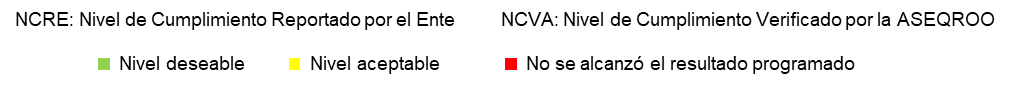 Fuente: Elaborado por la Auditoría Superior del Estado de Quintana Roo (ASEQROO), con base en la información contenida en los Formatos Evaluatorios Programáticos del SIPPRES correspondientes al ejercicio fiscal 2021 y las Fichas Técnicas de los Indicadores.* Se refiere al cálculo del indicador conforme a la fórmula establecida y a los valores de las variables reportados en el FESIPPRES.Fuente: elaborado por la Auditoría Superior del Estado de Quintana Roo (ASEQROO) con base en la información contenida en los Formatos Evaluatorios Programáticos del SIPPRES correspondientes al ejercicio fiscal 2021, las Fichas Técnicas de los Indicadores y la evidencia proporcionada por la AGEPROA manera de resumen, el cumplimiento de las metas del programa presupuestario G002 - Certeza Jurídica en el Patrimonio Estatal, se presenta en la siguiente gráfica. De acuerdo con lo antes expuesto, se determinó que la AGEPRO estableció de manera correcta la semaforización para todos los niveles del programa presupuestario G002 - Certeza Jurídica en el Patrimonio Estatal. Sin embargo, se determinó un sobrecumplimiento a nivel Fin del 177.77% y un incumplimiento de las metas programadas respecto a las ejecutadas en el Propósito y el Componente 02, por 16% y 35.01%, respectivamente.Aunado a lo anterior, no sustentó con evidencia el cumplimiento reportado en los Formatos Evaluatorios Programáticos del Sistema de Integración Programática y Presupuestal (FESIPPRES) correspondiente al nivel Propósito.III. Análisis del programa presupuestario M001 - Gestión y Apoyo Institucional.Tabla 13. Semaforización y cumplimiento de objetivos y metas Programa presupuestario M001 - Gestión y Apoyo Institucional.* Se refiere al cálculo del indicador conforme a la fórmula establecida y a los valores de las variables reportados en el FESIPPRES.Fuente: elaborado por la Auditoría Superior del Estado de Quintana Roo (ASEQROO) con base en la información contenida en los Formatos Evaluatorios Programáticos del SIPPRES correspondientes al ejercicio fiscal 2021, las Fichas Técnicas de los Indicadores y la evidencia proporcionada por la AGEPRO.A manera de resumen, el cumplimiento de las metas del programa presupuestario M001 - Gestión y Apoyo Institucional, se presenta en la siguiente gráfica.De acuerdo con lo antes expuesto, se determinó que la AGEPRO estableció de manera correcta la semaforización para todos los niveles revisados del programa presupuestario M001- Gestión y Apoyo Institucional. Sin embargo, se determinó que presentó un cumplimiento de las metas programadas respecto a las ejecutadas en los niveles Fin, Propósito y Componente de la MIR del 121.42%, 82.00% y 84.59%, respectivamente, que los situó en semáforo amarillo.Aunado a lo anterior, la AGEPRO no sustentó con evidencia el cumplimiento reportado en los Formatos Evaluatorios Programáticos del Sistema de Integración Programática y Presupuestal (FESIPPRES) correspondiente al Componente 1.1.- PANTALLA PRINCIPAL PARA ENTRAR AL SISTEMA (SAIE).Para acceder al SAIE, a cada Responsable Inmobiliario se le proporcionará un usuario y contraseña para el acceso al Sistema, de tal forma que solo puedan editar o modificar la información relativa a la Dependencia o Entidad a la que pertenezca.2.- PANTALLA DE INICIO DEL USUARIO EN EL SAIE.Una vez que se incorpora la clave de acceso, aparecerá esta pantalla principal, en la cual aparece el menú, con cuatro opciones: CAPTURAS, INFORMES, HISTORIAL e INVENTARIO y ahí se selecciona la opción, dependiendo la actividad que se vaya a realizar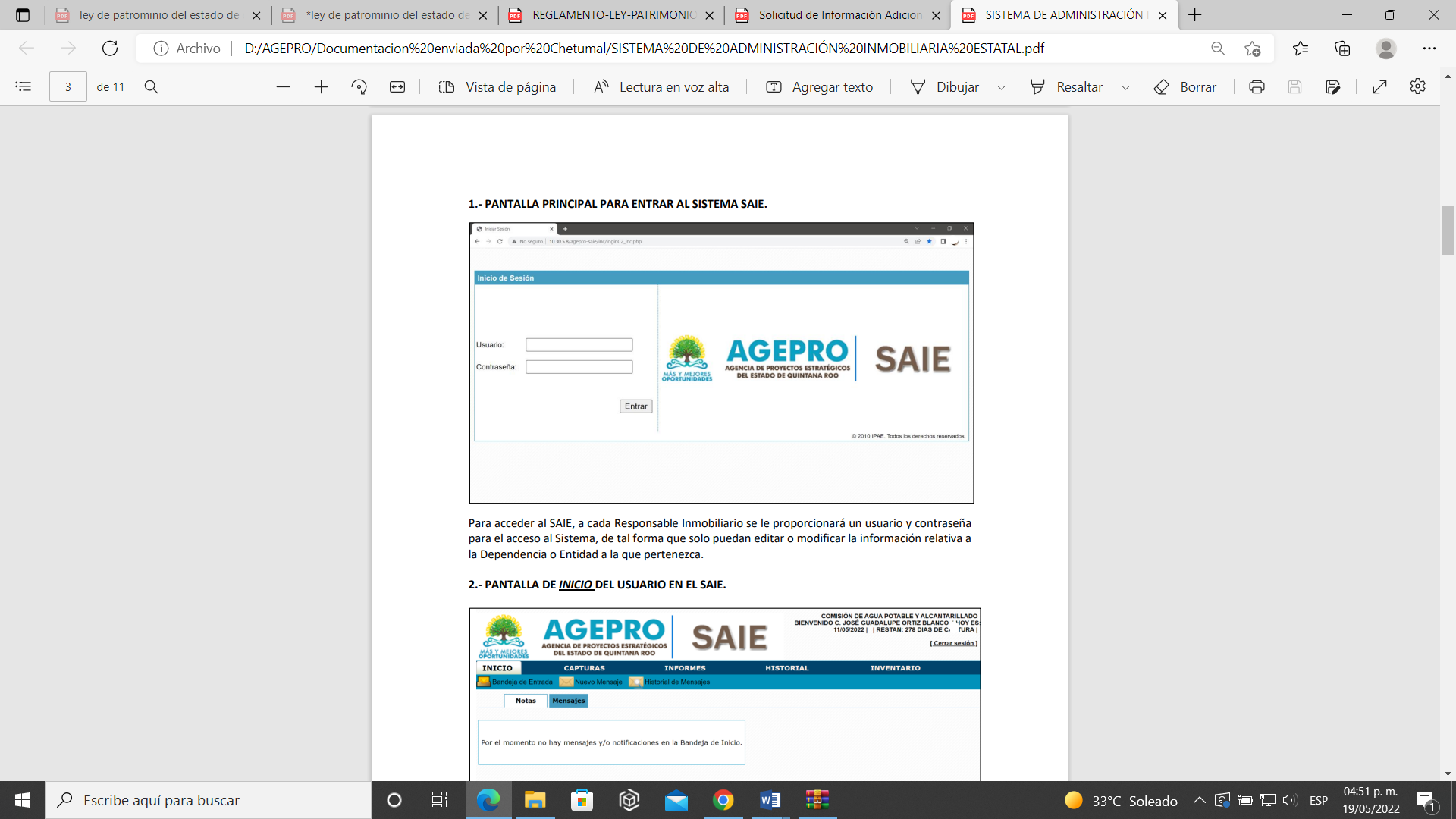 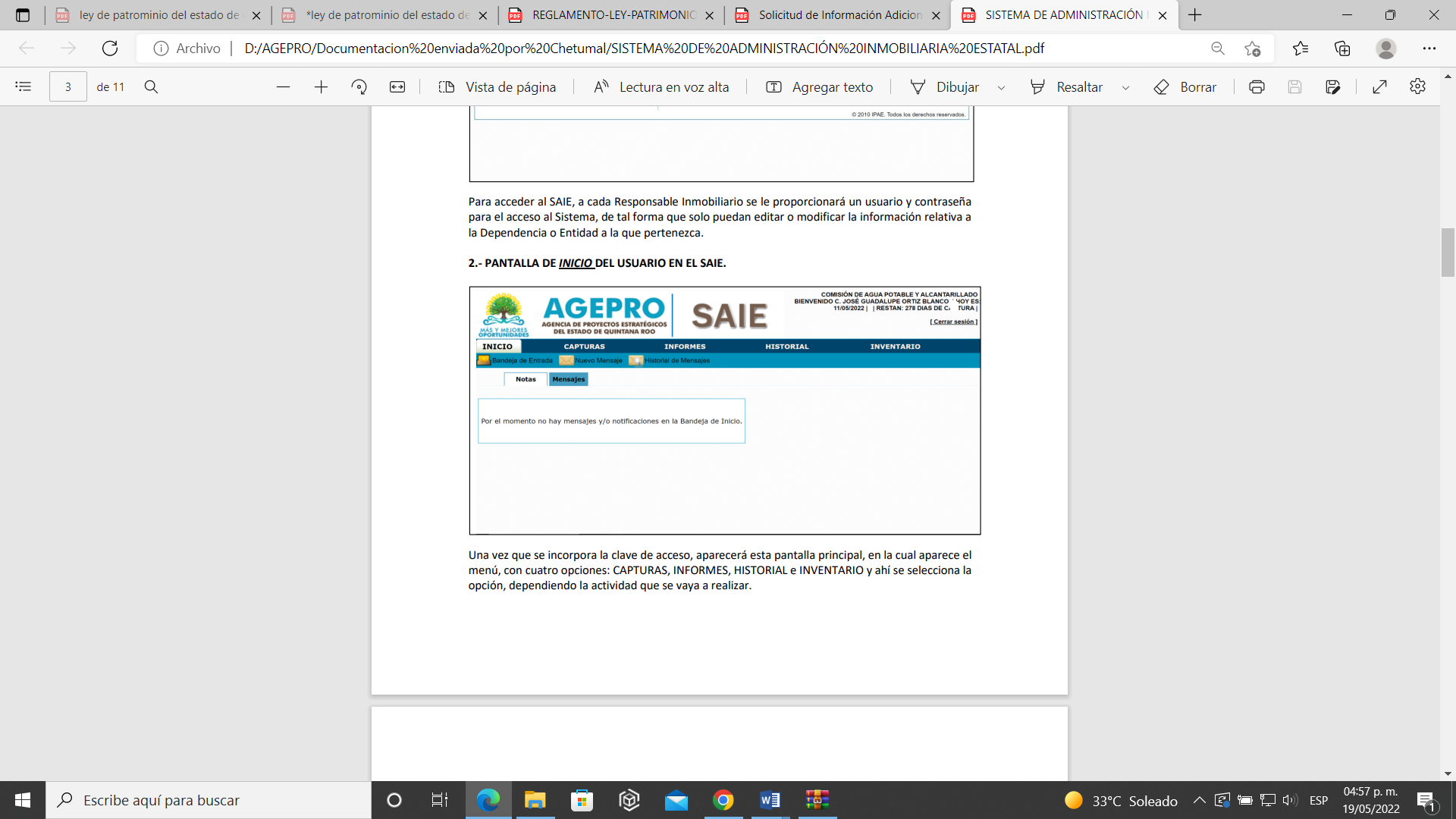 3. De conformidad con lo dispuesto en el artículo 48 de la Ley del Patrimonio del Estado de Quintana Roo, cada año las Dependencias y Entidades deberán presentar a la AGEPRO, un programa anual calendarizado, previamente aprobado por la Secretaría de Desarrollo Económico, que contenga sus necesidades inmobiliarias a fin de contar con la información que apoye las políticas y decisiones que se adopten en la materia. Estas necesidades se reflejan en la siguiente imagen:3. De conformidad con lo dispuesto en el artículo 48 de la Ley del Patrimonio del Estado de Quintana Roo, cada año las Dependencias y Entidades deberán presentar a la AGEPRO, un programa anual calendarizado, previamente aprobado por la Secretaría de Desarrollo Económico, que contenga sus necesidades inmobiliarias a fin de contar con la información que apoye las políticas y decisiones que se adopten en la materia. Estas necesidades se reflejan en la siguiente imagen:3. De conformidad con lo dispuesto en el artículo 48 de la Ley del Patrimonio del Estado de Quintana Roo, cada año las Dependencias y Entidades deberán presentar a la AGEPRO, un programa anual calendarizado, previamente aprobado por la Secretaría de Desarrollo Económico, que contenga sus necesidades inmobiliarias a fin de contar con la información que apoye las políticas y decisiones que se adopten en la materia. Estas necesidades se reflejan en la siguiente imagen: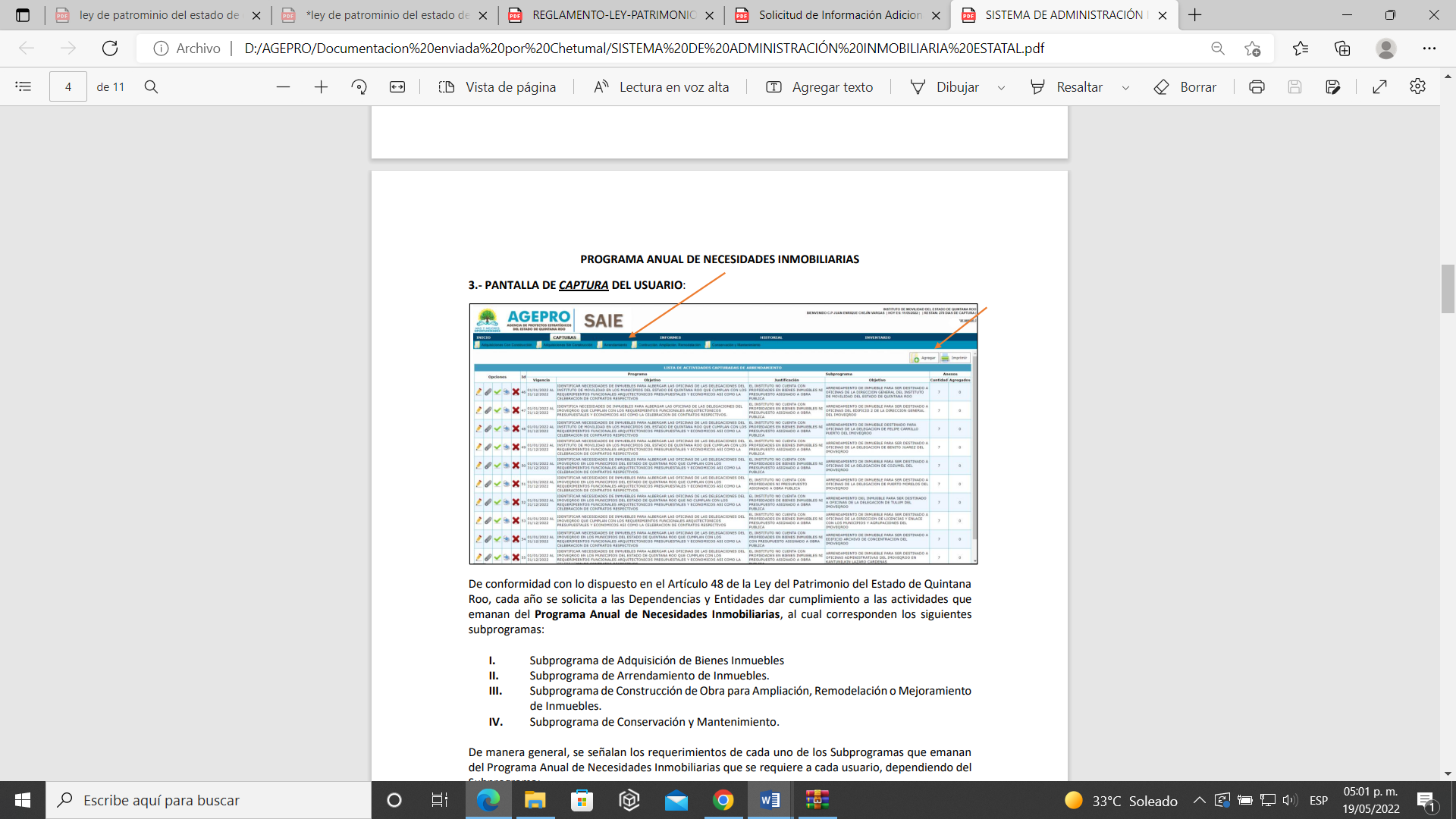 Estos requerimientos se clasifican con base en los siguientes subprogramas:I. Subprograma de Adquisición de Bienes Inmuebles II. Subprograma de Arrendamiento de Inmuebles. II. Subprograma de Construcción de Obra para Ampliación, Remodelación o Mejoramiento de Inmuebles. IV. Subprograma de Conservación y Mantenimiento.Estos requerimientos se clasifican con base en los siguientes subprogramas:I. Subprograma de Adquisición de Bienes Inmuebles II. Subprograma de Arrendamiento de Inmuebles. II. Subprograma de Construcción de Obra para Ampliación, Remodelación o Mejoramiento de Inmuebles. IV. Subprograma de Conservación y Mantenimiento.Estos requerimientos se clasifican con base en los siguientes subprogramas:I. Subprograma de Adquisición de Bienes Inmuebles II. Subprograma de Arrendamiento de Inmuebles. II. Subprograma de Construcción de Obra para Ampliación, Remodelación o Mejoramiento de Inmuebles. IV. Subprograma de Conservación y Mantenimiento.Con relación a lo antes señalado, la Coordinación de Reservas Territoriales de la AGEPRO, a través de una nota informativa, manifestó que el Sistema de Administración Inmobiliaria Estatal (SAIE) fue elaborado a fin de conjuntar toda la información proporcionada por las Dependencias y Entidades, a fin de dar cumplimiento a la elaboración del Programa de Aprovechamiento Inmobiliario. Dicho Sistema se encuentra en período de prueba. La intención es que el SAIE sea abierto para que cada uno de los Responsables Inmobiliarios realice anualmente la captura de sus inventarios y/o la actualización de los mismos, así como su respectivo Programa Anual de Necesidades Inmobiliarias, y la AGEPRO revise y valide la información. En los “Lineamientos de Modernización y Simplificación Administrativa, para la Conservación, Control y Custodia de Bienes Inmuebles de Dominio del Estado”, emitidos por el Instituto del Patrimonio Inmobiliario de la Administración Pública del Estado de Quintana Roo, se establecen las obligaciones de las Dependencias y Entidades, los formatos en los que deberán remitir su información y el contenido que es incorporado al Sistema de Administración Inmobiliaria Estatal.Al momento de la verificación, la AGEPRO indicó que está en proceso de elaboración de sus propios lineamientos.Con relación a lo antes señalado, la Coordinación de Reservas Territoriales de la AGEPRO, a través de una nota informativa, manifestó que el Sistema de Administración Inmobiliaria Estatal (SAIE) fue elaborado a fin de conjuntar toda la información proporcionada por las Dependencias y Entidades, a fin de dar cumplimiento a la elaboración del Programa de Aprovechamiento Inmobiliario. Dicho Sistema se encuentra en período de prueba. La intención es que el SAIE sea abierto para que cada uno de los Responsables Inmobiliarios realice anualmente la captura de sus inventarios y/o la actualización de los mismos, así como su respectivo Programa Anual de Necesidades Inmobiliarias, y la AGEPRO revise y valide la información. En los “Lineamientos de Modernización y Simplificación Administrativa, para la Conservación, Control y Custodia de Bienes Inmuebles de Dominio del Estado”, emitidos por el Instituto del Patrimonio Inmobiliario de la Administración Pública del Estado de Quintana Roo, se establecen las obligaciones de las Dependencias y Entidades, los formatos en los que deberán remitir su información y el contenido que es incorporado al Sistema de Administración Inmobiliaria Estatal.Al momento de la verificación, la AGEPRO indicó que está en proceso de elaboración de sus propios lineamientos.Con relación a lo antes señalado, la Coordinación de Reservas Territoriales de la AGEPRO, a través de una nota informativa, manifestó que el Sistema de Administración Inmobiliaria Estatal (SAIE) fue elaborado a fin de conjuntar toda la información proporcionada por las Dependencias y Entidades, a fin de dar cumplimiento a la elaboración del Programa de Aprovechamiento Inmobiliario. Dicho Sistema se encuentra en período de prueba. La intención es que el SAIE sea abierto para que cada uno de los Responsables Inmobiliarios realice anualmente la captura de sus inventarios y/o la actualización de los mismos, así como su respectivo Programa Anual de Necesidades Inmobiliarias, y la AGEPRO revise y valide la información. En los “Lineamientos de Modernización y Simplificación Administrativa, para la Conservación, Control y Custodia de Bienes Inmuebles de Dominio del Estado”, emitidos por el Instituto del Patrimonio Inmobiliario de la Administración Pública del Estado de Quintana Roo, se establecen las obligaciones de las Dependencias y Entidades, los formatos en los que deberán remitir su información y el contenido que es incorporado al Sistema de Administración Inmobiliaria Estatal.Al momento de la verificación, la AGEPRO indicó que está en proceso de elaboración de sus propios lineamientos.         B. INVENTARIO DE BIENES INMUEBLESDe acuerdo con lo dispuesto en el artículo 45 de la Ley del Patrimonio del Estado de Quintana Roo, las Dependencias y Entidades deberán hacer llegar a la AGEPRO el Inventario de los Bienes Inmuebles de Dominio del Estado que tengan en uso, custodia o administración, el cual deberá proporcionarse en los formatos que para tal efecto se les remite, y en el que deberán señalar el total de bienes con los que cuentan, especificando si son propiedad o solo tienen la posesión. Los datos mínimos que se requieren en el formato del inventario son los siguientes:La información antes señalada es la que se incorpora al SAIE, conformando el inventario de bienes inmuebles.La información debe ser proporcionada por el Responsable Inmobiliario de cada Dependencia o Entidad con la clave de usuario y contraseña que la AGEPRO le proporcione, sin embargo, la Agencia indica que el SAIE continúa en etapa de prueba, por lo que actualmente la captura de necesidades es realizada por personal de la AGEPRO.Por otra parte, el Ente manifestó que el Inventario de Bienes Inmuebles en propiedad plena de la AGEPRO, se integró originalmente por los correspondientes a la transferencia patrimonial del IPAE, y que el universo de bienes inmuebles es variante, siendo afectado por los movimientos técnicos y jurídicos que se llevan a cabo sobre los mismos, los cuales representan aumentos y disminuciones.De acuerdo con la AGEPRO, el patrimonio aumenta cuando se realizan adquisiciones o regularizaciones de bienes inmuebles, así como subdivisiones sobre los inmuebles existentes. Así mismo, disminuye en número, cuando un bien inmueble es objeto de titulación por parte de la Agencia o como resultado de la fusión de inmuebles existentes.         B. INVENTARIO DE BIENES INMUEBLESDe acuerdo con lo dispuesto en el artículo 45 de la Ley del Patrimonio del Estado de Quintana Roo, las Dependencias y Entidades deberán hacer llegar a la AGEPRO el Inventario de los Bienes Inmuebles de Dominio del Estado que tengan en uso, custodia o administración, el cual deberá proporcionarse en los formatos que para tal efecto se les remite, y en el que deberán señalar el total de bienes con los que cuentan, especificando si son propiedad o solo tienen la posesión. Los datos mínimos que se requieren en el formato del inventario son los siguientes:La información antes señalada es la que se incorpora al SAIE, conformando el inventario de bienes inmuebles.La información debe ser proporcionada por el Responsable Inmobiliario de cada Dependencia o Entidad con la clave de usuario y contraseña que la AGEPRO le proporcione, sin embargo, la Agencia indica que el SAIE continúa en etapa de prueba, por lo que actualmente la captura de necesidades es realizada por personal de la AGEPRO.Por otra parte, el Ente manifestó que el Inventario de Bienes Inmuebles en propiedad plena de la AGEPRO, se integró originalmente por los correspondientes a la transferencia patrimonial del IPAE, y que el universo de bienes inmuebles es variante, siendo afectado por los movimientos técnicos y jurídicos que se llevan a cabo sobre los mismos, los cuales representan aumentos y disminuciones.De acuerdo con la AGEPRO, el patrimonio aumenta cuando se realizan adquisiciones o regularizaciones de bienes inmuebles, así como subdivisiones sobre los inmuebles existentes. Así mismo, disminuye en número, cuando un bien inmueble es objeto de titulación por parte de la Agencia o como resultado de la fusión de inmuebles existentes.         B. INVENTARIO DE BIENES INMUEBLESDe acuerdo con lo dispuesto en el artículo 45 de la Ley del Patrimonio del Estado de Quintana Roo, las Dependencias y Entidades deberán hacer llegar a la AGEPRO el Inventario de los Bienes Inmuebles de Dominio del Estado que tengan en uso, custodia o administración, el cual deberá proporcionarse en los formatos que para tal efecto se les remite, y en el que deberán señalar el total de bienes con los que cuentan, especificando si son propiedad o solo tienen la posesión. Los datos mínimos que se requieren en el formato del inventario son los siguientes:La información antes señalada es la que se incorpora al SAIE, conformando el inventario de bienes inmuebles.La información debe ser proporcionada por el Responsable Inmobiliario de cada Dependencia o Entidad con la clave de usuario y contraseña que la AGEPRO le proporcione, sin embargo, la Agencia indica que el SAIE continúa en etapa de prueba, por lo que actualmente la captura de necesidades es realizada por personal de la AGEPRO.Por otra parte, el Ente manifestó que el Inventario de Bienes Inmuebles en propiedad plena de la AGEPRO, se integró originalmente por los correspondientes a la transferencia patrimonial del IPAE, y que el universo de bienes inmuebles es variante, siendo afectado por los movimientos técnicos y jurídicos que se llevan a cabo sobre los mismos, los cuales representan aumentos y disminuciones.De acuerdo con la AGEPRO, el patrimonio aumenta cuando se realizan adquisiciones o regularizaciones de bienes inmuebles, así como subdivisiones sobre los inmuebles existentes. Así mismo, disminuye en número, cuando un bien inmueble es objeto de titulación por parte de la Agencia o como resultado de la fusión de inmuebles existentes.Derivados de la TransferenciaPatrimonial IPAE-AGEPRO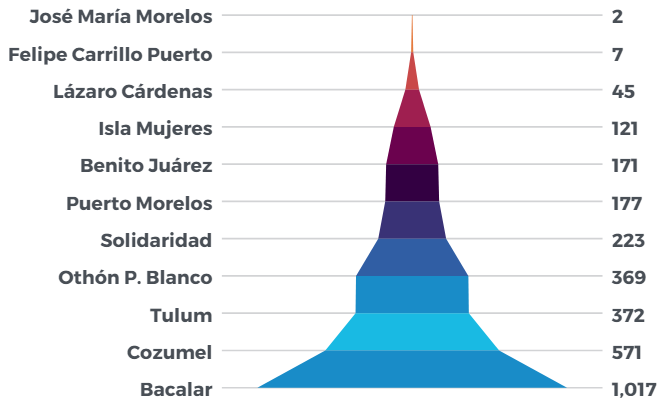 Derivados de las Adquisiciones Realizadas como AGEPRO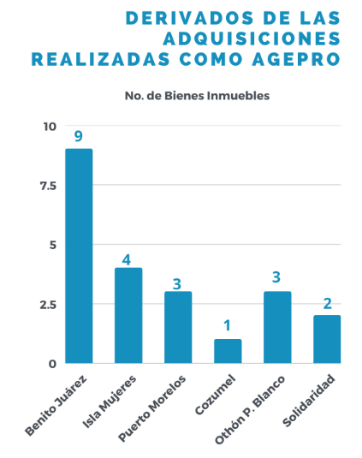 ACTUALIZACIÓN DE RESERVAS TERRITORIALESACTUALIZACIÓN DE RESERVAS TERRITORIALESACTUALIZACIÓN DE RESERVAS TERRITORIALESACTUALIZACIÓN DE RESERVAS TERRITORIALESMunicipioRecepción 2016Reservas al 30/09/2021% de variaciónOthón P. Blanco328,249,045.25369,855,373.2912.67%Cozumel181,470,618.55197,966,569.879.09%Bacalar64,034,323.4364,886,246.211.33%Isla Mujeres61,475,646.5759,278,197.50-3.57%Felipe Carrillo Puerto11,152,311.2131,363,236.10181.23%Benito Juárez9,514,833.8922,222,122.97133.55%Puerto Morelos10,394,362.6320,247,839.4594.79%Solidaridad12,468,553.2418,668,162.8349.72%Tulum13,383,087.3412,452,932.61-6.95%Lázaro Cárdenas2,020,000.002,161,400.007%José María Morelos1,000,000.001,070,000.007%TOTAL695,162,782.11800,172,080.8315.11%Nota. - Una reserva territorial disminuye en número, cuando un bien inmueble es objeto de titulación por parte de la Agencia o como resultado de la fusión de inmuebles existentes.Nota. - Una reserva territorial disminuye en número, cuando un bien inmueble es objeto de titulación por parte de la Agencia o como resultado de la fusión de inmuebles existentes.Nota. - Una reserva territorial disminuye en número, cuando un bien inmueble es objeto de titulación por parte de la Agencia o como resultado de la fusión de inmuebles existentes.Nota. - Una reserva territorial disminuye en número, cuando un bien inmueble es objeto de titulación por parte de la Agencia o como resultado de la fusión de inmuebles existentes.Valor del índice de elegibilidadDescripciónResultado1.0 a 2.0Definitivamente no es conveniente usar un esquema de asociación público privadaNo es conveniente usar un esquema de asociación público privada2.1 a 2.9Probablemente no es conveniente usar un esquema de asociación público privadaNo es conveniente usar un esquema de asociación público privada3.0Es indiferente usar un esquema de asociación público privadaIndiferente3.1 a 3.9Probablemente es conveniente usar un esquema de asociación público privadaEs conveniente usar un esquema de asociación público privada4.0 a 5.0Definitivamente es conveniente usar un esquema de asociación público privadaEs conveniente usar un esquema de asociación público privadaCriterio (C)Descripción de variable (V)1.  EstratégicoVinculación del proyecto con los Planes de Desarrollo Urbano y Ambientales1.  EstratégicoEl proyecto contribuye a la dinamización de la economía, la generación de empleo y la competitividad del Estado2.  Económico - FinancieroMonto de inversión del proyecto2.  Económico - FinancieroProyectos cuyos recursos provienen en su mayoría de los pagos efectuados por los usuarios, recursos generados por el propio proyecto o aportaciones a terceros2.  Económico - FinancieroEl proyecto requerirá de obras adicionales que fortalezcan el cumplimiento de sus objetivos3.  Competencia Atractivo para el sector privado 3.  Competencia El impacto social sobre los usuarios y los beneficiarios 3.  Competencia Proyectos complementarios ya existentes o programados4.   Gestión de riesgosProbabilidad de rechazo de los involucrados 4.   Gestión de riesgosAceptabilidad del proyecto por parte de la población4.   Gestión de riesgosIdentificación y valoración de riesgos a mitigar 5.   Geográficos Influencia del proyecto en zonas prioritarias 5.   Geográficos Localización del proyecto 5.   Geográficos Disponibilidad de tierras6. Diseño y envergadura del proyectoComplejidad del diseñoCumplimiento del calendario previstoCriterioPonderaciónEstratégicos0.05Económico-Financieros0.25Competencia0.22Gestión de Riesgos0.14Geográficos0.19Diseño y envergadura del proyecto0.15TOTAL PONDERACIÓN1.00ProyectoVIABILIDADValoresValoresValoresValoresValoresValoresValoresValoresValoresValoresValoresValoresValoresValoresValoresValoresCalificación FinalProyectoVIABILIDADC1C1C2C2C2C3C3C3C4C4C4C5C5C5C6Calificación FinalProyectoVIABILIDADV
1V 2V 3V
4V 5V 6V
7V 8V 9V
10V
11V
12V
13V14V15V16Manejo integral de residuos 1A ETAPA54354555445453544.4Puente Nichupté 1A ETAPA55554554354454334.3**Ampliar y modernizar la carretera Bacalar-Tulum1A ETAPA55532355443553534.0Parque de la Equidad Cancún1A ETAPA53432355445554433.9Tren express Cancún -  Tulum 1A ETAPA45552545432243333.7Red estatal de Aeropuertos1A ETAPA55232325433255443.4Ciudad Administrativa, Chetumal1A ETAPA55412444442245533.5CERESO en la Zona Norte del Estado de Quintana Roo1A ETAPA52512532344255333.3Recinto ferial, Benito Juárez 1A ETAPA44232535442243433.3PROYECTOC1*C1*Valor del índice de elegibilidad = 5Puente Vehicular NichuptéV1V2Definitivamente es conveniente usar un esquema de asociación público privadaPuente Vehicular Nichupté5**5**Definitivamente es conveniente usar un esquema de asociación público privadaV1             5 x 0.05 = 0.25V2              5 x 0.05 = 0.25V1+V2 = 0.25 + .025 = 0.50; cantidad que dividida entre el número de variables del criterio (2), da por resultado 0.25; [0.50 / 2 = 0.25]V1+V2 = 0.25 + .025 = 0.50; cantidad que dividida entre el número de variables del criterio (2), da por resultado 0.25; [0.50 / 2 = 0.25]La suma de las calificaciones de los seis criterios es la calificación final (CF) del proyecto:                                                   C1 + C2 + C3 + C4 + C5 + C6 = CF                                                -------------------------------------------------------                                                 0.25+1.17+1.03+0.56+0.82+0.45 = 4.3** Calificación final NichuptéLa suma de las calificaciones de los seis criterios es la calificación final (CF) del proyecto:                                                   C1 + C2 + C3 + C4 + C5 + C6 = CF                                                -------------------------------------------------------                                                 0.25+1.17+1.03+0.56+0.82+0.45 = 4.3** Calificación final NichuptéProyectoCalificación por criterioCalificación por criterioCalificación por criterioPriorizaciónProyectoC1C2C5Puente Vehicular Nichupté0.251.170.822.24Nota: Priorización = C1+C2+C5Nota: Priorización = C1+C2+C5Nota: Priorización = C1+C2+C5Nota: Priorización = C1+C2+C5Nota: Priorización = C1+C2+C5Proyectos gestionados mediante la modalidad APPProyectos gestionados mediante la modalidad APPProyectos gestionados mediante la modalidad APPProyectos gestionados mediante la modalidad APPProyectos gestionados mediante la modalidad APPNombre del ProyectoTipoDesglose de Estudio / ServicioDesglose de Estudio / ServicioNombre del ProyectoTipoDesglose de Estudio / ServicioDesglose de Estudio / ServicioTotal por EstudioPuente Vehicular NichuptéServicioGastos de afectación por ejecución de obraGastos de afectación por ejecución de obra3,480,000.00 Puente Vehicular NichuptéServicioGastos de comunicaciónGastos de comunicación5,800,000.00 Sistema de Transporte Ligero Urbano Turístico de la Ciudad de Cancún ServicioAsistencia técnica para acompañamientoAsistencia técnica para acompañamiento25,000,000.00 Sistema de Transporte Ligero Urbano Turístico de la Ciudad de Cancún ServicioAsistencia legal para acompañamientoAsistencia legal para acompañamiento10,000,000.00 Sistema de Transporte Ligero Urbano Turístico de la Ciudad de Cancún ServicioAsistencia financiera para acompañamientoAsistencia financiera para acompañamiento10,000,000.00 Sistema de Transporte Ligero Urbano Turístico de la Ciudad de Cancún ServicioServicios para estructuración del proyectoServicios para estructuración del proyecto25,000,000.00 Sistema de Transporte Ligero Urbano Turístico de la Ciudad de Cancún EstudioEstudios complementarios para autorizacionesEstudios complementarios para autorizaciones30,000,000.00 Asistencia especializada en el desarrollo de los proyectos de entidades públicas del Estado.ServicioAsistencia especializada en el desarrollo de los proyectos de entidades públicas del Estado.Asistencia especializada en el desarrollo de los proyectos de entidades públicas del Estado.30,000,000.00 Total proyectos gestionados mediante la modalidad APPTotal proyectos gestionados mediante la modalidad APPTotal proyectos gestionados mediante la modalidad APP$139,280,000.00$139,280,000.00Proyectos mixtosProyectos mixtosProyectos mixtosProyectos mixtosProyectos mixtosNombre del proyectoTipoDesglose de Estudio / ServicioDesglose de Estudio / ServicioTotal por EstudioParque de la EquidadEstudioEstudio de Mercado Infraestructura SocialEstudio de Mercado Infraestructura Social3,500,000.00 Parque de la EquidadEstudioEstudio de Impacto de Vial y MovilidadEstudio de Impacto de Vial y Movilidad2,000,000.00 Parque de la EquidadEstudioEstudio de Impacto Urbano y TerritorialEstudio de Impacto Urbano y Territorial2,000,000.00 Parque de la EquidadServicioAnálisis Costo Beneficio PrefactibilidadAnálisis Costo Beneficio Prefactibilidad7,000,000.00 Parque de la EquidadServicioInforme Preventivo AmbientalInforme Preventivo Ambiental500,000.00 Total proyectos mixtosTotal proyectos mixtosTotal proyectos mixtos$15,000,000.00$15,000,000.00Total proyectos modalidad APP + proyectos mixtosTotal proyectos modalidad APP + proyectos mixtosTotal proyectos modalidad APP + proyectos mixtos$154,280,000.00$154,280,000.00Auditoría de Desempeño al cumplimiento de funciones sustantivas, 21-AEMD-A-GOB-022-041Auditoría de Desempeño al cumplimiento de funciones sustantivas, 21-AEMD-A-GOB-022-041ConceptoAtención1. Control Interno1.1 Marco NormativoSeguimiento1.2. Política de IntegridadSeguimiento2. Presupuesto basado en Resultados (PbR)2.1 Evaluación de la Matriz de Indicadores para Resultados (MIR)Seguimiento3. Sistema de Evaluación del Desempeño (SED)3.1 Cumplimiento de Objetivos y MetasSeguimiento4. Cumplimiento de funciones sustantivas4.1 Administración del Patrimonio InmobiliarioSeguimiento4.2 Estructuración y gestión de proyectos bajo el esquema Asociaciones Público- PrivadasSeguimientoRecomendación de Desempeño: Es el tipo de sugerencias que se emite a los Entes Públicos Fiscalizados para promover el cumplimiento de los objetivos y metas de las instituciones, sus políticas públicas, programas y procesos operativos y atribuciones, a fin de fomentar las prácticas de buen gobierno, mejorar la eficiencia, eficacia, la economía, la calidad, la satisfacción del ciudadano y la competencia de los actores.Recomendación de Desempeño: Es el tipo de sugerencias que se emite a los Entes Públicos Fiscalizados para promover el cumplimiento de los objetivos y metas de las instituciones, sus políticas públicas, programas y procesos operativos y atribuciones, a fin de fomentar las prácticas de buen gobierno, mejorar la eficiencia, eficacia, la economía, la calidad, la satisfacción del ciudadano y la competencia de los actores.Atendido: Las observaciones que fueron atendidas con la información remitida o de acuerdo a las justificaciones presentadas por los Entes Públicos Fiscalizados en atención a los resultados finales y las observaciones preliminares.Atendido: Las observaciones que fueron atendidas con la información remitida o de acuerdo a las justificaciones presentadas por los Entes Públicos Fiscalizados en atención a los resultados finales y las observaciones preliminares.No atendido: Las observaciones que no se atendieron ni se justificaron en la reunión de trabajo por los Entes Públicos Fiscalizados.No atendido: Las observaciones que no se atendieron ni se justificaron en la reunión de trabajo por los Entes Públicos Fiscalizados.Seguimiento: Las observaciones en las que se estableció una fecha compromiso por parte de los Entes Públicos Fiscalizados para su atención en la mejora e implementación de las recomendaciones.Seguimiento: Las observaciones en las que se estableció una fecha compromiso por parte de los Entes Públicos Fiscalizados para su atención en la mejora e implementación de las recomendaciones.